ИНВЕСТИЦИОННАЯПРОГРАММА       МУП «РЕСУРС»Орловского района Орловской области    по развитию системы водоснабжения      и водоотведения на 2020-2024 гг.Лошаковского  и Образцовского сельских поселений	Орловского района Орловской областиУТВЕРЖДЕНА                                               Распоряжением Правительства Орловской области                                               от «___» _____________ 2019 г. № _____                                                                    СОГЛАСОВАНА                                               Приказом Департамента строительства топливно-                                           энергетического комплекса, жилищно-коммунального                     	хозяйства, транспорта и дорожного хозяйства                                     Орловской области		__________________ Д. А. Блохин                                                    от «____» ______________ 2019 г.                                                                      Управлением по тарифам и ценовой                                                             политике Орловской Области                                                          ____________________ Е. Н. Жукова		                от «______» ________________ 2019 г. 	               Главой Орловского района Орловской области			              _______________________ Ю. Н. Парахин		               от «______» ________________ 2019 г. 		                                 РАЗРАБОТАНА                                                                  МУП «Ресурс» Орловского района		                             Орловской области		                _______________________ Ю. В. Кузнецов		                      от «______» ________________ 2019 г.                                                                   СОДЕРЖАНИЕ Паспорт инвестиционной программы ........................................................................ 5 Краткая характеристика муниципального образования ................................15 Краткая характеристика организации ............................................................... 163    Краткое описание действующей системы водоснабжения и водоотведения и существующих проблем ее эксплуатации ................................................................ 18 3.1  Технические показатели ............................................................................19 3.2 Производственная программа по водоснабжению и водоотведению Лошаковского сельского поселения .............................................................. 36                     4     Цели и задачи реализации инвестиционной программы по развитию системы водоснабжения и водоотведения………………………………..………... 44  5     Перечень мероприятий инвестиционной программы по развитию системы водоснабжения  и водоотведения ............................................................... 45 6     График реализации мероприятий инвестиционной программы ................. 49 7     Финансовый план реализации инвестиционной программы ....................... 57 8     Состав и структура источников финансирования инвестиционной программы ...................................................................................................................... 59 9     Оценка эффективности мероприятий инвестиционной программы ...........60      9.1 Оценка экономической эффективности ...................................................60         9.2 Оценка социальной эффективности ......................................................... 66 10   Плановые значения показателей надежности, качества, энергетической эффективности ............................................................................................................... 66 11   Оценка эффективности инвестирования средств ........................................... 74 12   Предварительный расчет тарифа на водоснабжение ..................................... 78 13   Отчет об исполнении инвестиционной программы ........................................ 89 14   Оценка рисков реализации инвестиционной программы ............................. 8915    Адресный перечень мероприятий Инвестиционной программы………….16    Перечень групп мероприятий по модернизации и (или) реконструкции объектов централизованных систем водоснабжения и водоотведения…………17   План мероприятий по приведению качества  питьевой воды  в соответствие с установленными требованиями на 2019-2024 гг…….…………..                      17.1 Согласование Управлением Роспотребнадзора по Орловской области плана мероприятий по приведению качества питьевой воды на 2019-2024 гг……………………………………………………………………………………           17.2 Постановление главного государственного санитарного врача по Орловской области «Об установлении временного отклонения гигиенических нормативов на период с 2019 г. по 2023 г.»18 Технико-экономические характеристики Инвестиционной программы…………………………………………………………………………….....             19 Локальные сметные расчёты по видам работ........................................................20 Схемы водоснабжения и водоотведения по Лошаковскому и Образцовскому сельским поселениям…………………………………………………………………….Паспорт инвестиционной программыМУП «Ресурс» по развитию системы водоснабжения и водоотведения на 2020 – 2024 гг.ВВЕДЕНИЕВ соответствии с Федеральным законом от 07.12.2011 г. №416-ФЗ «О водоснабжении и водоотведении» и Постановлением Правительства Российской Федерации от 29.07.2013 г. №641 «Об инвестиционных и производственных программах организаций, осуществляющих деятельность в сфере водоснабжения и водоотведения» (согласно с «Правилами разработки, утверждения и корректировки инвестиционных программ организаций, осуществляющих, холодное водоснабжение и (или) водоотведение»), а также на основании Схем водоснабжения и водоотведения Образцовского и Лошаковского сельских поселений, технического задания на разработку инвестиционной программы, утвержденного Приказом Департаментом строительства, топливно-энергетического комплекса, жилищно-коммунального хозяйства, транспорта и дорожного хозяйства Орловской области от 26.02.2019 года № 113 «Об утверждении технического задания на разработку инвестиционной программы в сфере водоснабжения и водоотведения МУП «Ресурс» Орловского района Орловской области по развитию централизованной системы холодного водоснабжения и водоотведения на территории муниципальных образований Образцовского  и Лошаковского сельских поселений на период 2020-2024 годы», представляет инвестиционную программу по развитию централизованной системы холодного водоснабжения и водоотведения на территории муниципальных образований Образцовского  и Лошаковского сельских поселений на период 2020-2024 годы.Цели инвестиционной программы:- обеспечение инвестирования при реконструкции существующих систем холодного водоснабжения и водоотведения на территории муниципальных образований Образцовского  и Лошаковского сельских поселений (далее – система водоснабжения и водоотведения) для повышения их надежности, качества и энергетической эффективности, снижения эксплуатационных издержек, увеличения надежности и качества обслуживания абонентов;- обеспечение планирования инвестиционной деятельности в сфере холодного водоснабжения и водоотведения, привлечения инвестиционных ресурсов за счет тарифных и иных источников, эффективное освоение привлекаемых инвестиций.Задачи инвестиционной программы:- обосновать техническую и экономическую необходимость реализации мероприятий, включенных в инвестиционную программу;- обосновать финансовые потребности, график реализации и источники финансирования мероприятий инвестиционной программы;- обосновать тариф на питьевую воду и водоотведение;- обеспечить доступность услуги водоснабжения и водоотведения.Методической основой разработки инвестиционной программы служат инструменты и модели долгосрочного прогнозирования текущих и капитальных затрат, что позволяет количественно оценить эффективность и финансовую состоятельность проектов капиталовложений, а также с высокой точностью определить текущие затраты на содержание и эксплуатацию имеющейся инженерной инфраструктуры водоснабжения и водоотведения.1.Краткая характеристика муниципального образования Лошаковского сельского поселения Орловского района Орловской областиОбщие данные, влияющие на разработку технологических и экономических параметров инвестиционной программы:Лошаковское сельское поселение – образовано в 1956 году. Общая площадь муниципального образования Лошаковского сельского поселения составляет – 3,5 тыс. гаМуниципальное образование Лошаковского сельского поселения расположено на северо-западе Орловского района и граничит с Образцовским, Пахомовским, Неполодским поселениями, Урицким районом и г. Орлом. В состав муниципального образования входят девять населенных пунктов:                   п. Биофабрика, п. Шиловский, д. Киреевка, д. Некрасовка, д. Сухая Орлица,                               д. Лошаково, д. Зыково и д. Спесивцево, в которых проживает более 5 тыс. человек.Жилищный фонд (потребители услуг) Общая площадь жилищного фонда (2020 г.) – 39,1 тыс. м² Площадь жилых помещений, приходящаяся в среднем на одного жителя (2020 г.) – 25,5 м²/чел.Тарифы и нормативы потребления услуг водоснабжения и водоотведения по Лошаковскому сельскому поселениюУтвержденный тариф на водоснабжение для населения – 27 руб. 64 коп. /м³ , темп роста 2019/2018 гг. – 104,2 % . Утвержденный норматив потребления воды на 1 чел. – 6,08 м³/чел. в месяц .Утвержденный тариф на водоотведение для населения п.Шиловский, п.Биофабрика Орловского района составляет: 22 руб. 71 коп. / м³, темп роста 2019/2018 гг. -117,7 %Утвержденный тариф на водоотведение для населения д.Некрасовка составляет: 9 руб. 35 коп./ м³, темп роста 2018 /2017 гг. -103,6 %. Фактический уровень оплаты населением затрат за предоставление ЖКУ (2019 г.) – 95 %                 Краткая характеристика муниципального образования Образцовского сельского поселения Орловского района Орловской областиОбщие данные, влияющие на разработку технологических и экономических параметров инвестиционной программы: Образцовский сельский совет был организован в 1923 году.Общая площадь муниципального образования Образцовского сельского поселения составляет: 96,8 кв.м.Муниципальное образование Образцовского сельского поселения расположено на юго-западе и юго-востоке от г. Орла. Поселение рассечено городом Орёл на две обособленные друг от друга части и является самым крупным с позиции комплексного градостроительного освоения и одним из самых сложных с точки зрения территориального планирования. Здесь представлены почти все варианты функций, имеющихся в Орловском районе. По территории поселения проходит автодорога межреспубликанского значения А141 Орёл (Россия) — Витебск (Белоруссия). Река: О́рлик.Население Образцовского сельского поселения составляет: 6251 человек, где расположено 22 населенных пункта. Поселки: Вятский Посад, Живописцев, Зареченский, Надежда, Орлик, Русский, Садовый, Саханский, Ставцево;деревни: Образцово, Булгаковы Горки, Гать, Извеково, Кулики, Маслово, Усть-Рыбница, Хутор Нижний, Чаплыгино;села: Звягинки, Солнцево.Тарифы и нормативы потребления услуг водоснабжения и водоотведения по Образцовскому сельскому поселениюУтвержденный тариф на водоснабжение для населения – 27 руб. 64 коп. /м³ , темп роста 2019/2018 гг. – 100,0 % . Утвержденный норматив потребления воды на 1 чел. – 6,08 м³/чел. в месяц .Утвержденный тариф на водоотведение для населения с. Звягинки,                   д. Образцово, п. Садовый Орловского района составляет: 22 руб. 71 коп. / м³, темп роста 2019/2018 гг. -0 %Утвержденный тариф на водоотведение для населения п. Зареченский составляет: 25 руб. 54 коп./ м³, темп роста 2019 /2018 гг. -108,0 %. Утвержденный тариф на водоснабжение для населения п. Зареченский составляет: 27 руб. 64 коп. / м³, темп роста 2019 /2018 гг. -109,4 %. Фактический уровень оплаты населением затрат за предоставление ЖКУ (2019 г.) – 95 %Рисунок	1. Географическое 	положение 	муниципального 	образования Орловский район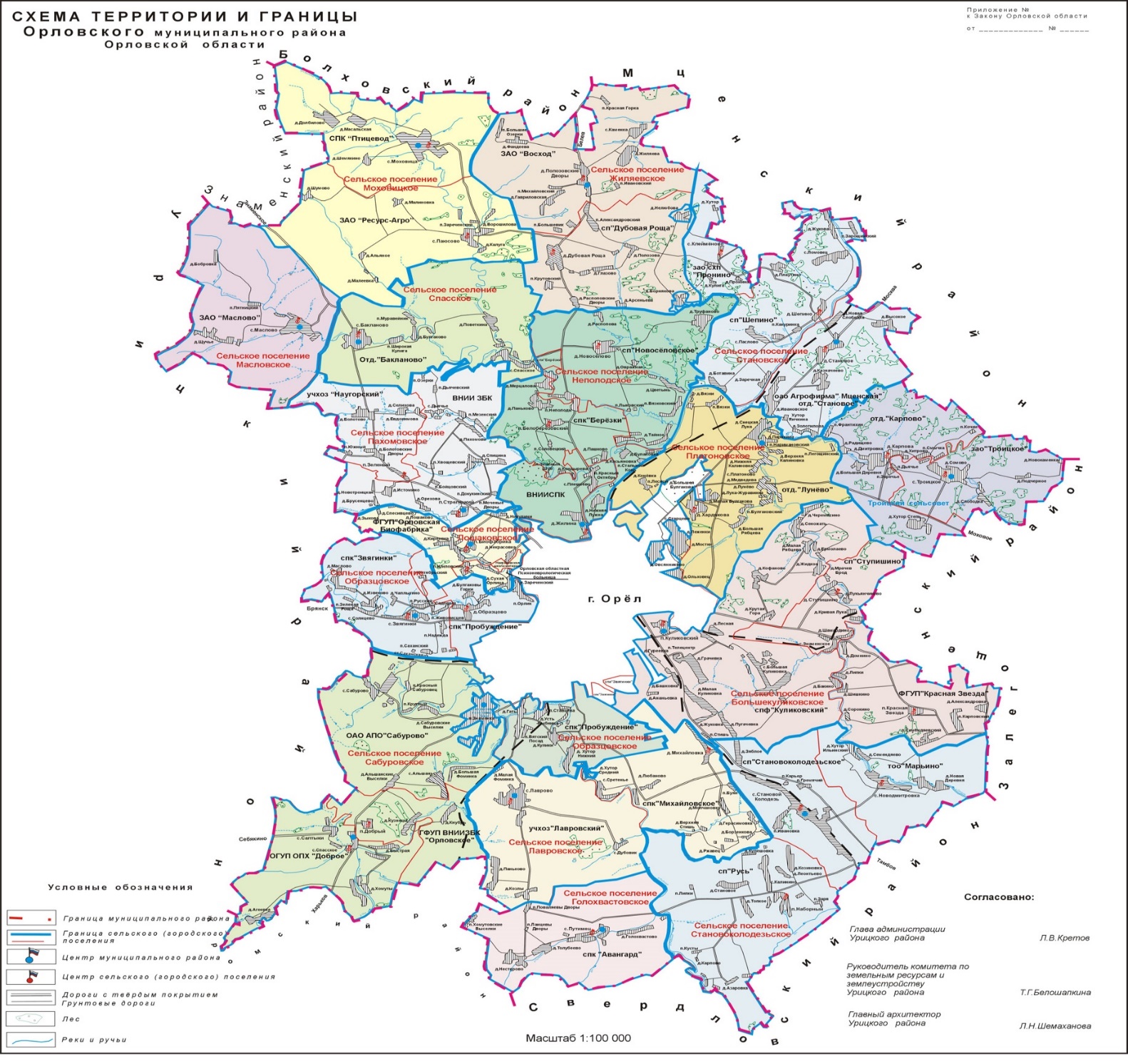 2. Краткая характеристика организации МУП «Ресурс» Орловского района Орловской областиМУП «Ресурс» Орловского района Орловской области создано в соответствии с действующим законодательством РФ и Гражданским кодексом РФ на основании Устава.  Юридический адрес: 302501, Орловская область, Орловский район,                                  п. Биофабрика, ул. Киреевского, д. 2 Цель деятельности: - повышение эффективности, устойчивости и надежности функционирования жилищно-коммунальных систем жизнеобеспечения населения,- улучшение качества услуг с одновременным снижением нерациональных затрат,- снижение издержек и повышение качества жилищно-коммунальных услуг.Предмет деятельности:- оказание коммунальных услуг населению и юридическим лицам района,- осуществление работы по укреплению материально-технической базы МУП. Основные виды деятельности: Водоснабжение и водоотведения.Эксплуатация и текущий ремонт жилого фонда.3. Краткое описание действующей системы водоснабжения и водоотведения Лошаковского и Образцовского сельских поселений и существующих проблем ее эксплуатацииОбъекты водоснабжения и водоотведения, расположенные на территории муниципального образования Лошаковского сельского поселения, находятся в муниципальной собственности Орловского района и закреплены за муниципальным унитарным предприятием «Ресурс» Орловского района Орловской области на праве хозяйственного ведения. Системой централизованного водоснабжения и водоотведения охвачена вся территория муниципального образования Лошаковского сельского поселения. МУП «Ресурс» является гарантирующей организацией, обеспечивает централизованное водоснабжение и водоотведение населения, бюджетных и прочих потребителей.В хозяйственном ведении МУП «Ресурс» (далее по тексту - предприятие) находятся: -водозаборные сооружения в количестве 27 - шт. (фактической производительностью – 3,62 тыс. м³ /сут. );- 2 (два) резервуара чистой воды (общей емкостью 1,0 тыс. м³);53,473 км (пятьдесят три километра четыреста семьдесят три метра) водопроводных сетей.20,926 км (двадцать километров девятьсот двадцать шесть метров) канализационных сетей и напорных коллекторов. В настоящее время имеются технические трудности с обеспечением качественными услугами водоснабжения на территории Лошаковского сельского поселения.Указанные проблемы обусловлены следующими факторами:1. Недостаточная надёжность функционирования сетей и сооружений водоснабжения и водоотведения на территории Лошаковского и Образцовского сельских поселений и высокий износ (60-80%) объектов водоснабжения и водоотведения. Эти факторы приводят к росту аварийности на сетях.2. Недостаточное давление в сетях водоснабжения в летний период.Существующие лимиты водозаборных сооружений Лошаковского и Образцовского сельских поселений позволяют в полной мере обеспечить абонентов требуемым объемом питьевой воды только в зимний период. Рост населения Лошаковского и Образцовского сельских поселений привел к дефициту ресурса летом, что наиболее сильно ощущается в период полива земель на приусадебных участках.Таким образом, реализация инвестиционной программы по реконструкции, модернизации и развитию централизованных систем водоснабжения и водоотведения Лошаковского и Образцовского сельских поселений необходима и целесообразна.3.1 	Технические показатели и проблемы эксплуатации системы водоснабжения и водоотведения Лошаковского и Образцовского сельских поселенийХарактеристика источников водоснабжения и водоотведения Лошаковского сельского поселения Орловского района Орловской области Источником централизованного водоснабжения потребителей муниципального образования Лошаковского сельского поселения, является водозабор на участке недр в пос. Шиловский, расположен на водоразделе рек Сухая Орлица и Орлик и состоит из трёх скважин, производительностью – 465,8 м³ /сут. Фактическая максимальная производительность рабочих скважин составляет: 465,8 м³ /сут . Водозабор на участке недр в д. Киреевка расположен на правом склоне долины р.Сухая Орлица и состоит из скважины, пройденной в 1976 г. глубиной 70 м производительностью -109,41 м³ /сут. Водозабор на участке недр в д. Никуличи расположен на водозаборе рек Ока и Орлик и состоит из скважины №5, пройденной в 1986 г. глубиной 86 м производительностью - 48,6 м³ /сут.Водозабор на участке недр в д. Некрасовка расположен к левому склону долины реки Сухая Орлица и состоящий из действующей скважины №1, пробуренной в 1996 г. глубиной 45 м и резервной №2, пробуренной в 1960 г. глубиной 102 м производительностью – 159,7 м³ /сут.Водозабор на участке недр в д. Некрасовка, ул. Садовая состоящий из действующей скважины глубиной 80 м и производительностью – 139,2 м³ /сут.Водозабор на участке недр в д. Некрасовка, ул. Интернатная, ул. Строителей состоящий из действующей скважины глубиной 130 м и производительностью – 99,0 м³ /сут.Водозабор на участке недр в д. Никуличи, ул. Пограничная состоящий из действующей скважины глубиной 80 м и производительностью – 98,8 м³ /сут.Водозабор на участке недр в п. Биофабрика приурочен к левобережью реки Сухая Орлица и состоит из четырёх скважин глубиной 205 м и производительностью – 1820,6 м³ /сут. Водоотведение хозяйственно-бытовых стоков абонентов Лошаковского сельского поселения осуществляется через систему самотечных и напорных коллекторов на очистные сооружения МПП ВКХ «Орелводоканал». Система водоотведения Лошаковского сельского поселения состоит из самотечных и напорных трубопроводов протяженностью - 6,659 км, расположенных в населенных пунктах п. Шиловский, п. Биофабрика и д. Некрасовка Орловского района Орловской области.Источником централизованного водоснабжения потребителей муниципального образования Образцовского сельского поселения, является водозабор на участке недр в деревне Образцово расположен на правобережном склоне долины реки Орлика, левого притока реки Оки, относящейся к бассейну реки Волги и состоит из трёх скважин, производительностью – 294,0 м³ /сут. Фактическая максимальная производительность рабочих скважин составляет: 294,0 м³ /сут .  Водозабор на участке недр в селе Звягинки расположен на левобережном склоне р. Орлик, левого притока р. Ока, относящейся к бассейну реки Волга и состоит из двух скважин производительностью - 194,0 м³ /сут.Водозабор на участке недр в поселках Садовый, Русский, Надежда и деревне д. Булгаковы Горки расположен на склонах долины реки Орлика, левого притока реки Оки, относящейся к бассейну реки Волги и состоит из четырёх скважин производительностью – 98,9 м³ /сут.Водозабор на участке недр в деревнях Чаплыгино, Маслово, Извеково и селе Солнцево расположен на склонах долины реки Орлика, левого притока реки Оки, относящейся к бассейну реки Волга и состоящий из четырех скважин, производительностью – 97,1 м³ /сут.Водозаборы приурочены к Цетральному девонскому полю в пределах южной части Московского артезианского бассейна.Водоотведение хозяйственно-бытовых стоков абонентов Образцовского сельского поселения осуществляется через систему самотечных и напорных коллекторов на очистные сооружения МПП ВКХ «Орелводоканал». Система водоотведения Образцовского сельского поселения состоит из самотечных и напорных трубопроводов протяженностью – 14,7 км, расположенных в населенных пунктах селе Звягинки, деревне Образцово, поселок Садовый и поселок Зареченский Орловского района Орловской области.ТЕХНИЧЕСКАЯ ХАРАКТЕРИСТИКА СЕТЕЙ ВОДОСНАБЖЕНИЯ И ВОДООТВЕДЕНИЯ ЛОШАКОВСКОГО СЕЛЬСКОГО ПОСЕЛЕНИЯТехническая характеристика сетей водоснабжения и водоотведения Образцовского сельского поселения:КАНАЛИЗАЦИОННЫЕ СЕТИ по Образцовскому С/ПКНС п. Зареченский, представляет собой заглубленное железобетонное сооружение прямоугольной в плане формы S = 119,1 м2. Глубина подземной части – 6 м. Высота надземной части – 4,4 м. Сооружение разделено железобетонной перегородкой на 2 части. В одной части расположен приемный резервуар, грабельная, а в другой – машинное отделение и служебное помещение для персонала.Сточные воды от объектов жилья и организаций п. Зареченский собираются и подаются системой самотечных канализационных трубопроводов в коллектор диаметром 300 мм, по которому стоки подаются в приемный резервуар канализационной насосной станции.Сточные воды, проходя через решетки в грабельной, которые задерживают крупный мусор, поступают в приемный резервуар, расположенный в здании КНС. Из приемного резервуара сточные воды с помощью центробежных насосов  подаются в напорный коллектор г. Орла. Насосные агрегаты оснащены системой подающих и напорных трубопроводов, на которых установлена запорная арматура и обратные клапаны. Регулировка подачи воды производится запорной арматурой вручную персоналом КНС.В работе задействован один из двух насосов. Насосы работают не постоянно. По мере наполнения сточными водами приемной камеры производится их откачка, при этом включается в работу один из насосов 

Режим работы КНС – круглосуточный.  Техническая характеристика насосного оборудования и оценка износа. 3.2 	Производственная программа по водоснабжению и водоотведению Лошаковского и Образцовского сельских поселенийВ 2018 г. фактический объем воды, поднятой насосными станциями 1-го подъема по Лошаковскому сельскому поселению, составил 439,5 тыс. м³ воды. Фактический объем утечек и неучтенных расходов воды в 2018 г. составил: 134,0 тыс. м³, что составляет: 30,5 % от объема воды, поданной в сеть. В 2018 г. объем реализованной воды потребителям муниципального образования Лошаковского сельского поселения утвержден в размере 305,5 тыс. м³, что на 105,3 % выше утвержденного уровня. В утвержденной структуре водоснабжения муниципального образования Лошаковского седьского поселения, на 2018 г. наибольший удельный вес составляет реализация воды населению (60,7 %). Реализация воды бюджетным организациям в утвержденной структуре составляет 16,7 %, прочим потребителям – 22,6 %. На 2019 г. существенных изменений в структуре баланса не запланировано. На 2019 г. объем реализации воды потребителям муниципального образования Лошаковского сельского поселения запланирован в размере 300,0 тыс. м³. Ожидаемый объем реализованной воды за 2019 г. составит: 300,0 тыс. м³, что не превышает утвержденного уровня. В 2018 г. фактический объем воды, поднятой насосными станциями 1-го подъема Образцовского сельского поселения, составил: 202,8 тыс. м³ воды. Объём покупки услуги водоснабжения п.Зареченский в 2018 г. составил: 94,1 м3, сброшенных стоков – 57,0 тыс. м3.Фактический объем утечек и неучтенных расходов воды в 2018 г. составил: 48,7 тыс. м³, что составляет 24,0 % от объема воды, поданной в сеть. В 2018 г. фактический объем отпущенной всем потребителям за 2018 г. составил: 248,2 тыс. м³, что на 107,9 % выше утвержденного уровня. В утвержденной структуре водоснабжения муниципального образования Образцовского сельского поселения, на 2018 г. наибольший удельный вес составляет: реализация воды населению (86,7 %). Реализация воды бюджетным организациям в утвержденной структуре составляет 1,9 %, прочим потребителям – 11,4 %. На 2018 г. существенных изменений в структуре баланса не запланировано. На 2019 г. объем реализации воды потребителям муниципального образования Образцовского сельского поселения, запланирован в размере 243,6 тыс. м³. Ожидаемый объем реализованной воды за 2019 г., составит утвержденный объём.Производственная программа Лошаковского и Образцовского сельских поселений на период до 2024 г. представлена в таблицах 1-7. 		                                                                                                                                                                                       Таблица 1 Производственная программа по водоснабжению муниципального образования Лошаковского сельского поселения на период реализации инвестиционной программы МУП «Ресурс» по развитию системы водоснабжения на 2020 – 2024 гг. (п. Шиловский, п. Биофабрика, д. Некрасовка, д. Никуличи, д. Киреевка)  Таблица 2 Производственная программа по водоотведению муниципального образования Лошаковского сельского поселения на период реализации инвестиционной программы МУП «Ресурс» по развитию системы водоотведения на 2020 – 2024 гг. (п. Шиловский,                       п. Биофабрика)  Таблица 3Производственная программа по водоотведению муниципального образования Лошаковского сельского поселения на период реализации инвестиционной программы МУП «Ресурс» по развитию системы водоотведения на 2020 – 2024 гг. (д. Некрасовка)Таблица 4 Производственная программа по водоснабжению муниципального образования Образцовского сельского поселения на период реализации инвестиционной программы МУП «Ресурс» по развитию системы водоснабжения на 2020 – 2024 гг. (с. Звягинки, п. Садовый, д. Образцово, д. Извеково, д. Булгаковы Горки, п. Надежда, д. Чаплыгино, д. Маслов, с. Солнцево, п. Русский)                                                                                                       Таблица 5Производственная программа по водоснабжению муниципального образования Образцовского сельского поселения на период реализации инвестиционной программы МУП «Ресурс» по развитию системы водоснабжения на 2020 – 2024 гг. (п. Зареченский)                                                                                                    Таблица 6 Производственная программа по водоотведению муниципального образования Образцовского сельского поселения на период реализации инвестиционной программы МУП «Ресурс» по развитию системы водоотведения на 2020 – 2024 гг. (с. Звягинки,                             д. Образцово, п. Садовый)	                                                                                        Таблица  7                                                                 Производственная программа по водоотведению муниципального образования Образцовского сельского поселения на период реализации инвестиционной программы МУП «Ресурс» по развитию системы водоотведения на 2020 – 2024 гг. (п. Зареченский).. 4. Цели и задачи реализации инвестиционной программы по развитию системы водоснабжения и водоотведения Лошаковского и Образцовского сельских поселенийИнвестиционная программа разрабатывается на период с 2020 г. по 2024 г. Инвестиционная программа разрабатывается на срок 5 лет. Цели инвестиционной программы: Повышение качества и надежности предоставления услуг водоснабжения и водоотведения. Повышение качества обслуживания абонентов и качества очистки воды. Повышение доступности услуг водоснабжения и водоотведения для населения. Снижение удельных расходов энергетических ресурсов. Оптимизация численности обслуживающего персонала. Предотвращение аварийных ситуаций на сетях. Задачи инвестиционной программы: Разработка и обоснование мероприятий по реконструкции, модернизации и развитию системы водоснабжения и водоотведения Образцовского и Лошаковского  сельских поселений. Определение необходимой финансовой потребности на реализацию мероприятий инвестиционной программы. Предварительный расчет тарифа на водоснабжение и водоотведение.          5. Перечень мероприятий инвестиционной программы по развитию системы водоснабжения и водоотведения Лошаковского  и Образцовского сельских поселений Орловского района Орловской области   5.1. Перечень мероприятий инвестиционной программы по развитию системы водоснабжения и водоотведения Лошаковского  сельского поселения Орловского района Орловской областиВ соответствии с требованиями п. 10(1) Постановления Правительства РФ от 29.07.2013 № 641 «Об инвестиционных и производственных программах организаций, 	осуществляющих 	деятельность 	в 	сфере 	водоснабжения 	и водоотведения» 	в 	рамках 	инвестиционной 	программы 	предусматривается реализация следующих мероприятий:  1.Модернизация и (или) реконструкция существующих объектов централизованных систем водоснабжения и (или) водоотведения с целью снижения уровня износа существующих объектов. 1.1. Водоснабжение1.1.1. Реконструкция  существующих сетей водоснабжения. Мероприятия: Реконструкция сетей водоснабжения в д. Киреевка на участке                       ул. Кибички; Реконструкция сетей водоснабжения в п. Биофабрика на участке                 ул. Киреевского; . Реконструкция сетей водоснабжения в п. Шиловский на участке                           ул. Медицинская; . Реконструкция сетей водоснабжения в д.Никуличи на участке                                    ул. Раздольная.Характеристика участков сетей холодного водоснабжения: ул. Кибички, д. Киреевка : протяженность 0,2 км; пропускная способность 8,45 м/с; диаметр 63 ммул. Киреевского, п. Биофабрика : протяженность 0,1 км; пропускная способность 8,45 м/с; диаметр 63 ммул. Медицинская, п. Шиловский : протяженность 0,1 км; пропускная способность 8,45 м/с; диаметр 63 ммул. Раздольная, д. Никуличи: протяженность 0,1 км; пропускная способность 22,63 м/с; диаметр 110 ммРеализации мероприятий – 2020 г., 2021 г.,2023 г.1.1.2. Модернизация  	существующих 	объектов  водоснабжения (за исключением сетей водоснабжения) Лошаковского сельского поселения. Мероприятия:  Установка электронного преобразователя частоты, замена водоподъёмных труб, насосов, кабелей, счётчиков воды, запорной арматуры: Объекты : Водонапорная башня п. Биофабрика (скважина №6);Водонапорная башня д. Никуличи, ул. Раздольная;Водонапорная башня д. Никуличи, ул. Наугорская;Водонапорная башня д. Киреевка;Водонапорная башня д. Некрасовка, ул. Садовая.	Реализации мероприятий – 2021 г. - 2024 г.1.2. Водоотведение1.2.1.  Реконструкция 	существующих 	сетей водоотведения Лошаковского  сельского  поселения. Мероприятия: Реконструкция сетей водоотведения в п.Шиловский на участке               ул. Медицинская; Реконструкция сетей водоотведения в п.Биофабрика на участке       ул. Киреевского; . Реконструкция сетей водоотведения в д. Некрасовка на участке                              ул. Интернатная;Характеристика участков сетей водоотведения: ул. Медицинская, п. Шиловский : протяженность 0,3 км; пропускная способность 56,57 м/с; диаметр 200 ммул. Киреевского, п. Биофабрика : протяженность 0,1 км; пропускная способность 31,82 м/с; диаметр 150 ммул. Интернатная, д. Некрасовка : протяженность 0,08 км; пропускная способность 14,14 м/с; диаметр 110 ммРеализации мероприятий – 2020 г., 2022 г.,2024 г.2.  Мероприятия по приведению качества питьевой воды в соответствии с установленными требованиями.2.1.1. Реконструкция водонапорной башни в пос. Шиловский                             ул. Новая Лошаковского сельского поселенияРеконструкция водонапорной башни в п. Шиловский, ул. НоваяРеализации мероприятия – 2020 г. 2.1.2. Ремонт, прочистка и промывка резервуаров холодной воды                             ( 2 шт. по 500 куб.м.=1000 куб.м. )Резервуары холодной воды п. Биофабрика, ул. Киреевского.Реализации мероприятий – 2022 г. 5.2. Перечень мероприятий инвестиционной программы по развитию системы водоснабжения и водоотведения по Образцовскому сельскому поселению1. Модернизация и (или) реконструкция существующих объектов централизованных систем водоснабжения  и (или) водоотведения с целью снижения уровня износа существующих объектов.        1.1. Водоснабжение        1.1.1. Реконструкция 	существующих 	сетей водоснабжения. Мероприятия: Реконструкция сетей водоснабжения в д. Образцово на участке ул. Центральная Образцовского сельского поселения; Реконструкция сетей водоснабжения в п. Зареченский на участке ул. Центральная  Образцовского сельского поселения.        .        Реконструкция сетей водоснабжения в с. Звягинки на участке ул. Молодежная Образцовского сельского поселения.Характеристика участков сетей: ул. Центральная д. Образцово : o протяженность 0,4 км;  пропускная способность 22,63 м/с;  диаметр 110 ммс. Звягинки на участке ул. Молодёжная : o протяженность 0,2 км;  пропускная способность 14,48 м/с;  диаметр 89 м.Начало реализации мероприятий – 2021-2022 гг. ул. Центральная п. Зареченский:  протяженность 0,3 км;   пропускная способность 22,63 м/с;  диаметр 110 мм, протяженность 0,2 км;   пропускная способность 27,63 м/с;  диаметр 150 мм, Начало реализации мероприятий – 2023-2024 гг.           1.2. Водоотведение1.2.1. Реконструкция существующих сетей водоотведения. Мероприятия: Реконструкция сетей водоотведения в д. Образцово на участке от ул. Садовая до детского сада по ул. Пионерской Образцовского сельского поселения;Реконструкция сетей водоотведения в с. Звягинки на участке по ул. Молодежная Образцовского сельского поселения.          1.2.2. Реконструкция существующих объектов водоотведения (за исключением сетей водоотведения)Реконструкция  КНС  п. Зареченский Образцовского сельского поселенияХарактеристика участков сетей: д. Образцово от ул. Садовая до детского сада по                                            ул. Пионерской :  протяженность 0,15 км;  пропускная способность 69,29 м/с;  диаметр 200 ммНачало реализации мероприятий – 2021 г.с. Звягинки на участке ул. Молодежная, протяженность 0,1 км;  пропускная способность 22,63 м/с;  диаметр 200 ммНачало реализации мероприятий –  2022 г.               .     Реконструкция  КНС  п. ЗареченскийНачало реализации мероприятий –  2024 г. 2. Мероприятия по приведению качества питьевой воды в соответствии с установленными требованиями. Мероприятия:2.1.1. Реконструкция водонапорной башни в д. Булгаковы Горки Образцовского сельского поселенияОбъекты централизованных систем водоснабжения:                         .     Водонапорная башня д. Булгаковы Горки Характеристика объектов до и после проведения мероприятия:	                         .    Объем резервуара до проведения мероприятий 12 м3, после проведения мероприятий 18 м3           Начало реализации мероприятий – 2021 г.6. 	График реализации мероприятий инвестиционной программыГрафик реализации мероприятий инвестиционной программы разработан на основании сформированного перечня работ с учетом сложившихся на территории муниципальных образований Лошаковского  и Образцовского сельских поселений проблем системы водоснабжения и водоотведения, приоритетности их устранения. Графики реализации мероприятий инвестиционной программы МУП «Ресурс» Орловского района Орловской области по развитию системы водоснабжения на 2020 – 2024 гг. представлен в таблице 8. Таблица 8 График реализации мероприятий инвестиционной программы МУП «Ресурс» Орловского района Орловской области по развитию системы водоснабжения и водоотведения  Лошаковского сельского поселения на 2020 – 2024 гг.	Таблица 9 Графикреализации мероприятий инвестиционной программы МУП «Ресурс» Орловского района Орловской области                                                                                по развитию системы водоснабжения и водоотведения Образцовского сельского поселения на 2020 – 2024 гг.7. 	Финансовый план реализации инвестиционной программы                              МУП «Ресурс»  Орловского района Орловской области Финансовый 	план 	инвестиционной 	программы МУП «Ресурс» Орловского района Орловской области составлен в соответствии с разработанным графиком реализации мероприятий инвестиционной программы. В соответствии с требованиями действующего законодательства в стоимость затрат на реализацию инвестиционной программы включены следующие расходы: приобретение материалов и оборудования; осуществление СМР, пусконаладочных работ; осуществление работ по замене оборудования с улучшением технико-экономических характеристик. Финансовые потребности, необходимые для реализации мероприятий инвестиционной программы, определены в двух вариантах: в прогнозных ценах соответствующего года (без НДС) 8529,8 тыс. руб. (таблица 10 ). Финансовые потребности в ценах текущего года (2019 г.) определены в соответствии с требованиями п. 11 Постановления Правительства РФ от 29.07.2013 № 641 «Об инвестиционных и производственных программах организаций, осуществляющих деятельность в сфере водоснабжения и водоотведения» с учетом укрупненных сметных нормативов для объектов непроизводственного назначения и инженерной инфраструктуры, утв. Министерством строительства и ЖКХ РФ. Финансовые потребности в прогнозных ценах соответствующего года определены с учетом прогнозных индексов цен на регулируемый период, утв. Минэкономразвития России, и базового варианта прогноза социально-экономического развития Российской Федерации. Таблица 10 Объемы финансовых потребностей (финансовый план), необходимых для реализации инвестиционной программы                             МУП «Ресурс»  Орловского района Орловской области по развитию системы водоснабжения и водоотведения по Лошаковскому и Образцовскому сельским  поселениям  на 2020 – 2024 гг., в прогнозных ценах соответствующего года 8. Состав и структура источников финансированияинвестиционной программыВ соответствии с п. 24 Основ ценообразования в сфере водоснабжения и водоотведения, утв. Постановлением Правительства от 13.05.2013 № 406 «О государственном регулировании тарифов в сфере водоснабжения и водоотведения», «необходимая валовая выручка регулируемых организаций определяется исходя из экономически обоснованных расходов, необходимых  для осуществления регулируемого вида деятельности в течение периода регулирования и обеспечения достижения плановых значений показателей надежности, качества и энергетической эффективности объектов централизованных систем водоснабжения и (или) водоотведения, установленных на соответствующий период регулирования в соответствии с нормативными правовыми актами РФ в сфере водоснабжения и водоотведения». В соответствии с п. 26 «При определении необходимой валовой выручки регулируемых организаций учитываются расходы, необходимые для реализации планов мероприятий по приведению качества питьевой воды в соответствие с установленными требованиями, планов мероприятий по приведению качества горячей воды в соответствие с установленными требованиями, планов снижения сбросов, а также расходы на реализацию иных мероприятий, предусмотренных инвестиционными и производственными программами, в том числе определенных на основе результатов технических обследований, в размерах, обеспечивающих достижение плановых значений показателей надежности, качества и энергетической эффективности объектов централизованных систем водоснабжения и (или) водоотведения таких организаций». При этом в соответствии с п. 46 Основ ценообразования в сфере водоснабжения и водоотведения, утв. Постановлением Правительства от 13.05.2013 № 406 «О государственном регулировании тарифов в сфере водоснабжения и водоотведения», «учитываемая при определении необходимой валовой выручки нормативная прибыль включает в себя: а) средства на возврат займов и кредитов, проценты по займам и кредитам, привлекаемым на реализацию инвестиционной программы и пополнение оборотных средств, с учетом предусмотренных Налоговым кодексом РФ особенностей отнесения к расходам процентов по долговым обязательствам; б) расходы на капитальные вложения (инвестиции) на период регулирования, определяемые на основе утвержденных инвестиционных программ, за исключением процентов по займам и кредитам, привлекаемым на реализацию мероприятий инвестиционной программы, учтенных в стоимости таких мероприятий». 	 Размер средств, необходимых для выплаты организацией дополнительных налоговых платежей, возникающих от увеличения выручки в связи с реализацией инвестиционной программы, рекомендуется включать в финансовые потребности. В данной инвестиционной программе рассчитан налог на прибыль. Финансовые потребности, необходимые для возмещения инвестиционных затрат на реализацию мероприятий инвестиционной программы МУП «Ресурс» Орловского района Орловской области по развитию системы водоснабжения и водоотведения на 2020 – 2024 гг. предусмотрено составят: 8529,8 тыс. руб.,в т. ч. за счет следующих источников (таблица 8,9): за счет тарифной составляющей – 8029,8 тыс. руб., бюджетные средства – 500,0 тыс. руб.,9. 	Оценка 	эффективности 	мероприятий 	инвестиционной программы В соответствии со ст. 25 Федерального закона от 23.11.2009 № 261-ФЗ «Об энергосбережении и о повышении энергетической эффективности и о внесении изменений в отдельные законодательные акты РФ» формирование инвестиционных программ организаций, осуществляющих регулируемые виды деятельности, в отношении регулируемых видов деятельности, а также регулирование цен (тарифов) на товары, услуги таких организаций должно осуществляться с учетом программ в области энергосбережения и повышения энергетической эффективности таких организаций. 9.1 	Оценка экономической эффективности В 	рамках 	реализации 	инвестиционной 	программы МУП «Ресурс» Орловского района Орловской области по развитию системы водоснабжения и водоотведения Лошаковского сельского поселения на 2020 – 2024 гг. предусмотрена реализация мероприятий, главным образом, направленных на достижение социальных результатов, а также на достижение показателей надежности, качества и энергоэффективности объектов за счет экономии энергетических ресурсов. Экспертная оценка экономической эффективности мероприятий инвестиционной программы МУП «Ресурс» по развитию системы водоснабжения и водоотведения Лошаковского сельского поселения на 2020 – 2024 гг., показала, что общий экономический эффект от реализации мероприятий, предусмотренных инвестиционной программой, за период 2020 – 2024 гг. составит: 173,18 тыс. руб., в т.ч.: − за счет экономии воды – 134,07 тыс. руб.; − за счет экономии электрической энергии –39,11 тыс. руб.Реализация мероприятий инвестиционной программы МУП «Ресурс» по развитию системы водоснабжения и водоотведения Лошаковского сельского поселения на 2020 – 2024 гг. позволит достичь следующих результатов: − экономия воды – 4,0 тыс. м³; − экономия электрической энергии – 5,0 тыс. кВт/ч.; Расчет экономического эффекта от реализации мероприятий, предусмотренных инвестиционной программой МУП «Ресурс» по развитию системы водоснабжения и водоотведения  Лошаковского сельского поселения на 2020 – 2024 гг., представлен в таблице 11.           Экспертная оценка экономической эффективности мероприятий инвестиционной программы МУП «Ресурс» по развитию системы водоснабжения и водоотведения Образцовского сельского поселения на 2020 – 2024 гг., показала, что общий экономический эффект от реализации мероприятий, предусмотренных инвестиционной программой, за период 2020 – 2024 гг. составит: 173,18 тыс. руб., в т. ч.: − за счет экономии воды – 134,07 тыс. руб.; − за счет экономии электрической энергии – 39,11 тыс. руб.Реализация мероприятий инвестиционной программы МУП «Ресурс» по развитию системы водоснабжения и водоотведения  Образцовского сельского поселения на 2020 – 2024 гг. позволит достичь следующих результатов: − экономия воды – 4,0 тыс. м³; − экономия электрической энергии – 5,0 тыс. кВт/ч.; Расчет экономического эффекта от реализации мероприятий, предусмотренных инвестиционной программой МУП «Ресурс» по развитию системы водоснабжения и водоотведения Образцовского сельского поселения  на 2020 – 2024 гг., представлен в таблице 12. 		Оценка экономического эффекта от реализации мероприятий инвестиционной программы МУП «Ресурс» Орловского района Орловской области по развитию системы водоснабжения и водоотведения по Лошаковскому сельскому поселению на 2020 – 2024 гг.                                                                                                                                                                                         Таблица  12Оценка экономического эффекта от реализации мероприятий инвестиционной программы МУП «Ресурс» Орловского района Орловской области по развитию системы водоснабжения и водоотведения Образцовского сельского поселения на 2020 – 2024 гг.     	9.2 	Оценка социальной эффективностиРеализация мероприятий, предусмотренных инвестиционной программой МУП «Ресурс» Орловского района Орловской области по развитию системы водоснабжения и водоотведения  на 2019 – 2023 гг. направлена на достижение социальных результатов и позволит: повысить доступность и уровень обеспеченности услугами централизованного водоснабжения и водоотведения для населения муниципального образования Лошаковского и Образцовского сельских поселений; повысить качество очистки воды и качество обслуживания абонентов; повысить качество предоставления услуг водоснабжения и водоотведения для потребителей; повысить надежность системы водоснабжения и водоотведения; предотвратить аварийные ситуации на территории Лошаковского и Образцовского сельских поселений. 10. Плановые значения показателей надежности, качества,энергетической эффективности В соответствии с п. 10 Постановления Правительства РФ от 29.07.2013 № 641 «Об инвестиционных и производственных программах организаций, осуществляющих деятельность в сфере водоснабжения и водоотведения» инвестиционная программа включает программу по энергосбережению и повышению энергетической эффективности, а также плановые значения показателей надежности, качества и энергоэффективности объектов системы водоснабжения на каждый год в течение срока реализации инвестиционной программы. Плановые значения показателей надежности, качества и энергоэффективности объектов системы водоснабжения приняты в соответствии с Приказом Министерства строительства и ЖКХ РФ № 162/ пр. от 04.04.2014 «Об утверждении перечня показателей надежности, качества, энергетической эффективности объектов централизованных систем горячего водоснабжения, холодного водоснабжения и (или) водоотведения, порядка и правил определения плановых значения и фактических значений таких показателей». 	В 	результате 	реализации 	инвестиционной 	программы МУП «Ресурс» Орловского района Орловской области по развитию системы водоснабжения и водоотведения Лошаковского сельского поселения на 2020 – 2024 гг., плановые значения показателей надежности, качества и энергоэффективности объектов системы водоснабжения составят:  Показатели качества воды: - доля проб питьевой воды, подаваемой с источников водоснабжения, водопроводных станций или иных объектов централизованной системы водоснабжения 	в 	распределительную 	водопроводную 	сеть, 	не соответствующих установленным требованиям, в общем объеме проб, отобранных по результатам производственного контроля качества питьевой воды: 2019 г. – 22%, 2024 г. – 5 %; - доля проб питьевой воды в распределительной водопроводной сети, не соответствующих установленным требованиям, в общем объеме проб, отобранных по результатам производственного контроля качества питьевой воды: 2019 г. – 10 %, 2024 г. – 5 %.  Показатели надежности и бесперебойности водоснабжения:  - Количество перерывов в подаче воды, зафиксированных в местах исполнения обязательств организацией, осуществляющей горячее водоснабжение, холодное водоснабжение, по подаче горячей воды, холодной воды, возникших в результате аварий, повреждений и иных технологических нарушений на объектах централизованной системы холодного водоснабжения, горячего водоснабжения, принадлежащих организации, осуществляющей горячее водоснабжение, холодное водоснабжение, в расчете на протяженность водопроводной сети в год: 2019 г. – 0,2 ед./км, 2024 г. – 0,05 ед./км. Показатели энергетической эффективности использования ресурсов:  - доля потерь воды в централизованных системах водоснабжения при транспортировке в общем объеме воды, поданной в водопроводную сеть: 2019 г. – 13,8 %, 2024 г. – 5 %;  - удельный расход электрической энергии, потребляемой в технологическом процессе подготовки питьевой воды, на единицу объема воды, отпускаемой в сеть: 2019 г. – 0,8 кВт. ч/м³, 2024 г. – 0,45 кВт. ч/м³;  - удельный расход электрической энергии, потребляемой в технологическом процессе транспортировки питьевой воды, на единицу объема транспортируемой воды: 2019 г. – 0,8 кВт·ч/м³, 2023 г. – 0,45 кВт·ч/м³. Плановые значения показателей надежности, качества и энергоэффективности объектов системы водоснабжения и водоотведения на период реализации инвестиционной программы МУП «Ресурс» по развитию системы водоснабжения и водоотведения  Лошаковского сельского поселения на 2020 – 2024 гг. представлены в таблице 13. В 	результате 	реализации 	инвестиционной 	программы МУП «Ресурс» Орловского района Орловской области по развитию системы водоснабжения и водоотведения Образцовского сельского поселения на 2020 – 2024 гг., плановые значения показателей надежности, качества и энергоэффективности объектов системы водоснабжения составят:  Показатели качества воды: - доля проб питьевой воды, подаваемой с источников водоснабжения, водопроводных станций или иных объектов централизованной системы водоснабжения 	в 	распределительную 	водопроводную 	сеть, 	не соответствующих установленным требованиям, в общем объеме проб, отобранных по результатам производственного контроля качества питьевой воды: 2019 г. – 22%, 2024 г. – 5 %; - доля проб питьевой воды в распределительной водопроводной сети, не соответствующих установленным требованиям, в общем объеме проб, отобранных по результатам производственного контроля качества питьевой воды: 2019 г. – 10 %, 2024 г. – 5 %.  Показатели надежности и бесперебойности водоснабжения:  - Количество перерывов в подаче воды, зафиксированных в местах исполнения обязательств организацией, осуществляющей горячее водоснабжение, холодное водоснабжение, по подаче горячей воды, холодной воды, возникших в результате аварий, повреждений и иных технологических нарушений на объектах централизованной системы холодного водоснабжения, горячего водоснабжения, принадлежащих организации, осуществляющей горячее водоснабжение, холодное водоснабжение, в расчете на протяженность водопроводной сети в год: 2019 г. – 0,7 ед./км, 2024 г. – 0,1 ед./км. Показатели энергетической эффективности использования ресурсов:  - доля потерь воды в централизованных системах водоснабжения при транспортировке в общем объеме воды, поданной в водопроводную сеть: 2019 г. – 17,0 %, 2024 г. – 5 %;  - удельный расход электрической энергии, потребляемой в технологическом процессе подготовки питьевой воды, на единицу объема воды, отпускаемой в сеть: 2019 г. – 0,8 кВт. ч/м³, 2024 г. – 0,45 кВт. ч/м³;  - удельный расход электрической энергии, потребляемой в технологическом процессе транспортировки питьевой воды, на единицу объема транспортируемой воды: 2019 г. – 0,8 кВт·ч/м³, 2023 г. – 0,45 кВт·ч/м³. Плановые значения показателей надежности, качества и энергоэффективности объектов системы водоснабжения и водоотведения на период реализации инвестиционной программы МУП «Ресурс» по развитию системы водоснабжения и водоотведения Образцовского сельского поселения на 2020 – 2024 гг. представлены в таблице 14. Таблица 13 Плановые значения показателей надежности, качества и энергетической эффективности на период реализации инвестиционной программы МУП «Ресурс» Орловской области по развитию системы водоснабжения и водоотведения Лошаковского сельского поселения на 2020 – 2024 гг.   Таблица 14Плановые значения показателей надежности, качества и энергетической эффективности объектов системы водоснабжения на период реализации инвестиционной программы МУП «Ресурс» Орловского района Орловской области по развитию системы водоснабжения и водоотведения Образцовского сельского поселения на 2020 – 2024 гг. 11. Оценка эффективности инвестирования средств, осуществляемый путем сопоставления динамики показателей надежности, качества и энергоэффективности объектов и расходов на реализацию инвестиционной программы МУП «Ресурс» Орловского района Лошаковского сельского поселения     Расчёт эффективности инвестирования средств осуществлен путем динамики показателей надежности, качества и энергоэффективности объектов и расходов на реализацию инвестиционной программы с применением агрегированного показателя эффективности вложения средств и определением улучшения показателей надежности, качества и энергоэффективности объектов на 1 млн. рублей вложенных средств по формуле:                 ЭИ =  А                    И , где А – агрегированный показатель эффективности инвестирования средств, %; И – привлекаемые в рамках инвестиционной программы средства, млн. руб. Расчёт агрегированного показателя эффективности вложения средств произведен по формуле: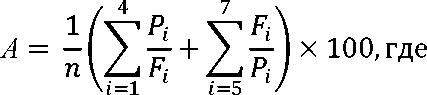 n – количество показателей надежности, качества и энергоэффективности объектов;Pi – планируемое значение i-го показателя по результатам реализации инвестиционной программы;Fi – фактическое значение i-го показателя на момент начала реализации инвестиционной программы.Расчёт эффективности инвестирования средств представлен в таблице 15.Таблица 15Расчёт эффективности инвестирования средствОценка эффективности инвестирования средств, осуществляемый путем сопоставления динамики показателей надежности, качества и энергоэффективности объектов и расходов на реализацию инвестиционной программы МУП «Ресурс» Орловского района Образцовского сельского поселения Расчёт эффективности инвестирования средств осуществлен путем динамики показателей надежности, качества и энергоэффективности объектов и расходов на реализацию инвестиционной программы с применением агрегированного показателя эффективности вложения средств и определением улучшения показателей надежности, качества и энергоэффективности объектов на 1 тыс. рублей вложенных средств по формуле:                   ЭИ = А                     И  , где А – агрегированный показатель эффективности инвестирования средств, %; И – привлекаемые в рамках инвестиционной программы средства, тыс. руб. Расчёт агрегированного показателя эффективности вложения средств произведен по формуле:n – количество показателей надежности, качества и энергоэффективности объектов;Pi – планируемое значение i-го показателя по результатам реализации инвестиционной программы;Fi – фактическое значение i-го показателя на момент начала реализации инвестиционной программы.Расчёт эффективности инвестирования средств представлен в таблице 16.Таблица 16Расчёт эффективности инвестирования средств12. Предварительный расчет тарифа на водоснабжение и водоотведение по Лошаковскому сельскому поселению Орловского района Орловской областиОсновной 	задачей 	разработки 	инвестиционной программы МУП «Ресурс» Орловского района Орловской области по развитию системы водоснабжения и водоотведения на 2020 – 2024 гг., является обоснование финансовых потребностей в средствах, необходимых на финансирование мероприятий, предусмотренных программой, с разбивкой по годам. Инвестиции в коммунальную инфраструктуру ограничиваются в основном бюджетными источниками и осуществляются в рамках инвестиционных программ организаций коммунального комплекса за счет тарифной выручки. Необходимо отметить, что тарифы на питьевую воду с каждым годом неуклонно растут.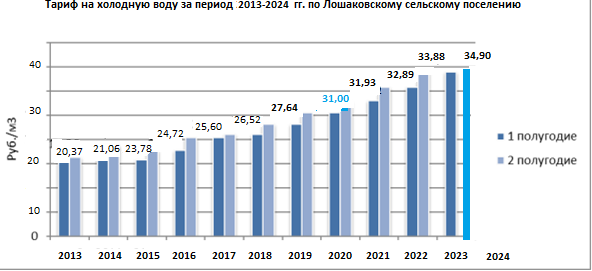 На основании вышеизложенного, в данном разделе представлен расчет плановой необходимой валовой выручки для МУП «Ресурс», принимаемой для расчета тарифов на услуги водоснабжения и водоотведения для потребителей муниципального образования Лошаковского сельского поселения с учетом реализации мероприятий, предусмотренных настоящей инвестиционной программой. Определение планового размера необходимой валовой выручки на 2020 – 2024 гг. и расчет планового тарифа на период реализации инвестиционной программы выполнен с учетом требований Методических указаний по расчету регулируемых тарифов в сфере водоснабжения и водоотведения, утв. Приказом ФСТ России от 27.12.2013 № 1746-э с учетом структуры возврата инвестиционных затрат, предусмотренных инвестиционной программой и технологических результатов, ожидаемых от реализации мероприятий. Рост плановых тарифов на водоснабжение на 2020 – 2024 гг. с учетом реализации мероприятий, предусмотренных инвестиционной программой МУП «Ресурс» Орловского района Орловской области по развитию системы водоснабжения на 2020 – 2024 гг., составит: 2020/2021 гг. – 112,0 %; 2021/2022 гг. – 104,0 %; 2022/2023 гг. – 104,0 %; 2023/2024 гг. -  104,0 %. Средний рост планового тарифа на 2020 – 2024 гг. с учетом реализации мероприятий, предусмотренных инвестиционной программой МУП «Ресурс» Орловского района по развитию системы водоснабжения и водоотведения на 2020 – 2024 гг., составит 117,0 %. Предварительный расчет тарифа на водоснабжение и водоотведение по Образцовскому сельскому поселению Орловского района Орловской области	Основной задачей 	разработки 	инвестиционной 	программы МУП «Ресурс» Орловского района Орловской области по развитию системы водоснабжения и водоотведения на 2020 – 2023 гг., является обоснование финансовых потребностей в средствах, необходимых на финансирование мероприятий, предусмотренных программой, с разбивкой по годам.Инвестиции в коммунальную инфраструктуру ограничиваются в основном бюджетными источниками и осуществляются в рамках  инвестиционных программ организацией коммунального комплекса за счет тарифной выручки. Необходимо отметить, что тарифы на питьевую воду с каждым годом неуклонно растут.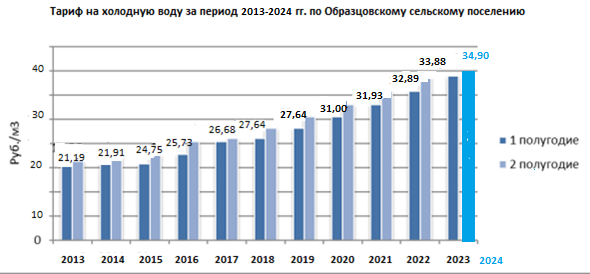 На основании вышеизложенного, в данном разделе представлен расчет плановой необходимой валовой выручки для МУП «Ресурс» Орловского района Орловской области, принимаемой для расчета тарифов на услуги водоснабжения и водоотведения для потребителей муниципального образования Образцовского сельского поселения с учетом реализации мероприятий, предусмотренных настоящей инвестиционной программой. Определение планового размера необходимой валовой выручки на 2020 – 2024 гг. и расчет планового тарифа на период реализации инвестиционной программы выполнен с учетом требований Методических указаний по расчету регулируемых тарифов в сфере водоснабжения и водоотведения, утв. Приказом ФСТ России от 27.12.2013 № 1746-э с учетом структуры возврата инвестиционных затрат, предусмотренных инвестиционной программой и технологических результатов, ожидаемых от реализации мероприятий. Рост плановых тарифов на водоснабжение на 2020 – 2024 гг. с учетом реализации мероприятий, предусмотренных инвестиционной программой МУП «Ресурс» Орловского района Орловской области по развитию системы водоснабжения на 2020 – 2024 гг., составит: 2020/2021 гг. – 112,0 %; 2021/2022 гг. – 104,0 %; 2022/2023 гг. – 104,0 %; 2023/2024 гг. -  104,0 %.Средний рост планового тарифа на 2020 – 2024 гг. с учетом реализации мероприятий, предусмотренных инвестиционной программой МУП «Ресурс» Орловского района по развитию системы водоснабжения и водоотведения на 2020 – 2024 гг., составит 117,0 %. Таблица 17Расчет планового тарифа на период реализации инвестиционной программы по развитию системы водоснабжения ( Лошаковское сельское поселение: п.Биофабрика, п.Шиловский, д.Киреевка, д.Некрасовка,д.Никуличи; Образцовское сельское поселение: с. Звягинки, п. Садовый, д. Образцово, д. Извеково, д. Надежда,           д. Маслово, д. Чаплыгино, с. Солнцево, п. Русский, д. Булгаковы Горки, п. Саханский, п. Зареченский  ) на 2020 – 2024 гг. Таблица 18Расчет планового тарифа на период реализации инвестиционной программы по развитию системы водоотведения ( Лошаковское сельское поселение: п. Биофабрика, п. Шиловский; Образцовское сельское поселение: с. Звягинки, п. Садовый, д.Образцово) на 2020 – 2024 гг. Таблица 19 Расчет планового тарифа на период реализации инвестиционной программы по развитию системы водоотведения ( Лошаковское сельское поселение: д. Некрасовка ) на 2020 – 2024 гг.                                                                                                                                                                                                                          Таблица 20Расчёт планового тарифа на период реализации инвестиционной программы по развитию системы водоотведения МУП «Ресурс» (Образцовское сельское поселение: пос. Зареченский) на 2020-2024гг.Плановые тарифы в сфере водоснабжения и водоотведения, рассчитанные на период 2020 – 2024 гг., носят рекомендательный характер и могут изменяться в зависимости от условий социально-экономического развития муниципальных образований Лошаковского  и Образцовского сельских поселений. В случае корректировки (исполнения) утвержденной инвестиционной программы, а также изменения состава и объемов финансирования инвестиционной программы, плановые тарифы на период 2020 – 2024 гг., могут корректироваться ежегодно.  Расчет необходимой валовой выручки и тарифа на соответствующий период будет корректироваться ежегодно при предоставлении МУП «Ресурс» Орловского района Орловской области	в Управление по тарифам и ценовой политике Орловской области предложений об установлении тарифов на услуги водоснабжения и водоотведения с приложением инвестиционной программы с целью обоснования инвестиционных затрат, учтенных в плановом тарифе. 13. Отчет об исполнении инвестиционной программыВ соответствии с п. 10 Постановления Правительства РФ от 29.07.2013 № 641 «Об инвестиционных и производственных программах организаций, осуществляющих деятельность в сфере водоснабжения и водоотведения» инвестиционная программа включает отчет об исполнении инвестиционной программы за последний истекший год периода реализации инвестиционной программы. 	Инвестиционная 	программа МУП «Ресурс» Орловского района Орловской области, реализация которой завершена (прекращена) в течение 2024 г. 14. Оценка рисков реализации инвестиционной программы 	 На реализацию 	инвестиционной программы МУП «Ресурс» Орловского района  Орловской области по развитию системы водоснабжения и водоотведения на 2020 – 2024 гг. могут оказать влияние финансово-экономические риски. Основным фактором, влияющим на реализацию инвестиционной программы, в настоящее время является сложившаяся экономическая ситуация. В условиях нестабильности мировой экономики, оказывающей негативное влияние на все сферы деятельности, возможно возникновение следующих рисков: 1. Производственно-технологические риски: невыполнение заявленных объемов работ, нарушение графика реализации мероприятий; несоблюдение сроков реализации мероприятий;  недопоставка материалов и оборудования. Причины: Несвоевременное выполнение работ со стороны подрядных организаций ( строительно-монтажные организации, торгово-закупочные компании). 2. Финансово-экономические риски: риск срыва финансирования инвестиционной программы. Причины: Финансирование проекта не в полном объеме – реализация инвестиционной программы не позволит достичь поставленных целей, и как следствие, выйти на прогнозируемое выполнение работ по развитию системы водоснабжения. риски, связанные с нестабильностью экономического законодательства и текущей экономической ситуацией. Причины: Изменение тарифной политики, изменение налогооблагаемой базы и размера ставок по уплачиваемым налогам в сторону увеличения. процентный риск. Причины: Возможное повышение ставки рефинансирования ЦБ РФ, либо ключевой банковской ставки, как следствие, повышение процентной ставки по кредиту. риск снижения уровня собираемости платежей за оказанные коммунальные услуги. Из вышеперечисленных рисков наиболее реальным представляется риск срыва финансирования инвестиционной программы. Именно недостаточное или несвоевременное финансирование содержит угрозу срыва программы. Меры по снижению рисков должны включать в себя: Заключение договоров, содержащих соответствующий раздел, предусматривающий юридические последствия и ответственность сторон в случае нарушения условий договора. Возможность корректировки исполнения мероприятий инвестиционной программы в соответствии с объемом финансирования. Привлечения к разработке и реализации проекта фирм с большим опытом ведения проектирования, производства, строительства, эксплуатации и оборудования. Обоснование процедур инженерно-технологического контроля, их периодичности в процессе реализации программы. Тщательная разработка и подготовка документов по взаимодействию сторон, принимающих непосредственное участие в реализации проекта, а также по взаимодействию с привлеченными организациями. Мониторинг инвестиционных программ. Мониторинг инвестиционной программы предполагает контроль за выполнением инвестиционной программы, в т.ч. за достижением в результате реализации мероприятий инвестиционных программ целевых показателей деятельности организаций. В соответствии с Федеральным законом от 07.12.2011 № 416-ФЗ «О водоснабжении и водоотведении» утверждение инвестиционных программ и контроль за выполнением инвестиционных программ, в т.ч. за достижением в результате реализации мероприятий инвестиционных программ целевых показателей деятельности организаций, осуществляющих горячее водоснабжение, холодное водоснабжение и (или) водоотведение относится к полномочиям органов исполнительной власти субъектов РФ в сфере водоснабжения и водоотведения. Наименование Программы Наименование Программы Инвестиционная программа МУП «Ресурс» Орловского района Орловской области по развитию системы водоснабжения и водоотведения на 2020 – 2024 гг. Основание для разработки Основание для разработки Федеральный 	закон 	от 	07.12.2011 	№ 	416-ФЗ «О водоснабжении и водоотведении» Постановление Правительства от 13.05.2013 № 406 «О государственном регулировании тарифов в сфере водоснабжения и водоотведения» Постановление Правительства РФ от 29.07.2013 № 641 «Об инвестиционных и производственных программах организаций, осуществляющих деятельность в сфере водоснабжения и водоотведения» Техническое задание на разработку Инвестиционной программы МУП «Ресурс» Орловского района Орловской области по развитию системы водоснабжения и водоотведения на 2020 – 2024 гг., утверждено Департаментом строительства, топливно-энергетического комплекса, жилищно-коммунального хозяйства, транспорта и дорожного хозяйства Орловской области от 26.02.2019 г. №113Наименование регулируемой организации, в отношении которой разработана Программа Наименование регулируемой организации, в отношении которой разработана Программа Муниципальное унитарное предприятие «Ресурс» Орловского района Орловской областиЮридический адрес: 302501, Орловская область, Орловский район, п. Биофабрика, ул. Киреевского, д. 2 Контакты: Ответственное лицо: Гл. инженер Ложкин А.В. тел. +7(4862)59-97-44, Гл. экономист Рубина Г.П. +7(4862)59-97-44. Наименование уполномоченного органа, утвердившего Программу Наименование уполномоченного органа, утвердившего Программу ______________________________________________ (наименование ОИВ субъекта или уполн. ОМС) Юридический адрес: _____________________________ ________________________________________________ Наименование органа местного самоуправления, согласовывающего Программу Наименование органа местного самоуправления, согласовывающего Программу ______________________________________________ (наименование ОМС) Юридический адрес: _____________________________ ________________________________________________ Разработчик ПрограммыРазработчик ПрограммыМУП «Ресурс» Орловского района Орловской областиИсполнители программыИсполнители программыМУП «Ресурс» Орловского района Орловской областиЦели Программы  - обеспечение инвестирования при реконструкции существующих и строительстве новых объектов централизованной системы холодного водоснабжения и водоотведения на территории Лошаковского сельского поселения и Образцовского сельских поселений Орловского района Орловской области (далее - система водоснабжения и водоотведения) для повышения их надёжности, качества и энергетической эффективности, снижения эксплуатационных издержек, увеличения надёжности и качества обслуживания абонентов; -обеспечение планирования инвестиционной деятельности в сфере холодного водоснабжения и водоотведения, привлечения инвестиционных ресурсов за счёт тарифных и иных источников, эффективное освоение привлекаемых инвестиций; -обеспечение подключения новых абонентов к системе водоснабжения и водоотведения, обеспечение надёжности и качества обслуживания абонентов. - обеспечение инвестирования при реконструкции существующих и строительстве новых объектов централизованной системы холодного водоснабжения и водоотведения на территории Лошаковского сельского поселения и Образцовского сельских поселений Орловского района Орловской области (далее - система водоснабжения и водоотведения) для повышения их надёжности, качества и энергетической эффективности, снижения эксплуатационных издержек, увеличения надёжности и качества обслуживания абонентов; -обеспечение планирования инвестиционной деятельности в сфере холодного водоснабжения и водоотведения, привлечения инвестиционных ресурсов за счёт тарифных и иных источников, эффективное освоение привлекаемых инвестиций; -обеспечение подключения новых абонентов к системе водоснабжения и водоотведения, обеспечение надёжности и качества обслуживания абонентов.Задачи Программы -обосновать техническую и экономическую необходимость реализации мероприятий, включенных в инвестиционную программу;-обосновать финансовые потребности, график реализации и источники финансирования мероприятий инвестиционной программы;-обосновать тариф на питьевую воду и водоотведение;-обеспечить доступность услуги водоснабжения и водоотведения абонентам при реализации инвестиционной программы.-обосновать техническую и экономическую необходимость реализации мероприятий, включенных в инвестиционную программу;-обосновать финансовые потребности, график реализации и источники финансирования мероприятий инвестиционной программы;-обосновать тариф на питьевую воду и водоотведение;-обеспечить доступность услуги водоснабжения и водоотведения абонентам при реализации инвестиционной программы.Сроки и этапы реализации Программы Период реализации Программы: 2020 – 2024 гг. Период реализации Программы: 2020 – 2024 гг. Основные мероприятия Программы 	 Реконструкция сетей водоснабжения в д. Киреевка на участке                ул. Кибички Лошаковского сельского поселения протяженностью 0,2 км, пропускной способностью 8,45 м/с, диаметром 63 ммРеконструкция сетей водоснабжения в д. Киреевка на участке                ул. Кибички Лошаковского сельского поселения протяженностью 0,2 км, пропускной способностью 8,45 м/с, диаметром 63 ммОсновные мероприятия Программы 	 Реконструкция сетей водоснабжения в п. Биофабрика на участке ул. Киреевского Лошаковского сельского поселения протяженностью 0,1 км, пропускной способностью 8,45 м/с, диаметром 63 ммРеконструкция сетей водоснабжения в п. Биофабрика на участке ул. Киреевского Лошаковского сельского поселения протяженностью 0,1 км, пропускной способностью 8,45 м/с, диаметром 63 ммОсновные мероприятия Программы 	 Реконструкция сетей водоснабжения в п. Шиловский на участке  ул. Медицинская Лошаковского сельского поселения протяженностью 0,1 км, пропускной способностью 8,45 м/с, диаметром 63 ммРеконструкция сетей водоснабжения в п. Шиловский на участке  ул. Медицинская Лошаковского сельского поселения протяженностью 0,1 км, пропускной способностью 8,45 м/с, диаметром 63 ммОсновные мероприятия Программы 	 Реконструкция сетей водоснабжения в д. Никуличи на участке       ул. Раздольная Лошаковского сельского поселения протяженностью 0,1 км, пропускной способностью 22,63 м/с, диаметром 110 ммРеконструкция сетей водоснабжения в д. Никуличи на участке       ул. Раздольная Лошаковского сельского поселения протяженностью 0,1 км, пропускной способностью 22,63 м/с, диаметром 110 ммОсновные мероприятия Программы 	 Модернизация существующих объектов водоснабжения (за исключением сетей водоснабжения). Установка электронного преобразователя частоты, замена водоподъёмных труб, насосов, кабелей, счётчиков воды, запорной арматуры: п. Биофабрика ( скв. №6); д. Никуличи, ул. Раздольная; д. Никуличи, ул. Наугорская;            д. Киреевка; д. Некрасовка, ул. Садовая.Модернизация существующих объектов водоснабжения (за исключением сетей водоснабжения). Установка электронного преобразователя частоты, замена водоподъёмных труб, насосов, кабелей, счётчиков воды, запорной арматуры: п. Биофабрика ( скв. №6); д. Никуличи, ул. Раздольная; д. Никуличи, ул. Наугорская;            д. Киреевка; д. Некрасовка, ул. Садовая.Основные мероприятия Программы 	 Ремонт, прочистка и промывка резервуаров холодной воды (2 шт.-500 куб. м) п. Биофабрика  Лошаковского с/пРемонт, прочистка и промывка резервуаров холодной воды (2 шт.-500 куб. м) п. Биофабрика  Лошаковского с/пОсновные мероприятия Программы 	 Реконструкция водонапорной башни в п. Шиловский, ул. НоваяРеконструкция водонапорной башни в п. Шиловский, ул. НоваяОсновные мероприятия Программы 	 Реконструкция сетей водоотведения в п. Биофабрика на участке по ул. Киреевского Лошаковского сельского поселения протяженностью 0,1 км пропускной способностью 31,82 м/с диаметром 150 ммРеконструкция сетей водоотведения в п. Биофабрика на участке по ул. Киреевского Лошаковского сельского поселения протяженностью 0,1 км пропускной способностью 31,82 м/с диаметром 150 ммОсновные мероприятия Программы 	 Реконструкция сетей водоотведения в п. Шиловский на участке по ул. Медицинская Лошаковского сельского поселения (от иловых карт до КНС) протяженностью 0,1 км пропускной способностью 56,57 м/с диаметром 200 ммРеконструкция сетей водоотведения в п. Шиловский на участке по ул. Медицинская Лошаковского сельского поселения (от иловых карт до КНС) протяженностью 0,1 км пропускной способностью 56,57 м/с диаметром 200 ммОсновные мероприятия Программы 	 Реконструкция сетей водоотведения в п. Шиловский на участке по ул. Медицинская Лошаковского сельского поселения (от отделения №7 до отделения №5) протяженностью 0,1 км пропускной способностью 56,57 м/с диаметром 200 ммРеконструкция сетей водоотведения в п. Шиловский на участке по ул. Медицинская Лошаковского сельского поселения (от отделения №7 до отделения №5) протяженностью 0,1 км пропускной способностью 56,57 м/с диаметром 200 ммОсновные мероприятия Программы 	 Реконструкция сетей водоотведения в п. Шиловский на участке по ул. Медицинская Лошаковского сельского поселения (от приёмного покоя до иловых карт) протяженностью 0,1 км пропускной способностью 56,57 м/с диаметром 200 ммРеконструкция сетей водоотведения в п. Шиловский на участке по ул. Медицинская Лошаковского сельского поселения (от приёмного покоя до иловых карт) протяженностью 0,1 км пропускной способностью 56,57 м/с диаметром 200 ммОсновные мероприятия Программы 	 Реконструкция сетей водоотведения в д. Некрасовка на участке по ул. Интернатная Лошаковского сельского поселения протяженностью 0,08 км пропускной способностью 14,14 м/с диаметром 110 ммРеконструкция сетей водоотведения в д. Некрасовка на участке по ул. Интернатная Лошаковского сельского поселения протяженностью 0,08 км пропускной способностью 14,14 м/с диаметром 110 ммОсновные мероприятия Программы 	Реконструкция сетей водоснабжения в д. Образцово на участке                     ул. Центральная Образцовского сельского поселения протяженностью 0,4 км, пропускной способностью 22,63 м/с, диаметром 110 ммРеконструкция сетей водоснабжения в д. Образцово на участке                     ул. Центральная Образцовского сельского поселения протяженностью 0,4 км, пропускной способностью 22,63 м/с, диаметром 110 ммОсновные мероприятия Программы 	Реконструкция сетей водоснабжения в с. Звягинки на участке                      ул. Молодежная Образцовского сельского поселения протяженностью 0,2 км, пропускной способностью 14,48 м/с, диаметром 89 ммРеконструкция сетей водоснабжения в с. Звягинки на участке                      ул. Молодежная Образцовского сельского поселения протяженностью 0,2 км, пропускной способностью 14,48 м/с, диаметром 89 ммОсновные мероприятия Программы 	Реконструкция башни д. Булгаковы Горки Образцовского сельского поселения объём резервуара до проведения мероприятия 14 м3, после проведения мероприятия 18 м3Реконструкция башни д. Булгаковы Горки Образцовского сельского поселения объём резервуара до проведения мероприятия 14 м3, после проведения мероприятия 18 м3Основные мероприятия Программы 	Реконструкция сетей водоотведения в д. Образцово на участке по ул. Садовая до детского сада по ул. Пионерская Образцовского сельского поселения протяженностью 0,15 км пропускной способностью 69,29 м/с, диаметром 200 ммРеконструкция сетей водоотведения в д. Образцово на участке по ул. Садовая до детского сада по ул. Пионерская Образцовского сельского поселения протяженностью 0,15 км пропускной способностью 69,29 м/с, диаметром 200 ммОсновные мероприятия Программы 	Реконструкция сетей водоотведения в с. Звягинки на участке по   ул. Молодежная Образцовского сельского поселения протяженностью 0,1 км пропускной способностью 22,63 м/с диаметром 200 ммРеконструкция сетей водоотведения в с. Звягинки на участке по   ул. Молодежная Образцовского сельского поселения протяженностью 0,1 км пропускной способностью 22,63 м/с диаметром 200 ммОсновные мероприятия Программы 	Реконструкция сетей водоснабжения в п. Зареченский на  участке ул. Центральная Образцовского сельского поселения протяженностью 0,25 км, пропускной способностью 22,63 м/с, диаметром 110 ммРеконструкция сетей водоснабжения в п. Зареченский на  участке ул. Центральная Образцовского сельского поселения протяженностью 0,25 км, пропускной способностью 22,63 м/с, диаметром 110 ммОсновные мероприятия Программы 	Реконструкция сетей водоснабжения в п. Зареченский на участке ул. Центральная Образцовского сельского поселения протяженностью 0,2 км, пропускной способностью 27,28 м/с, диаметром 150 ммРеконструкция сетей водоснабжения в п. Зареченский на участке ул. Центральная Образцовского сельского поселения протяженностью 0,2 км, пропускной способностью 27,28 м/с, диаметром 150 ммОсновные мероприятия Программы 	Реконструкция сетей водоснабжения в п. Зареченский на участке ул. Центральная Образцовского сельского поселения протяженностью 0,05 км, пропускной способностью 22,63 м/с, диаметром 110 ммРеконструкция сетей водоснабжения в п. Зареченский на участке ул. Центральная Образцовского сельского поселения протяженностью 0,05 км, пропускной способностью 22,63 м/с, диаметром 110 ммОсновные мероприятия Программы 	Реконструкция КНС п. ЗареченскийРеконструкция КНС п. ЗареченскийОбъем и источники финансирования Программы Финансовые 	потребности, 	необходимые 	для привлечения денежных средств, в размере 500,0 тыс. руб.: бюджетные средства – 500,0 тыс. руб. Финансовые потребности, необходимые для возмещения инвестиционных затрат на реализацию мероприятий инвестиционной программы МУП «Ресурс» Орловского района Орловской области по развитию системы водоснабжения и водоотведения на 2020 г. -2024 гг., составят в размере 8529,8 тыс. руб.:  средства за счет тарифной составляющей – 8029,8 тыс. руб.,  бюджетные средства – 500,0 тыс. руб. Финансовые 	потребности, 	необходимые 	для привлечения денежных средств, в размере 500,0 тыс. руб.: бюджетные средства – 500,0 тыс. руб. Финансовые потребности, необходимые для возмещения инвестиционных затрат на реализацию мероприятий инвестиционной программы МУП «Ресурс» Орловского района Орловской области по развитию системы водоснабжения и водоотведения на 2020 г. -2024 гг., составят в размере 8529,8 тыс. руб.:  средства за счет тарифной составляющей – 8029,8 тыс. руб.,  бюджетные средства – 500,0 тыс. руб. Плановые показатели надежности, качества и энергетической эффективности объектов централизованных систем водоснабжения и водоотведения по Лошаковскому сельскому поселению, эксплуатируемых МУП «Ресурс» Орловского районаПлановые показатели надежности, качества и энергетической эффективности объектов централизованных систем водоснабжения и водоотведения по Лошаковскому сельскому поселению, эксплуатируемых МУП «Ресурс» Орловского районаПлановые показатели надежности, качества и энергетической эффективности объектов централизованных систем водоснабжения и водоотведения по Лошаковскому сельскому поселению, эксплуатируемых МУП «Ресурс» Орловского районаПлановые показатели надежности, качества и энергетической эффективности объектов централизованных систем водоснабжения и водоотведения по Лошаковскому сельскому поселению, эксплуатируемых МУП «Ресурс» Орловского районаПлановые показатели надежности, качества и энергетической эффективности объектов централизованных систем водоснабжения и водоотведения по Лошаковскому сельскому поселению, эксплуатируемых МУП «Ресурс» Орловского районаПлановые показатели надежности, качества и энергетической эффективности объектов централизованных систем водоснабжения и водоотведения по Лошаковскому сельскому поселению, эксплуатируемых МУП «Ресурс» Орловского районаПлановые показатели надежности, качества и энергетической эффективности объектов централизованных систем водоснабжения и водоотведения по Лошаковскому сельскому поселению, эксплуатируемых МУП «Ресурс» Орловского районаПлановые показатели надежности, качества и энергетической эффективности объектов централизованных систем водоснабжения и водоотведения по Лошаковскому сельскому поселению, эксплуатируемых МУП «Ресурс» Орловского районаПлановые показатели надежности, качества и энергетической эффективности объектов централизованных систем водоснабжения и водоотведения по Лошаковскому сельскому поселению, эксплуатируемых МУП «Ресурс» Орловского районаПлановые показатели надежности, качества и энергетической эффективности объектов централизованных систем водоснабжения и водоотведения по Лошаковскому сельскому поселению, эксплуатируемых МУП «Ресурс» Орловского районаПлановые показатели надежности, качества и энергетической эффективности объектов централизованных систем водоснабжения и водоотведения по Лошаковскому сельскому поселению, эксплуатируемых МУП «Ресурс» Орловского районаПлановые показатели надежности, качества и энергетической эффективности объектов централизованных систем водоснабжения и водоотведения по Лошаковскому сельскому поселению, эксплуатируемых МУП «Ресурс» Орловского районаПлановые показатели надежности, качества и энергетической эффективности объектов централизованных систем водоснабжения и водоотведения по Лошаковскому сельскому поселению, эксплуатируемых МУП «Ресурс» Орловского районаПлановые показатели надежности, качества и энергетической эффективности объектов централизованных систем водоснабжения и водоотведения по Лошаковскому сельскому поселению, эксплуатируемых МУП «Ресурс» Орловского районаПлановые показатели надежности, качества и энергетической эффективности объектов централизованных систем водоснабжения и водоотведения по Лошаковскому сельскому поселению, эксплуатируемых МУП «Ресурс» Орловского районаПлановые показатели надежности, качества и энергетической эффективности объектов централизованных систем водоснабжения и водоотведения по Лошаковскому сельскому поселению, эксплуатируемых МУП «Ресурс» Орловского районаПлановые показатели надежности, качества и энергетической эффективности объектов централизованных систем водоснабжения и водоотведения по Лошаковскому сельскому поселению, эксплуатируемых МУП «Ресурс» Орловского района№ п/п№ п/пНаименование показателяНаименование показателяНаименование показателяНаименование показателяЕд. изм.Ед. изм.Фактическое значение 01.01.2019 г.Фактическое значение 01.01.2019 г.Плановые значения показателей на период регулированияПлановые значения показателей на период регулированияПлановые значения показателей на период регулированияПлановые значения показателей на период регулированияПлановые значения показателей на период регулированияПлановые значения показателей на период регулированияПлановые значения показателей на период регулированияПлановые значения показателей на период регулированияПлановые значения показателей на период регулированияПлановые значения показателей на период регулирования№ п/п№ п/пНаименование показателяНаименование показателяНаименование показателяНаименование показателяЕд. изм.Ед. изм.Фактическое значение 01.01.2019 г.Фактическое значение 01.01.2019 г.2020 г.2020 г.2021 г.2021 г.2022 г.2022 г.2023 г.2023 г.2024 г.2024 г.11ВодоснабжениеВодоснабжениеВодоснабжениеВодоснабжениеВодоснабжениеВодоснабжениеВодоснабжениеВодоснабжениеВодоснабжениеВодоснабжениеВодоснабжениеВодоснабжениеВодоснабжениеВодоснабжениеВодоснабжениеВодоснабжение1.11.1Показатели качества питьевой водыПоказатели качества питьевой водыПоказатели качества питьевой водыПоказатели качества питьевой водыПоказатели качества питьевой водыПоказатели качества питьевой водыПоказатели качества питьевой водыПоказатели качества питьевой водыПоказатели качества питьевой водыПоказатели качества питьевой водыПоказатели качества питьевой водыПоказатели качества питьевой водыПоказатели качества питьевой водыПоказатели качества питьевой водыПоказатели качества питьевой водыПоказатели качества питьевой воды1.1.11.1.1Доля проб питьевой воды, подаваемой с источников водоснабжения, водопроводных станций или иных объектов централизованной системы водоснабжения в распределительную водопроводную сеть, не существующих установленным требованиям, в общем объеме проб, отобранных по результатам производственного контроля качества питьевой водыДоля проб питьевой воды, подаваемой с источников водоснабжения, водопроводных станций или иных объектов централизованной системы водоснабжения в распределительную водопроводную сеть, не существующих установленным требованиям, в общем объеме проб, отобранных по результатам производственного контроля качества питьевой водыДоля проб питьевой воды, подаваемой с источников водоснабжения, водопроводных станций или иных объектов централизованной системы водоснабжения в распределительную водопроводную сеть, не существующих установленным требованиям, в общем объеме проб, отобранных по результатам производственного контроля качества питьевой водыДоля проб питьевой воды, подаваемой с источников водоснабжения, водопроводных станций или иных объектов централизованной системы водоснабжения в распределительную водопроводную сеть, не существующих установленным требованиям, в общем объеме проб, отобранных по результатам производственного контроля качества питьевой воды%%        22        2220201818121277551.1.21.1.2Доля проб питьевой воды в распределительной водопроводной сети, не соответствующих установленным требованиям, в общем объеме проб, отобранных по результатам производственного контроля качества питьевой водыДоля проб питьевой воды в распределительной водопроводной сети, не соответствующих установленным требованиям, в общем объеме проб, отобранных по результатам производственного контроля качества питьевой водыДоля проб питьевой воды в распределительной водопроводной сети, не соответствующих установленным требованиям, в общем объеме проб, отобранных по результатам производственного контроля качества питьевой водыДоля проб питьевой воды в распределительной водопроводной сети, не соответствующих установленным требованиям, в общем объеме проб, отобранных по результатам производственного контроля качества питьевой воды%%         10         1099887766551.21.2Показатели надежности и бесперебойности холодного водоснабженияПоказатели надежности и бесперебойности холодного водоснабженияПоказатели надежности и бесперебойности холодного водоснабженияПоказатели надежности и бесперебойности холодного водоснабженияПоказатели надежности и бесперебойности холодного водоснабженияПоказатели надежности и бесперебойности холодного водоснабженияПоказатели надежности и бесперебойности холодного водоснабженияПоказатели надежности и бесперебойности холодного водоснабженияПоказатели надежности и бесперебойности холодного водоснабженияПоказатели надежности и бесперебойности холодного водоснабженияПоказатели надежности и бесперебойности холодного водоснабженияПоказатели надежности и бесперебойности холодного водоснабженияПоказатели надежности и бесперебойности холодного водоснабженияПоказатели надежности и бесперебойности холодного водоснабженияПоказатели надежности и бесперебойности холодного водоснабженияПоказатели надежности и бесперебойности холодного водоснабжения1.2.11.2.1Количество перерывов в подаче воды, зафиксированных в местах исполнения обязательств организацией, осуществляющей горячее водоснабжение, холодное водоснабжение, по подаче горячей воды, холодной воды, возникших в результате аварий, повреждений и иных технологических нарушений на объектах централизованной системы холодного водоснабжения, горячего водоснабжения, принадлежащих организации, осуществляющей горячее водоснабжение, холодное водоснабжение, в расчете на протяженность водопроводной сети в год Количество перерывов в подаче воды, зафиксированных в местах исполнения обязательств организацией, осуществляющей горячее водоснабжение, холодное водоснабжение, по подаче горячей воды, холодной воды, возникших в результате аварий, повреждений и иных технологических нарушений на объектах централизованной системы холодного водоснабжения, горячего водоснабжения, принадлежащих организации, осуществляющей горячее водоснабжение, холодное водоснабжение, в расчете на протяженность водопроводной сети в год Количество перерывов в подаче воды, зафиксированных в местах исполнения обязательств организацией, осуществляющей горячее водоснабжение, холодное водоснабжение, по подаче горячей воды, холодной воды, возникших в результате аварий, повреждений и иных технологических нарушений на объектах централизованной системы холодного водоснабжения, горячего водоснабжения, принадлежащих организации, осуществляющей горячее водоснабжение, холодное водоснабжение, в расчете на протяженность водопроводной сети в год Количество перерывов в подаче воды, зафиксированных в местах исполнения обязательств организацией, осуществляющей горячее водоснабжение, холодное водоснабжение, по подаче горячей воды, холодной воды, возникших в результате аварий, повреждений и иных технологических нарушений на объектах централизованной системы холодного водоснабжения, горячего водоснабжения, принадлежащих организации, осуществляющей горячее водоснабжение, холодное водоснабжение, в расчете на протяженность водопроводной сети в год ед. / кмед. / км         0,2         0,20,180,180,170,170,120,120,080,080,050,051.31.3Показатели энергетической эффективности Показатели энергетической эффективности Показатели энергетической эффективности Показатели энергетической эффективности Показатели энергетической эффективности Показатели энергетической эффективности Показатели энергетической эффективности Показатели энергетической эффективности Показатели энергетической эффективности Показатели энергетической эффективности Показатели энергетической эффективности Показатели энергетической эффективности Показатели энергетической эффективности Показатели энергетической эффективности Показатели энергетической эффективности Показатели энергетической эффективности 1.3.11.3.1Удельный расход электрической энергии, потребляемой в технологическом процессе подготовки питьевой воды, на единицу объема воды, отпускаемой в сеть Удельный расход электрической энергии, потребляемой в технологическом процессе подготовки питьевой воды, на единицу объема воды, отпускаемой в сеть Удельный расход электрической энергии, потребляемой в технологическом процессе подготовки питьевой воды, на единицу объема воды, отпускаемой в сеть Удельный расход электрической энергии, потребляемой в технологическом процессе подготовки питьевой воды, на единицу объема воды, отпускаемой в сеть кВт*ч/куб. мкВт*ч/куб. м0,80,80,70,70,60,60,530,530,50,50,450,451.3.21.3.2Удельный расход электрической энергии, потребляемой в технологическом процессе транспортировки питьевой воды, на единицу объема транспортируемой воды Удельный расход электрической энергии, потребляемой в технологическом процессе транспортировки питьевой воды, на единицу объема транспортируемой воды Удельный расход электрической энергии, потребляемой в технологическом процессе транспортировки питьевой воды, на единицу объема транспортируемой воды Удельный расход электрической энергии, потребляемой в технологическом процессе транспортировки питьевой воды, на единицу объема транспортируемой воды кВт*ч/куб. мкВт*ч/куб. м        0,8        0,80,70,70,60,60,530,530,50,50,450,451.3.31.3.3Доля потерь воды в централизованных системах водоснабжения при транспортировке в общем объеме воды, поданной в водопроводную сеть Доля потерь воды в централизованных системах водоснабжения при транспортировке в общем объеме воды, поданной в водопроводную сеть Доля потерь воды в централизованных системах водоснабжения при транспортировке в общем объеме воды, поданной в водопроводную сеть Доля потерь воды в централизованных системах водоснабжения при транспортировке в общем объеме воды, поданной в водопроводную сеть %%         13,8         13,812,012,0111188775522ВодоотведениеВодоотведениеВодоотведениеВодоотведениеВодоотведениеВодоотведениеВодоотведениеВодоотведениеВодоотведениеВодоотведениеВодоотведениеВодоотведениеВодоотведениеВодоотведениеВодоотведениеВодоотведение2.12.1Показатели очистки сточных водПоказатели очистки сточных водПоказатели очистки сточных водПоказатели очистки сточных водПоказатели очистки сточных водПоказатели очистки сточных водПоказатели очистки сточных водПоказатели очистки сточных водПоказатели очистки сточных водПоказатели очистки сточных водПоказатели очистки сточных водПоказатели очистки сточных водПоказатели очистки сточных водПоказатели очистки сточных водПоказатели очистки сточных водПоказатели очистки сточных вод2.1.22.1.2Доля хозяйственно-бытовых сточных вод в общем объеме хозяйственно-бытовых сточных вод, поступивших в хозяйственно-бытовую систему водоотведенияДоля хозяйственно-бытовых сточных вод в общем объеме хозяйственно-бытовых сточных вод, поступивших в хозяйственно-бытовую систему водоотведенияДоля хозяйственно-бытовых сточных вод в общем объеме хозяйственно-бытовых сточных вод, поступивших в хозяйственно-бытовую систему водоотведенияДоля хозяйственно-бытовых сточных вод в общем объеме хозяйственно-бытовых сточных вод, поступивших в хозяйственно-бытовую систему водоотведения  %  %0000000000002.1.32.1.3Доля поверхностных сточных вод, не подвергающихся очистке, в общем объеме поверхностных сточных вод, поступивших в хозяйственно-бытовую систему водоотведенияДоля поверхностных сточных вод, не подвергающихся очистке, в общем объеме поверхностных сточных вод, поступивших в хозяйственно-бытовую систему водоотведенияДоля поверхностных сточных вод, не подвергающихся очистке, в общем объеме поверхностных сточных вод, поступивших в хозяйственно-бытовую систему водоотведенияДоля поверхностных сточных вод, не подвергающихся очистке, в общем объеме поверхностных сточных вод, поступивших в хозяйственно-бытовую систему водоотведения  %  %0000000000002.1.42.1.4Доля проб сточных вод, не соответствующих установленным нормативам допустимых сбросов, лимитам на сбросы, рассчитанная применительно централизованной системе водоотведения Доля проб сточных вод, не соответствующих установленным нормативам допустимых сбросов, лимитам на сбросы, рассчитанная применительно централизованной системе водоотведения Доля проб сточных вод, не соответствующих установленным нормативам допустимых сбросов, лимитам на сбросы, рассчитанная применительно централизованной системе водоотведения Доля проб сточных вод, не соответствующих установленным нормативам допустимых сбросов, лимитам на сбросы, рассчитанная применительно централизованной системе водоотведения    %   %0000000000002.2.2.2.Показатели надежности и бесперебойности централизованной системы водоотведенияПоказатели надежности и бесперебойности централизованной системы водоотведенияПоказатели надежности и бесперебойности централизованной системы водоотведенияПоказатели надежности и бесперебойности централизованной системы водоотведенияПоказатели надежности и бесперебойности централизованной системы водоотведенияПоказатели надежности и бесперебойности централизованной системы водоотведенияПоказатели надежности и бесперебойности централизованной системы водоотведенияПоказатели надежности и бесперебойности централизованной системы водоотведенияПоказатели надежности и бесперебойности централизованной системы водоотведенияПоказатели надежности и бесперебойности централизованной системы водоотведенияПоказатели надежности и бесперебойности централизованной системы водоотведенияПоказатели надежности и бесперебойности централизованной системы водоотведенияПоказатели надежности и бесперебойности централизованной системы водоотведенияПоказатели надежности и бесперебойности централизованной системы водоотведенияПоказатели надежности и бесперебойности централизованной системы водоотведенияПоказатели надежности и бесперебойности централизованной системы водоотведения2.2.12.2.1Удельное количество аварий и засоров в расчете на протяженность канализационной сети в годУдельное количество аварий и засоров в расчете на протяженность канализационной сети в годУдельное количество аварий и засоров в расчете на протяженность канализационной сети в годУдельное количество аварий и засоров в расчете на протяженность канализационной сети в годед.кмед.км2,02,01,91,91,41,4110,70,70,30,32.32.3Показатели энергетической эффективности Показатели энергетической эффективности Показатели энергетической эффективности Показатели энергетической эффективности Показатели энергетической эффективности Показатели энергетической эффективности Показатели энергетической эффективности Показатели энергетической эффективности Показатели энергетической эффективности Показатели энергетической эффективности Показатели энергетической эффективности Показатели энергетической эффективности Показатели энергетической эффективности Показатели энергетической эффективности Показатели энергетической эффективности Показатели энергетической эффективности 2.3.12.3.1Удельный расход электрической энергии, потребляемой в технологическом процессе очистки сточных вод, на единицу объема очищаемых сточных вод Удельный расход электрической энергии, потребляемой в технологическом процессе очистки сточных вод, на единицу объема очищаемых сточных вод Удельный расход электрической энергии, потребляемой в технологическом процессе очистки сточных вод, на единицу объема очищаемых сточных вод Удельный расход электрической энергии, потребляемой в технологическом процессе очистки сточных вод, на единицу объема очищаемых сточных вод кВт*ч/куб. мкВт*ч/куб. м0000000000002.3.22.3.2Удельный расход электрической энергии, потребляемой в технологическом процессе транспортировки сточных вод, на единицу объема транспортируемых сточных вод Удельный расход электрической энергии, потребляемой в технологическом процессе транспортировки сточных вод, на единицу объема транспортируемых сточных вод Удельный расход электрической энергии, потребляемой в технологическом процессе транспортировки сточных вод, на единицу объема транспортируемых сточных вод Удельный расход электрической энергии, потребляемой в технологическом процессе транспортировки сточных вод, на единицу объема транспортируемых сточных вод кВт*ч/куб. мкВт*ч/куб. м000000000000Плановые показатели надежности, качества и энергетической эффективности объектов централизованных систем водоснабжения и водоотведения Образцовского сельского поселения, эксплуатируемых МУП «Ресурс» Орловского района Орловской областиПлановые показатели надежности, качества и энергетической эффективности объектов централизованных систем водоснабжения и водоотведения Образцовского сельского поселения, эксплуатируемых МУП «Ресурс» Орловского района Орловской областиПлановые показатели надежности, качества и энергетической эффективности объектов централизованных систем водоснабжения и водоотведения Образцовского сельского поселения, эксплуатируемых МУП «Ресурс» Орловского района Орловской областиПлановые показатели надежности, качества и энергетической эффективности объектов централизованных систем водоснабжения и водоотведения Образцовского сельского поселения, эксплуатируемых МУП «Ресурс» Орловского района Орловской областиПлановые показатели надежности, качества и энергетической эффективности объектов централизованных систем водоснабжения и водоотведения Образцовского сельского поселения, эксплуатируемых МУП «Ресурс» Орловского района Орловской областиПлановые показатели надежности, качества и энергетической эффективности объектов централизованных систем водоснабжения и водоотведения Образцовского сельского поселения, эксплуатируемых МУП «Ресурс» Орловского района Орловской областиПлановые показатели надежности, качества и энергетической эффективности объектов централизованных систем водоснабжения и водоотведения Образцовского сельского поселения, эксплуатируемых МУП «Ресурс» Орловского района Орловской областиПлановые показатели надежности, качества и энергетической эффективности объектов централизованных систем водоснабжения и водоотведения Образцовского сельского поселения, эксплуатируемых МУП «Ресурс» Орловского района Орловской областиПлановые показатели надежности, качества и энергетической эффективности объектов централизованных систем водоснабжения и водоотведения Образцовского сельского поселения, эксплуатируемых МУП «Ресурс» Орловского района Орловской областиПлановые показатели надежности, качества и энергетической эффективности объектов централизованных систем водоснабжения и водоотведения Образцовского сельского поселения, эксплуатируемых МУП «Ресурс» Орловского района Орловской областиПлановые показатели надежности, качества и энергетической эффективности объектов централизованных систем водоснабжения и водоотведения Образцовского сельского поселения, эксплуатируемых МУП «Ресурс» Орловского района Орловской областиПлановые показатели надежности, качества и энергетической эффективности объектов централизованных систем водоснабжения и водоотведения Образцовского сельского поселения, эксплуатируемых МУП «Ресурс» Орловского района Орловской областиПлановые показатели надежности, качества и энергетической эффективности объектов централизованных систем водоснабжения и водоотведения Образцовского сельского поселения, эксплуатируемых МУП «Ресурс» Орловского района Орловской областиПлановые показатели надежности, качества и энергетической эффективности объектов централизованных систем водоснабжения и водоотведения Образцовского сельского поселения, эксплуатируемых МУП «Ресурс» Орловского района Орловской областиПлановые показатели надежности, качества и энергетической эффективности объектов централизованных систем водоснабжения и водоотведения Образцовского сельского поселения, эксплуатируемых МУП «Ресурс» Орловского района Орловской областиПлановые показатели надежности, качества и энергетической эффективности объектов централизованных систем водоснабжения и водоотведения Образцовского сельского поселения, эксплуатируемых МУП «Ресурс» Орловского района Орловской областиПлановые показатели надежности, качества и энергетической эффективности объектов централизованных систем водоснабжения и водоотведения Образцовского сельского поселения, эксплуатируемых МУП «Ресурс» Орловского района Орловской областиПлановые показатели надежности, качества и энергетической эффективности объектов централизованных систем водоснабжения и водоотведения Образцовского сельского поселения, эксплуатируемых МУП «Ресурс» Орловского района Орловской областиПлановые показатели надежности, качества и энергетической эффективности объектов централизованных систем водоснабжения и водоотведения Образцовского сельского поселения, эксплуатируемых МУП «Ресурс» Орловского района Орловской области п/пНаименование показателяНаименование показателяНаименование показателяНаименование показателяЕд. изм.Ед. изм.Фактическое значение 01.01.2019 г.Фактическое значение 01.01.2019 г.Плановые значения показателей на период регулированияПлановые значения показателей на период регулированияПлановые значения показателей на период регулированияПлановые значения показателей на период регулированияПлановые значения показателей на период регулированияПлановые значения показателей на период регулированияПлановые значения показателей на период регулированияПлановые значения показателей на период регулированияПлановые значения показателей на период регулированияПлановые значения показателей на период регулирования п/пНаименование показателяНаименование показателяНаименование показателяНаименование показателяЕд. изм.Ед. изм.Фактическое значение 01.01.2019 г.Фактическое значение 01.01.2019 г.2020 г.2020 г.2021 г.2021 г.2022 г.2022 г.2023 г.2023 г.2024 г.2024 г.1ВодоснабжениеВодоснабжениеВодоснабжениеВодоснабжениеВодоснабжениеВодоснабжениеВодоснабжениеВодоснабжениеВодоснабжениеВодоснабжениеВодоснабжениеВодоснабжениеВодоснабжениеВодоснабжениеВодоснабжениеВодоснабжениеВодоснабжениеВодоснабжение1.1Показатели качества питьевой водыПоказатели качества питьевой водыПоказатели качества питьевой водыПоказатели качества питьевой водыПоказатели качества питьевой водыПоказатели качества питьевой водыПоказатели качества питьевой водыПоказатели качества питьевой водыПоказатели качества питьевой водыПоказатели качества питьевой водыПоказатели качества питьевой водыПоказатели качества питьевой водыПоказатели качества питьевой водыПоказатели качества питьевой водыПоказатели качества питьевой водыПоказатели качества питьевой водыПоказатели качества питьевой водыПоказатели качества питьевой воды1.1.1Доля проб питьевой воды, подаваемой с источников водоснабжения, водопроводных станций или иных объектов централизованной системы водоснабжения в распределительную водопроводную сеть, не существующих установленным требованиям, в общем объеме проб, отобранных по результатам производственного контроля качества питьевой водыДоля проб питьевой воды, подаваемой с источников водоснабжения, водопроводных станций или иных объектов централизованной системы водоснабжения в распределительную водопроводную сеть, не существующих установленным требованиям, в общем объеме проб, отобранных по результатам производственного контроля качества питьевой водыДоля проб питьевой воды, подаваемой с источников водоснабжения, водопроводных станций или иных объектов централизованной системы водоснабжения в распределительную водопроводную сеть, не существующих установленным требованиям, в общем объеме проб, отобранных по результатам производственного контроля качества питьевой водыДоля проб питьевой воды, подаваемой с источников водоснабжения, водопроводных станций или иных объектов централизованной системы водоснабжения в распределительную водопроводную сеть, не существующих установленным требованиям, в общем объеме проб, отобранных по результатам производственного контроля качества питьевой воды%%          22          2220201717121277551.1.2Доля проб питьевой воды в распределительной водопроводной сети, не соотвествующих установленным требованиям, в общем объеме проб, отобранных по результатм производственного контроля качества питьевой водыДоля проб питьевой воды в распределительной водопроводной сети, не соотвествующих установленным требованиям, в общем объеме проб, отобранных по результатм производственного контроля качества питьевой водыДоля проб питьевой воды в распределительной водопроводной сети, не соотвествующих установленным требованиям, в общем объеме проб, отобранных по результатм производственного контроля качества питьевой водыДоля проб питьевой воды в распределительной водопроводной сети, не соотвествующих установленным требованиям, в общем объеме проб, отобранных по результатм производственного контроля качества питьевой воды%%         10         1099887766551.2Показатели надежности и бесперебойности холодного водоснабженияПоказатели надежности и бесперебойности холодного водоснабженияПоказатели надежности и бесперебойности холодного водоснабженияПоказатели надежности и бесперебойности холодного водоснабженияПоказатели надежности и бесперебойности холодного водоснабженияПоказатели надежности и бесперебойности холодного водоснабженияПоказатели надежности и бесперебойности холодного водоснабженияПоказатели надежности и бесперебойности холодного водоснабженияПоказатели надежности и бесперебойности холодного водоснабженияПоказатели надежности и бесперебойности холодного водоснабженияПоказатели надежности и бесперебойности холодного водоснабженияПоказатели надежности и бесперебойности холодного водоснабженияПоказатели надежности и бесперебойности холодного водоснабженияПоказатели надежности и бесперебойности холодного водоснабженияПоказатели надежности и бесперебойности холодного водоснабженияПоказатели надежности и бесперебойности холодного водоснабженияПоказатели надежности и бесперебойности холодного водоснабженияПоказатели надежности и бесперебойности холодного водоснабжения1.2.1Количество перерывов в подаче воды, зафиксированных в местах исполнения обязательств организацией, осуществляющей холодное водоснабжение, возникших в результате аварий, повреждений и иных технологических нарушений на объектах централизованной системы холодного водоснабжения, принадлежащих организации, холодное водоснабжение, в расчете на протяженность водопроводной сети в год Количество перерывов в подаче воды, зафиксированных в местах исполнения обязательств организацией, осуществляющей холодное водоснабжение, возникших в результате аварий, повреждений и иных технологических нарушений на объектах централизованной системы холодного водоснабжения, принадлежащих организации, холодное водоснабжение, в расчете на протяженность водопроводной сети в год Количество перерывов в подаче воды, зафиксированных в местах исполнения обязательств организацией, осуществляющей холодное водоснабжение, возникших в результате аварий, повреждений и иных технологических нарушений на объектах централизованной системы холодного водоснабжения, принадлежащих организации, холодное водоснабжение, в расчете на протяженность водопроводной сети в год Количество перерывов в подаче воды, зафиксированных в местах исполнения обязательств организацией, осуществляющей холодное водоснабжение, возникших в результате аварий, повреждений и иных технологических нарушений на объектах централизованной системы холодного водоснабжения, принадлежащих организации, холодное водоснабжение, в расчете на протяженность водопроводной сети в год ед. / кмед. / км        0,7        0,70,60,60,50,50,30,30,20,20,10,11.3Показатели энергетической эффективности Показатели энергетической эффективности Показатели энергетической эффективности Показатели энергетической эффективности Показатели энергетической эффективности Показатели энергетической эффективности Показатели энергетической эффективности Показатели энергетической эффективности Показатели энергетической эффективности Показатели энергетической эффективности Показатели энергетической эффективности Показатели энергетической эффективности Показатели энергетической эффективности Показатели энергетической эффективности Показатели энергетической эффективности Показатели энергетической эффективности Показатели энергетической эффективности Показатели энергетической эффективности 1.3.1Удельный расход электрической энергии, потребляемой в технологическом процессе подготовки питьевой воды, на единицу объема воды, отпускаемой в сеть Удельный расход электрической энергии, потребляемой в технологическом процессе подготовки питьевой воды, на единицу объема воды, отпускаемой в сеть Удельный расход электрической энергии, потребляемой в технологическом процессе подготовки питьевой воды, на единицу объема воды, отпускаемой в сеть Удельный расход электрической энергии, потребляемой в технологическом процессе подготовки питьевой воды, на единицу объема воды, отпускаемой в сеть кВт*ч/куб. мкВт*ч/куб. м         0,8         0,80,70,70,60,60,530,530,50,50,450,451.3.2Удельный расход электрической энергии, потребляемой в технологическом процессе транспортировки питьевой воды, на единицу объема транспортируемой воды Удельный расход электрической энергии, потребляемой в технологическом процессе транспортировки питьевой воды, на единицу объема транспортируемой воды Удельный расход электрической энергии, потребляемой в технологическом процессе транспортировки питьевой воды, на единицу объема транспортируемой воды Удельный расход электрической энергии, потребляемой в технологическом процессе транспортировки питьевой воды, на единицу объема транспортируемой воды кВт*ч/куб. мкВт*ч/куб. м0,80,80,70,70,60,60,530,530,50,50,450,451.3.3Доля потерь воды в централизованных системах водоснабжения при транспортировке в общем объеме воды, поданной в водопроводную сеть Доля потерь воды в централизованных системах водоснабжения при транспортировке в общем объеме воды, поданной в водопроводную сеть Доля потерь воды в централизованных системах водоснабжения при транспортировке в общем объеме воды, поданной в водопроводную сеть Доля потерь воды в централизованных системах водоснабжения при транспортировке в общем объеме воды, поданной в водопроводную сеть %%17,017,016,016,0151512121010552ВодоотведениеВодоотведениеВодоотведениеВодоотведениеВодоотведениеВодоотведениеВодоотведениеВодоотведениеВодоотведениеВодоотведениеВодоотведениеВодоотведениеВодоотведениеВодоотведениеВодоотведениеВодоотведениеВодоотведениеВодоотведение2.1Показатели очистки сточных водПоказатели очистки сточных водПоказатели очистки сточных водПоказатели очистки сточных водПоказатели очистки сточных водПоказатели очистки сточных водПоказатели очистки сточных водПоказатели очистки сточных водПоказатели очистки сточных водПоказатели очистки сточных водПоказатели очистки сточных водПоказатели очистки сточных водПоказатели очистки сточных водПоказатели очистки сточных водПоказатели очистки сточных водПоказатели очистки сточных водПоказатели очистки сточных водПоказатели очистки сточных вод2.1.2Доля хозяйственно-бытовых сточных вод в общем объеме хозяйственно-бытовых сточных вод, поступивших в хозяйственно-бытовую систему водоотведенияДоля хозяйственно-бытовых сточных вод в общем объеме хозяйственно-бытовых сточных вод, поступивших в хозяйственно-бытовую систему водоотведенияДоля хозяйственно-бытовых сточных вод в общем объеме хозяйственно-бытовых сточных вод, поступивших в хозяйственно-бытовую систему водоотведенияДоля хозяйственно-бытовых сточных вод в общем объеме хозяйственно-бытовых сточных вод, поступивших в хозяйственно-бытовую систему водоотведения%%           0           000000000002.1.3Доля поверхностных сточных вод, не подвергающихся очистке, в общем объеме поверхностных сточных вод, поступивших в хозяйственно-бытовую систему водоотведенияДоля поверхностных сточных вод, не подвергающихся очистке, в общем объеме поверхностных сточных вод, поступивших в хозяйственно-бытовую систему водоотведенияДоля поверхностных сточных вод, не подвергающихся очистке, в общем объеме поверхностных сточных вод, поступивших в хозяйственно-бытовую систему водоотведенияДоля поверхностных сточных вод, не подвергающихся очистке, в общем объеме поверхностных сточных вод, поступивших в хозяйственно-бытовую систему водоотведения%%           0           000000000002.1.4Доля проб сточных вод, не соответствующих установленным нормативам допустимых сбросов, лимитам на сбросы, рассчитанная применительно к централизованной системе водоотведения Доля проб сточных вод, не соответствующих установленным нормативам допустимых сбросов, лимитам на сбросы, рассчитанная применительно к централизованной системе водоотведения Доля проб сточных вод, не соответствующих установленным нормативам допустимых сбросов, лимитам на сбросы, рассчитанная применительно к централизованной системе водоотведения Доля проб сточных вод, не соответствующих установленным нормативам допустимых сбросов, лимитам на сбросы, рассчитанная применительно к централизованной системе водоотведения %%            0            000000000002.2.Показатели надежности и бесперебойности централизованной системы водоотведенияПоказатели надежности и бесперебойности централизованной системы водоотведенияПоказатели надежности и бесперебойности централизованной системы водоотведенияПоказатели надежности и бесперебойности централизованной системы водоотведенияПоказатели надежности и бесперебойности централизованной системы водоотведенияПоказатели надежности и бесперебойности централизованной системы водоотведенияПоказатели надежности и бесперебойности централизованной системы водоотведенияПоказатели надежности и бесперебойности централизованной системы водоотведенияПоказатели надежности и бесперебойности централизованной системы водоотведенияПоказатели надежности и бесперебойности централизованной системы водоотведенияПоказатели надежности и бесперебойности централизованной системы водоотведенияПоказатели надежности и бесперебойности централизованной системы водоотведенияПоказатели надежности и бесперебойности централизованной системы водоотведенияПоказатели надежности и бесперебойности централизованной системы водоотведенияПоказатели надежности и бесперебойности централизованной системы водоотведенияПоказатели надежности и бесперебойности централизованной системы водоотведенияПоказатели надежности и бесперебойности централизованной системы водоотведенияПоказатели надежности и бесперебойности централизованной системы водоотведения2.2.1Удельное количество аварий и засоров в расчете на протяженность канализационной сети в годУдельное количество аварий и засоров в расчете на протяженность канализационной сети в годУдельное количество аварий и засоров в расчете на протяженность канализационной сети в годУдельное количество аварий и засоров в расчете на протяженность канализационной сети в годед./кмед./км            1,0            1,00,90,90,80,80,70,70,50,50,20,22.3Показатели энергетической эффективности Показатели энергетической эффективности Показатели энергетической эффективности Показатели энергетической эффективности Показатели энергетической эффективности Показатели энергетической эффективности 2.3.1Удельный расход электрической энергии, потребляемой в технологическом процессе очистки сточных вод, на единицу объема очищаемых сточных вод Удельный расход электрической энергии, потребляемой в технологическом процессе очистки сточных вод, на единицу объема очищаемых сточных вод Удельный расход электрической энергии, потребляемой в технологическом процессе очистки сточных вод, на единицу объема очищаемых сточных вод Удельный расход электрической энергии, потребляемой в технологическом процессе очистки сточных вод, на единицу объема очищаемых сточных вод кВт*ч/куб. мкВт*ч/куб. м0000000000002.3.2Удельный расход электрической энергии, потребляемой в технологическом процессе транспортировки сточных вод, на единицу объема транспортируемых сточных вод Удельный расход электрической энергии, потребляемой в технологическом процессе транспортировки сточных вод, на единицу объема транспортируемых сточных вод Удельный расход электрической энергии, потребляемой в технологическом процессе транспортировки сточных вод, на единицу объема транспортируемых сточных вод Удельный расход электрической энергии, потребляемой в технологическом процессе транспортировки сточных вод, на единицу объема транспортируемых сточных вод кВт*ч/куб. мкВт*ч/куб. м0,40,40,390,390,380,380,350,350,330,330,30,3Система водоснабжения по Лошаковскому с/пСистема водоснабжения по Лошаковскому с/пВодопроводные сети к жилым домам д. КиреевкаГод постройки1970 годПротяженность сетей (км )2,8 км Материал и диаметр трубопроводовЧугун, Д-110ммПараметры давления трубопровода и иных объектовцентрализованной системы холодного водоснабжения: расчетные фактические1,4 кгс/см.кв.Оценка степени физического износа оборудования объектов систем холодного водоснабжения.Оборудование в работе, находится в аварийном состоянии, часто возникают технические неполадки (чаще, чем в межремонтные интервалы).Оценка состояния оборудования объектов систем холодного водоснабжения.для группы «г» в интервале от 61 до 80 % - оборудование находится в аварийном состоянии, оборудование опасно в эксплуатации - нарушением работы сетей или подвергающее опасности жизнь и здоровье обслуживающего персонала, находящегося в непосредственной близости. Оборудование не может эксплуатироваться без постоянного надзора.Оценка технического состояния водопроводных сетей, характеризуется долей ветхих, подлежащих замене сетей и оформляется по формуле: Scэкспл- Scветх/ Scэкспл  =0,80Фактическое состояние и выявленные дефектыВодопровод находится участками (0,2 км) в аварийном состоянии, часто возникают технические неполадки, устраняемые в межремонтные интервалы. Запорная арматура частично находится в нерабочем состоянии.Заключение:О техническом состоянии объекта(Малонадежное)Предлагаемые рекомендации.По плановым значениям показателей надежности и качестваПроведение капитального ремонта водопроводной сети.Энергетическая эффективностьГлавный показатель энергетической эффективности водоснабжения - это относительный удельный расход потребляемой электроэнергии на скважине на  воды. 0,62 Замена изношенных водопроводных сетей и запорной арматуры.Водонапорная башня (п.Шиловский, ул.Медицинская)Год постройки1958Марка, оборудованияЁмкость башни V- 18 м3. Оценка степени физического износа оборудования объектов и систем холодного водоснабжения.Оборудование в работе, но по выявленным показателям находится в предаварийном или аварийном состоянии, эксплуатация оборудования нежелательна или опасна.Оценка состояния оборудования объектов систем холодного водоснабжения.Оборудование объектов отнесено к группе "г" в интервале от "61%" до "80%" - оборудование находится в аварийном состоянии, оборудование опасно в эксплуатации, подвергающее опасности жизнь и здоровье обслуживающего персонала, находящегося в непосредственной близости, Оборудование не может эксплуатироваться без постоянного надзораЗаключение:О техническом состоянии объектаЭксплуатация не возможна и опаснаПредлагаемые рекомендации.По плановым значениям показателей надежности и качестваБашня: Ёмкость V -18 м3 находится в аварийном состоянии. Необходимо произвести капитальный ремонт.Энергетическая эффективностьГлавный показатель энергетической эффективности водоснабжения - это относительный удельный расход потребляемой электроэнергии на скважине на 1 м3 воды. 0,58 Водопроводные сети п. БиофабрикаГод постройки1949г.Протяженность сетей (км)5,748 кмМарка, оборудования Сталь Д-63мм, Сталь Д-110 мм, Сталь Д-300 мм, Оценка степени физического износа оборудования объектов систем холодного водоснабжения.Оборудование в работе, но по выявленным показателям находится в предаварийном или аварийном состоянии, эксплуатация оборудования нежелательна или опаснаОценка состояния оборудования объектов систем холодного водоснабжения.Оборудование объектов отнесено к группе "г" в интервале от "61%" до "80%" - оборудование находится в аварийном состоянии, оборудование опасно в эксплуатации, подвергающее опасности жизнь и здоровье обслуживающего персонала, находящегося в непосредственной близости, Оборудование не может эксплуатироваться без постоянного надзора.Оценка технического состояния водопроводных сетей, характеризуется долей ветхих, подлежащих замене сетей и оформляется по формуле: Scэкспл- Scветх/ Scэкспл  =0,78Фактическое состояние и выявленные дефектыВодопровод находится участками (0,1км) в аварийном состоянии, постоянно возникают технические неполадки. Запорная арматура частично находится в нерабочем состоянии.Заключение:о техническом состоянии объектаЭксплуатация затруднительна.Предлагаемые рекомендации.По плановым значениям показателей надежности и качестваВодопровод находится в аварийном состоянии.Энергетическая эффективностьПроведение планово-предупредительных и капитальных ремонтов водопроводной сети. Водопроводные сети к жилым домам п. ШиловскийГод постройки1960Протяженность сетей (км )2,8 кмМатериал и диаметр трубопроводовСмешанные: ПЭ 120м Д-63мм, ПЭ  Д-, ПЭ 135м Д-110мм, Параметры давления ХВС 1,4-1,9 кгс/см.кв.Оценка степени физического износа оборудования объектов систем холодного водоснабжения.Оборудование в работе, но по выявленным показателям находится в предаварийном или аварийном состоянии, эксплуатация оборудования нежелательна или опаснаОценка состояния оборудования объектов систем холодного водоснабжения.Оборудование объектов отнесено к группе "г" в интервале от "61%" до "80%" - оборудование находится в аварийном состоянии, оборудование опасно в эксплуатации, подвергающее опасности жизнь и здоровье обслуживающего персонала, находящегося в непосредственной близости, Оборудование не может эксплуатироваться без постоянного надзора.Оценка технического состояния водопроводных сетей, характеризуется долей ветхих, подлежащих замене сетей и оформляется по формуле: Scэкспл- Scветх/ Scэкспл  =0,75Фактическое состояние и выявленные дефектыВодопровод находится участками (0,1км) в аварийном состоянии, постоянно возникают технические неполадки. Запорная арматура частично находится в нерабочем состоянии.Заключение:О техническом состоянии объектаЭксплуатация затруднительнаПредлагаемые рекомендации.По плановым значениям показателей надежности и качестваПроведение планово-предупредительных и капитальных ремонтов водопроводной сети.Энергетическая эффективностьЗамена изношенных водопроводных сетей и запорной арматуры.Водопроводные сети к жилым домам д. НикуличиГод постройкиГод постройки1989Протяженность сетей (км )Протяженность сетей (км )2,0 кмМатериал и диаметр трубопроводовМатериал и диаметр трубопроводовСмешанные: Д-110ммПараметры давления ХВС Параметры давления ХВС 1,6 кгс/см.кв.Оценка степени физического износа оборудования объектов систем холодного водоснабжения.Оценка степени физического износа оборудования объектов систем холодного водоснабжения.Оборудование в работе, но по выявленным показателям находится в предаварийном или аварийном состоянии, эксплуатация оборудования нежелательна или опаснаОценка состояния оборудования объектов систем холодного водоснабжения.Оценка состояния оборудования объектов систем холодного водоснабжения.Оборудование объектов отнесено к группе "г" в интервале от "61%" до "80%" - оборудование находится в аварийном состоянии, оборудование опасно в эксплуатации, подвергающее опасности жизнь и здоровье обслуживающего персонала, находящегося в непосредственной близости, Оборудование не может эксплуатироваться без постоянного надзора.Оценка технического состояния водопроводных сетей, характеризуется долей ветхих, подлежащих замене сетей и оформляется по формуле: Scэкспл- Scветх/ Scэкспл Оценка технического состояния водопроводных сетей, характеризуется долей ветхих, подлежащих замене сетей и оформляется по формуле: Scэкспл- Scветх/ Scэкспл  =0,72Фактическое состояние и выявленные дефектыФактическое состояние и выявленные дефекты.Водопровод находится участками (0,1км) в аварийном состоянии, постоянно возникают технические неполадки. Запорная арматура частично находится в нерабочем состоянии.Заключение:Заключение:О техническом состоянии объектаО техническом состоянии объектаЭксплуатация затруднительнаПредлагаемые рекомендации.Предлагаемые рекомендации.По плановым значениям показателей надежности и качестваПо плановым значениям показателей надежности и качестваПроведение планово-предупредительных и капитальных ремонтов водопроводной сети.Энергетическая эффективностьЭнергетическая эффективностьЗамена изношенных водопроводных сетей и запорной арматуры.КАНАЛИЗАЦИОННЫЕ СЕТИ по Лошаковскому С/ПКАНАЛИЗАЦИОННЫЕ СЕТИ по Лошаковскому С/ПКАНАЛИЗАЦИОННЫЕ СЕТИ по Лошаковскому С/ПКАНАЛИЗАЦИОННЫЕ СЕТИ по Лошаковскому С/ПКанализационная сеть п. ШиловскийКанализационная сеть п. ШиловскийКанализационная сеть п. ШиловскийГод постройки 196019601960протяженность сетей (км)2,915 км2,915 км2,915 кмматериал и диаметр трубопроводовЧугун Д-110мм, керамика Д-200 ммЧугун Д-110мм, керамика Д-200 ммЧугун Д-110мм, керамика Д-200 ммОценка степени физического износа оборудования объектов канализационных систем.оборудование в работе, находится не в аварийном состоянии, но периодически возникают технические неполадки (чаще, чем в межремонтные интервалы).оборудование в работе, находится не в аварийном состоянии, но периодически возникают технические неполадки (чаще, чем в межремонтные интервалы).оборудование в работе, находится не в аварийном состоянии, но периодически возникают технические неполадки (чаще, чем в межремонтные интервалы).Оценка состояния оборудования объектов канализационных систем.Оборудование объектов отнесено к группе "г" в интервале от "61%" до "80%" - оборудование находится в аварийном состоянии, оборудование опасно в эксплуатации, подвергающее опасности жизнь и здоровье обслуживающего персонала, находящегося в непосредственной близости, Оборудование не может эксплуатироваться без постоянного надзора.Оборудование объектов отнесено к группе "г" в интервале от "61%" до "80%" - оборудование находится в аварийном состоянии, оборудование опасно в эксплуатации, подвергающее опасности жизнь и здоровье обслуживающего персонала, находящегося в непосредственной близости, Оборудование не может эксплуатироваться без постоянного надзора.Оборудование объектов отнесено к группе "г" в интервале от "61%" до "80%" - оборудование находится в аварийном состоянии, оборудование опасно в эксплуатации, подвергающее опасности жизнь и здоровье обслуживающего персонала, находящегося в непосредственной близости, Оборудование не может эксплуатироваться без постоянного надзора.Оценка технического состояния водопроводных сетей, характеризуется долей ветхих, подлежащих замене сетей и оформляется по формуле: Scэкспл- Scветх/ Scэкспл  =0,83 =0,83 =0,83Фактическое состояние и выявленные дефектыКанализационные сети находятся участками (0,3 км) в аварийном состоянии, периодически возникают технические неполадки, устраняемые в межремонтные интервалы. Запорная арматура частично находится в нерабочем состоянии.Канализационные сети находятся участками (0,3 км) в аварийном состоянии, периодически возникают технические неполадки, устраняемые в межремонтные интервалы. Запорная арматура частично находится в нерабочем состоянии.Канализационные сети находятся участками (0,3 км) в аварийном состоянии, периодически возникают технические неполадки, устраняемые в межремонтные интервалы. Запорная арматура частично находится в нерабочем состоянии.Заключение:О техническом состоянии объектаЭксплуатация возможна, но участками необходима замена сетейЭксплуатация возможна, но участками необходима замена сетейЭксплуатация возможна, но участками необходима замена сетейПредлагаемые рекомендации.По плановым значениям показателей надежности и качестваПредотвращение возникновения неисправностей и аварийных ситуаций, а в случае их возникновения принятие мер к устранению и ликвидации аварийПредотвращение возникновения неисправностей и аварийных ситуаций, а в случае их возникновения принятие мер к устранению и ликвидации аварийПредотвращение возникновения неисправностей и аварийных ситуаций, а в случае их возникновения принятие мер к устранению и ликвидации аварийЭнергетическая эффективностьОпределение необходимости ремонтаОпределение необходимости ремонтаОпределение необходимости ремонтаКанализационная сеть п. БиофабрикаГод постройки 1949протяженность сетей (км)2,016 кмматериал и диаметр трубопроводовканализационная сеть керамика Д-150 мм. Оценка степени физического износа оборудования объектов канализационных систем.оборудование в работе, находится не в аварийном состоянии, но периодически возникают технические неполадки (чаще, чем в межремонтные интервалы).Оценка состояния оборудования объектов канализационных систем.Оборудование объектов отнесено к группе "в" в интервале от "41%" до "60%" - оборудование имеющее сбои в работе чаще, чем положено проведением ППР (при этом оборудование не вызывает аварийных ситуаций).Оценка технического состояния водопроводных сетей, характеризуется долей ветхих, подлежащих замене сетей и оформляется по формуле: Scэкспл- Scветх/ Scэкспл  =0,71Фактическое состояние и выявленные дефектыКанализационные сети находятся участками (0,1 км) в аварийном состоянии, периодически возникают технические неполадки, устраняемые в межремонтные интервалы. Запорная арматура частично находится в нерабочем состоянии.Заключение:О техническом состоянии объектаЭксплуатация возможна, но участками необходима замена сетейПредлагаемые рекомендации.По плановым значениям показателей надежности и качестваПредотвращение возникновения неисправностей и аварийных ситуаций, а в случае их возникновения принятие мер к устранению и ликвидации аварийЭнергетическая эффективностьОпределение необходимости ремонтаКанализационная сеть д. НекрасовкаГод постройки 1960протяженность сетей (км)0,851 кмматериал и диаметр трубопроводовканализационная сеть чугун Д-110ммОценка степени физического износа оборудования объектов канализационных систем.оборудование в работе, находится не в аварийном состоянии, но периодически возникают технические неполадки (чаще, чем в межремонтные интервалы).Оценка состояния оборудования объектов канализационных систем.Оборудование объектов отнесено к группе "в" в интервале от "41%" до "60%" - оборудование имеющее сбои в работе чаще, чем положено проведением ППР (при этом оборудование не вызывает аварийных ситуаций).Оценка технического состояния водопроводных сетей, характеризуется долей ветхих, подлежащих замене сетей и оформляется по формуле: Scэкспл- Scветх/ Scэкспл  =0,70Фактическое состояние и выявленные дефектыКанализационные сети находятся участками (0,08 км) в аварийном состоянии, периодически возникают технические неполадки, устраняемые в межремонтные интервалы. Запорная арматура частично находится в нерабочем состоянии.Заключение:О техническом состоянии объектаЭксплуатация возможна, но участками необходима замена сетейПредлагаемые рекомендации.По плановым значениям показателей надежности и качестваПредотвращение возникновениянеисправностей и аварийных ситуаций, а в случае их возникновения принятие мер к устранению и ликвидации аварийЭнергетическая эффективностьОпределение необходимости ремонтаСистема водоснабжения по Образцовскому с/пСистема водоснабжения по Образцовскому с/пСистема водоснабжения по Образцовскому с/пВодопроводные сети к жилым домам д. ОбразцовоВодопроводные сети к жилым домам д. ОбразцовоВодопроводные сети к жилым домам д. ОбразцовоГод постройки196519651965Протяженность сетей (км )0,7км.0,7км.0,7км.Материал и диаметр трубопроводовЧугун, Д-110ммЧугун, Д-110ммЧугун, Д-110ммПараметры давления централизованной системы холодного водоснабжения: расчетные фактические1,4 кгс/см.кв.1,4 кгс/см.кв.1,4 кгс/см.кв.Оценка степени физического износа оборудования объектов  систем  холодного водоснабжения.Оборудование в работе, находится в аварийном состоянии, часто возникают технические неполадки (чаще, чем в межремонтные интервалы).Оборудование в работе, находится в аварийном состоянии, часто возникают технические неполадки (чаще, чем в межремонтные интервалы).Оборудование в работе, находится в аварийном состоянии, часто возникают технические неполадки (чаще, чем в межремонтные интервалы).Оценка состояния оборудования объектов  систем холодного водоснабжения.для группы «г» в интервале от 61 до 80 % - оборудование находится в аварийном состоянии, оборудование опасно в эксплуатации - нарушением работы сетей или подвергающее опасности жизнь и здоровье обслуживающего персонала, находящегося в непосредственной близости. Оборудование не может эксплуатироваться без постоянного надзора.для группы «г» в интервале от 61 до 80 % - оборудование находится в аварийном состоянии, оборудование опасно в эксплуатации - нарушением работы сетей или подвергающее опасности жизнь и здоровье обслуживающего персонала, находящегося в непосредственной близости. Оборудование не может эксплуатироваться без постоянного надзора.для группы «г» в интервале от 61 до 80 % - оборудование находится в аварийном состоянии, оборудование опасно в эксплуатации - нарушением работы сетей или подвергающее опасности жизнь и здоровье обслуживающего персонала, находящегося в непосредственной близости. Оборудование не может эксплуатироваться без постоянного надзора.Оценка технического состояния водопроводных сетей, характеризуется долей ветхих, подлежащих замене сетей и оформляется по формуле:  Scэкспл- Scветх/ Scэкспл   =0,59 =0,59 =0,59Фактическое состояние и выявленные дефектыВодопровод находится участками (0,4км.) в аварийном состоянии, часто возникают технические неполадки, устраняемые в межремонтные интервалы. Запорная арматура частично находится в нерабочем состоянии.Водопровод находится участками (0,4км.) в аварийном состоянии, часто возникают технические неполадки, устраняемые в межремонтные интервалы. Запорная арматура частично находится в нерабочем состоянии.Водопровод находится участками (0,4км.) в аварийном состоянии, часто возникают технические неполадки, устраняемые в межремонтные интервалы. Запорная арматура частично находится в нерабочем состоянии.Заключение:О техническом состоянии объекта(Малонадежное)(Малонадежное)(Малонадежное)Предлагаемые рекомендации.Способы приведения объекта в состояние, необходимое для дальнейшей эксплуатацииПривлечение инвестиций, для проведение  капитального ремонта водопроводной сети.Привлечение инвестиций, для проведение  капитального ремонта водопроводной сети.Привлечение инвестиций, для проведение  капитального ремонта водопроводной сети.Энергетическая эффективностьГлавный показатель энергетической эффективности водоснабжения - это относительный удельный расход потребляемой электроэнергии на скважине на 1 м3 воды. 0,45Главный показатель энергетической эффективности водоснабжения - это относительный удельный расход потребляемой электроэнергии на скважине на 1 м3 воды. 0,45Главный показатель энергетической эффективности водоснабжения - это относительный удельный расход потребляемой электроэнергии на скважине на 1 м3 воды. 0,45Водопроводные сети к жилым домам с. ЗвягинкиГод постройкиГод постройки1977Протяженность сетей (км)Протяженность сетей (км)4,440 кмМатериал и диаметр трубопроводовМатериал и диаметр трубопроводовСмешанные: ПЭ Д-32мм, ПЭ Д-75мм, ПЭ Д-110мм, металл Д-89мм,чугун Д-110мм Параметры давления  ХВС Параметры давления  ХВС 1,4-1,75 кгс/см.кв.Оценка степени физического износа оборудования объектов  систем  холодного водоснабжения.Оценка степени физического износа оборудования объектов  систем  холодного водоснабжения.Оборудование  в работе, находится не в аварийном состоянии, но периодически возникают технические неполадки (чаще, чем в межремонтные интервалы).Оценка состояния оборудования объектов  систем холодного водоснабжения.Оценка состояния оборудования объектов  систем холодного водоснабжения.Оборудование объектов отнесено к группе "в" в интервале от "41%" до "60%" - оборудование имеющее сбои в работе чаще, чем положено проведением ППР (при этом оборудование не вызывает аварийных ситуаций).Оценка технического состояния водопроводных сетей, характеризуется долей ветхих, подлежащих замене сетей и оформляется по формуле: Scэкспл- Scветх/ Scэкспл  Оценка технического состояния водопроводных сетей, характеризуется долей ветхих, подлежащих замене сетей и оформляется по формуле: Scэкспл- Scветх/ Scэкспл   =0,78Фактическое состояние и выявленные дефектыФактическое состояние и выявленные дефекты1 Водопровод находится участками (0,2км.) в аварийном состоянии, периодически возникают технические неполадки, устраняемые в межремонтные интервалы. Запорная арматура частично находится в нерабочем состоянии.Заключение:Заключение:О техническом состоянии объектаО техническом состоянии объектаЭксплуатация возможнаПредлагаемые рекомендации.Предлагаемые рекомендации.Способы приведения объекта в состояние, необходимое для дальнейшей эксплуатацииСпособы приведения объекта в состояние, необходимое для дальнейшей эксплуатацииПривлечение инвестиций, для проведение  капитального ремонта водопроводной сети.Энергетическая эффективностьЭнергетическая эффективностьЗамена изношенных водопроводных сетей и запорной арматуры.Скважина №54204792 (Б.Горки)Водонапорная башня (Б. Горки)Год постройки19651976Марка, оборудованияЭЦВ 6-6,5-60  Глубина скважины-70м.                                                                                      Ёмкость башни V- 12м3.                                                                            Оценка степени физического износа оборудования объектов  систем  холодного водоснабжения.Оборудование в работе, находится не в аварийном состоянии, но периодически возникают технические неполадки, чаще чем, в межремонтные интервалы оборудование  в работе,  но по выявленным показателям находится в предаварийном или аварийном состоянии, эксплуатация оборудования нежелательна или опасна.Оценка состояния оборудования объектов  систем холодного водоснабжения.Оборудование объектов отнесено к группе "в" в интервале от "41%" до "60%" - оборудование требующее капитальный ремонт.Оборудование объектов отнесено к группе "г" в интервале от "61%" до "80%" - оборудование находится в аварийном состоянии, оборудование опасно в эксплуатации, подвергающее опасности жизнь и здоровье обслуживающего персонала, находящегося в непосредственной близости, Оборудование не может эксплуатироваться без постоянного надзораКачество воды.НЕ соответствие воды по химическим показателям и нормативам СанПиН 2.1.4.1074-01 (Питьевая вода) по содержанию железа и мутности.НЕ соответствие воды по химическим показателям и нормативам СанПиН 2.1.4.1074-01 (Питьевая вода) по содержанию железа и мутности.Заключение:о техническом состоянии объектаЭксплуатация не возможна. Эксплуатация опасна.Предлагаемые рекомендации.По плановым значениям показателей надежности и качества.Башня:  Ёмкость V -12м3 находится в аварийном состоянии. Требуется замена. Скважина: Осуществление постоянного контроля за работой скважины и оборудования, дебета скважины и качества воды откачиваемой из нее, динамического уровня при работе водоподъемного оборудования. Ежегодно производить отбор проб воды на химический и бактериологический анализ по СанПиН 2.1.4.1074-01. Необходимо установить фильтры для очистки воды и произвести капитальный ремонт..Башня:  Ёмкость V -12м3 находится в аварийном состоянии. Требуется замена. Скважина: Осуществление постоянного контроля за работой скважины и оборудования, дебета скважины и качества воды откачиваемой из нее, динамического уровня при работе водоподъемного оборудования. Ежегодно производить отбор проб воды на химический и бактериологический анализ по СанПиН 2.1.4.1074-01. Необходимо установить фильтры для очистки воды и произвести капитальный ремонт.энергетическая эффективностьГлавный показатель энергетической эффективности водоснабжения - это относительный удельный расход потребляемой электроэнергии на скважине на 1 м3 воды. 0,58Главный показатель энергетической эффективности водоснабжения - это относительный удельный расход потребляемой электроэнергии на скважине на 1 м3 воды. 0,58Канализационная сеть д. ОбразцовоКанализационная сеть д. ОбразцовоКанализационная сеть д. Образцово (МКД).Канализационная сеть д. Образцово (част. сект.).Год постройки 19791979протяженность сетей (км)0,489 км.4,987кмматериал  и диаметр трубопроводовКерамика  Д-200мм,  Д-300ммКерамика Д-350мм Д-200ммОценка степени физического износа оборудования объектов  канализационных систем.Оборудование  в работе, находится не в аварийном состоянии, но периодически возникают технические неполадки (чаще, чем в межремонтные интервалы).Оборудование  в работе, находится не в аварийном состоянии, но периодически возникают технические неполадки (чаще, чем в межремонтные интервалы).Оценка состояния оборудования объектов  канализационных систем.Оборудование объектов отнесено к группе "в" в интервале от "41%" до "60%" - оборудование имеющее сбои в работе чаще, чем положено проведением ППР (при этом оборудование не вызывает аварийных ситуаций).Оборудование объектов отнесено к группе "в" в интервале от "41%" до "60%" - оборудование имеющее сбои в работе чаще, чем положено проведением ППР (при этом оборудование не вызывает аварийных ситуаций).Оценка технического состояния водопроводных сетей, характеризуется долей ветхих, подлежащих замене сетей и оформляется по формуле:  Scэкспл- Scветх/ Scэкспл   =0,87 =0,71Фактическое состояние и выявленные дефектыКанализационные сети находятся участками (0,05км.) в аварийном состоянии, периодически возникают технические неполадки, устраняемые в межремонтные интервалы. Запорная арматура частично находится в нерабочем состоянии.Канализационные сети находятся участками (0,1км.) в аварийном состоянии, периодически возникают технические неполадки, устраняемые в межремонтные интервалы. Запорная арматура частично находится в нерабочем состоянии.Заключение:О техническом состоянии объектаЭксплуатация возможнаЭксплуатация возможнаЭнергетическая эффективностьОпределение необходимости ремонтаОпределение необходимости ремонтаКанализационная сеть с. ЗвягинкиГод постройки 1985протяженность сетей (км)1,6 кмматериал  и диаметр трубопроводовЧугун  Д-150мм,  Керамика  Д-200мм,  Д-300ммОценка степени физического износа оборудования объектов  канализационных систем. Оборудование  в работе, находится не в аварийном состоянии, но периодически возникают технические неполадки (чаще, чем в межремонтные интервалы).Оценка состояния оборудования объектов  канализационных систем.Оборудование объектов отнесено к группе "в" в интервале от "41%" до "60%" - оборудование имеющее сбои в работе чаще, чем положено проведением ППР (при этом оборудование не вызывает аварийных ситуаций).Оценка технического состояния водопроводных сетей, характеризуется долей ветхих, подлежащих замене сетей и оформляется по формуле:  Scэкспл- Scветх/ Scэкспл   =0,83Фактическое состояние и выявленные дефектыКанализационные сети находятся участками (0,1км.) в аварийном состоянии, периодически возникают технические неполадки, устраняемые в межремонтные интервалы. Запорная арматура частично находится в нерабочем состоянии.Заключение:О техническом состоянии объектаЭксплуатация возможна, но участками необходима замена сетейПредлагаемые рекомендации.По плановым значениям показателей надежности и качестваПредотвращение возникновениянеисправностей и аварийных ситуаций, а в случае их возникновения принятие мер к устранению и ликвидации аварийЭнергетическая эффективностьОпределение необходимости ремонтаВодопроводные сети к жилым домам п. ЗареченскийГод постройки1976Протяженность сетей (км)0,7 км.Материал и диаметр трубопроводовСмешанные.Параметры давления  ХВС 1,5-1,8 кгс/см. кв.Оценка степени физического износа оборудования объектов  систем  холодного водоснабжения. Оборудование  в работе, находится  в аварийном состоянии, часто возникают технические неполадки (чаще, чем в межремонтные интервалы).для группы «г» в интервале от 61 до 80 % - оборудование находится в аварийном состоянии, оборудование опасно в эксплуатации - нарушением работы сетей или подвергающее опасности жизнь и здоровье обслуживающего персонала, находящегося в непосредственной близости. Оборудование не может эксплуатироваться без постоянного надзора.Оценка технического состояния водопроводных сетей, характеризуется долей ветхих, подлежащих замене сетей и оформляется по формуле: Scэкспл- Scветх/ Scэкспл   =0,62Фактическое состояние и выявленные дефекты Водопровод находится участками (0,4 км.) в аварийном состоянии, периодически возникают технические неполадки, устраняемые в межремонтные интервалы. Запорная арматура частично находится в нерабочем состоянии.Заключение:О техническом состоянии объектаЭксплуатация возможнаПредлагаемые рекомендации.Способы приведения объекта в состояние, необходимое для дальнейшей эксплуатацииПривлечение инвестиций, для проведение  капитального ремонта водопроводной сети.Энергетическая эффективностьЗамена изношенных водопроводных сетей и запорной арматуры.Марка насосаПроизводительность м³/ч
Напор, м
Год ввода в эксплуатацию 
Мощность эл/двигателя, кВт.
Скорость эл.двигателя, об/мин.
% износаСМ 100-65-200/45012,520175,5 кВт150010СМ 80-50-200б-25012,5200811,0 кВт2900100 № п/п Наименование источника Ед. изм. Период реализации инвестиционной программы Период реализации инвестиционной программы Период реализации инвестиционной программы Период реализации инвестиционной программы Период реализации инвестиционной программы 2024 г. (послед. год) / 2020 г. № п/п Наименование источника Ед. изм. 2020 г. 2021 г. 2022 г. 2023 г. 2024 г. 2024 г. (послед. год) / 2020 г.1 2 3 5 6 7 8 9 10 1 Водоподготовка 1.1 Объем воды из источников водоснабжения: тыс.м³  350,0 350,0 350,0 350,0 350,,0 100,01.1.1 из поверхностных источников тыс.м³  - - -- - - 1.1.2 из подземных источников тыс.м³  350,0 350,0 350,0 350,0 350,0 100,0 1.3 Объем питьевой воды, поданной в сеть тыс.м³  350,0350,0  350,0 350,0 350,0 100,0 2 Транспортировка питьевой воды 2.1 Объем воды, поступившей в сеть: тыс.м³ 350,0350,0350,0350,0350,0100,02.1.1 из собственных источников тыс.м³ 350,0350,0350,0350,0350,0 100,02.1.2 от других операторов тыс.м³  - - - - - -2.2 Потери воды тыс.м³  40,0 39,0 38,0 37,0 36,0 90,02.3 Потребление на собственные нужды тыс.м³  10,0 11,0 12,0 13,0 14,0140,03 Отпуск питьевой воды 3.1 Объем воды, отпущенной абонентам: тыс.м³  300,0 300,0300,0300,0300,0 100,03.1.1 по приборам учета тыс.м³  204,0 205,0 206,0 207,0 208,0 102,03.1.2 по нормативам тыс.м³  96,0 95,0 94,0 93,0 92,0 95,83.2 По абонентам тыс.м³  300,0 300,0300,0 300,0300,0 100,03.2.1 населениютыс.м³  180,0180,0 180,0180,0180,0 100,03.2.2 Бюджетным и прочим потребителям тыс.м³  120,0 120,0 120,0 120,0120,0 100,0 № п/п Наименование источника Ед. изм. Период реализации инвестиционной программы Период реализации инвестиционной программы Период реализации инвестиционной программы Период реализации инвестиционной программы Период реализации инвестиционной программы 2024 г. (послед. год) / 2020 г.  № п/п Наименование источника Ед. изм. 2020 г.2021 г.2022 г.2023 г.2024 г.2024 г. (послед. год) / 2020 г. 1 2 3 5 6 7 8 9 10 1 Транспортировка сточных вод1.1 Объем сточных вод, поступивших в сеть:тыс.м³ 145,0145,0145,0145,0145,0100,01.2 По абонентамтыс.м³ 145,0145,0145,0145,0145,0100,01.2.1 населениютыс.м³ 84,084,084,084,084,0100,01.2.2 Бюджетным и прочим потребителям тыс.м³ 61,061,061,061,061,0100,01.3Передано сточных вод в городской коллектортыс.м³145,0145,0145,0145,0145,0100,0 № п/п Наименование источника Ед. изм. Период реализации инвестиционной программы Период реализации инвестиционной программы Период реализации инвестиционной программы Период реализации инвестиционной программы Период реализации инвестиционной программы 2024 г. (послед. год)/ 2020 г.  № п/п Наименование источника Ед. изм. 2020 г.2021 г.2022 г.2023 г. 2024 г. 2024 г. (послед. год)/ 2020 г. 1 2 3 5 6 7 8 9 10 1 Транспортировка сточных вод1.1 Объем сточных вод, поступивших в сеть:тыс.м³ 24,024,024,024,024,0100,01.2 По абонентам тыс.м³ 24,024,024,024,024,0100,01.2.1 населениютыс.м³ 13,013,013,013,013,0100,01.2.2 Бюджетным и прочим потребителям тыс.м³ 11,011,011,011,011,0100,01.3 Передано сточных вод в городской коллектортыс.м³ 24,024,024,024,024,0100,0 № п/п Наименование источника Ед. изм. Период реализации инвестиционной программы Период реализации инвестиционной программы Период реализации инвестиционной программы Период реализации инвестиционной программы Период реализации инвестиционной программы 2024 г. (послед. год) / 2020 г. № п/п Наименование источника Ед. изм. 2020 г. 2021 г. 2022 г. 2023 г. 2024 г. 2024 г. (послед. год) / 2020 г.1 2 3 5 6 7 8 9 10 1 Водоподготовка 1.1 Объем воды из источников водоснабжения: тыс.м³  175,0 175,0 175,0175,0 175,0 100,01.1.1 из поверхностных источников тыс.м³  - - -- - - 1.1.2 из подземных источников тыс.м³  175,0175,0 175,0175,0 175,0 100,0 1.2 Объем воды, прошедшей водоподготовку тыс.м³  - - - - - -1.3 Объем питьевой воды, поданной в сеть тыс.м³  175,0175,0 175,0175,0 175,0 100,0 2 Транспортировка питьевой воды 2.1 Объем воды, поступившей в сеть: тыс.м³  165,0 164,0 163,0 162,0 161,0 97,62.1.1 из собственных источников тыс.м³  165,0 164,0 163,0 162,0 161,0 97,62.1.2 от других операторов тыс.м³  - - - - - -2.2 Потери воды тыс.м³  15,0 14,0 13,0 12,0 11,0 73,32.3 Потребление на собственные нужды тыс.м³  10,0 11,0 12,0 13,0 14,0 140,03 Отпуск питьевой воды 3.1 Объем воды, отпущенной абонентам: тыс.м³  150,0 150,0 150,0 150,0 150,0 100,03.1.1 по приборам учета тыс.м³  95,0 96,0 97,0 98,0 99,0 104,23.1.2 по нормативам тыс.м³  55,0 54,0 53,0 52,0 51,0  92,73.2 По абонентам тыс.м³ 150,0 150,0 150,0 150,0 150,0 100,03.2.1 населениютыс.м³ 120,0 120,0 120,0 120,0 120,0 100,03.2.2.Бюджетным потребителямтыс.м³30,0 30,0 30,0  30,0  30,0 100,0 № п/п Наименование источника Ед. изм. Период реализации инвестиционной программы Период реализации инвестиционной программы Период реализации инвестиционной программы Период реализации инвестиционной программы Период реализации инвестиционной программы 2024 г. (послед. год)/ 2020 г.  № п/п Наименование источника Ед. изм. 2020 г.2021 г. 2022 г.2023 г. 2024 г.2024 г. (послед. год)/ 2020 г. 1 2 3 5 6 7 8 9 10 1 Транспортировка питьевой воды 1.1 Объем воды, поступившей в сеть: тыс.м³ 93,693,693,693,693,6100,01.1.1 из собственных источников тыс.м³ ------1.1.2 от других операторов тыс.м³ 93,693,693,693,693,6100,01.2 Потери воды тыс.м³ ------1.3 Потребление на собственные нужды тыс.м³ ------2 Отпуск питьевой воды 2.1 Объем воды, отпущенной абонентам: тыс.м³ 93,6  93,6  93,6  93,6  93,6   100,02.1.1 по приборам учета тыс.м³ 63,064,065,066,067,0106,32.1.2 по нормативам тыс.м³ 30,629,628,627,626,686,92.2 По абонентам тыс.м³ 93,693,693,693,693,6100,02.2.1 населениютыс.м³ 90,090,090,090,090,0100,02.2.2 Бюджетным и прочим потребителям тыс.м³ 3,63,03,03,03,0100,0 № п/п Наименование источника Ед. изм. Период реализации инвестиционной программы Период реализации инвестиционной программы Период реализации инвестиционной программы Период реализации инвестиционной программы Период реализации инвестиционной программы 2024 г. (послед. год) / 2020 г.  № п/п Наименование источника Ед. изм. 2020 г.2021 г.2022 г.2023 г. 2024 г.2024 г. (послед. год) / 2020 г. 1 2 3 5 6 7 8 9 10 1 Транспортировка сточных вод1.1 Объем сточных вод, поступивших в сеть:тыс.м³ 63,863,863,863,863,8100,01.2 По абонентамтыс.м³ 63,863,863,863,863,8100,01.2.1 населениютыс.м³ 53,853,853,853,853,8100,01.2.2 Бюджетным и прочим потребителям тыс.м³        10,010,010,010,010,0100,01.3Передано сточных вод в городской коллектортыс.м³63,863,863,863,863,8100,0 № п/п Наименование источника Ед. изм. Период реализации инвестиционной программы Период реализации инвестиционной программы Период реализации инвестиционной программы Период реализации инвестиционной программы Период реализации инвестиционной программы 2024 г. (послед. год) / 2020 г.  № п/п Наименование источника Ед. изм. 2020 г. 2021 г.2022 г.2023 г. 2024 г. 2024 г. (послед. год) / 2020 г. 1 2 3 5 6 7 8 9 13 1 Транспортировка сточных вод1.1 Объем сточных вод, поступивших в сеть:тыс.м³ 57,657,657,657,657,6100,01.2 По абонентам тыс.м³ 57,657,657,657,657,6100,01.2.1 населениютыс.м³ 55,655,655,655,655,6100,01.2.2 Бюджетным и прочим потребителям тыс.м³ 2,02,02,02,02,0100,01.3 Передано сточных вод в городской коллектортыс.м³ 57,657,657,657,657,6100,0№п/пМероприятие	ЦельПроблемаВремя выполненияСтоимость мероприятий,тыс.руб.Источники финансирования1.Модернизация и (или) реконструкция существующих объектов централизованных систем водоснабжения и (или) водоотведения с целью снижения уровня износа существующих объектовМодернизация и (или) реконструкция существующих объектов централизованных систем водоснабжения и (или) водоотведения с целью снижения уровня износа существующих объектовМодернизация и (или) реконструкция существующих объектов централизованных систем водоснабжения и (или) водоотведения с целью снижения уровня износа существующих объектовМодернизация и (или) реконструкция существующих объектов централизованных систем водоснабжения и (или) водоотведения с целью снижения уровня износа существующих объектовМодернизация и (или) реконструкция существующих объектов централизованных систем водоснабжения и (или) водоотведения с целью снижения уровня износа существующих объектовМодернизация и (или) реконструкция существующих объектов централизованных систем водоснабжения и (или) водоотведения с целью снижения уровня износа существующих объектов1.1ВодоснабжениеВодоснабжениеВодоснабжениеВодоснабжениеВодоснабжениеВодоснабжение1.1.1Реконструкция сетей водоснабжения в д.Киреевка на участке ул.Кибички Лошаковского сельского поселения протяженностью 0,2 км, пропускной способностью 8,45 м/с, диаметром 63 ммОбеспечение развития системы водоснабжения в соответствии с потребностями объектов жилищного строительства, повышение качества оказываемых услуг по водоснабжению Недостаточная пропускная способность транспортной системы водоснабжения из-за высокой степени физического износа распределительной сети2023 г.330,0тариф население-330.01.1.1Реконструкция сетей водоснабжения в п.Биофабрика на участке ул.Киреевского Лошаковского сельского поселения протяженностью 0,1 км, пропускной способностью 8,45 м/с, диаметром 63 ммОбеспечение развития системы водоснабжения в соответствии с потребностями объектов жилищного строительства, повышение качества оказываемых услуг по водоснабжению Недостаточная пропускная способность транспортной системы водоснабжения из-за высокой степени физического износа распределительной сети2023 г.190,0тариф население-190,01.1.1Реконструкция сетей водоснабжения в п.Шиловский на участке ул. Медицинская Лошаковского сельского поселения протяженностью 0,1 км, пропускной способностью 8,45 м/с, диаметром 63 ммОбеспечение развития системы водоснабжения в соответствии с потребностями объектов жилищного строительства, повышение качества оказываемых услуг по водоснабжению Недостаточная пропускная способность транспортной системы водоснабжения из-за высокой степени физического износа распределительной сети2020 г.190,0тариф население-190,0Реконструкция сетей водоснабжения в д.Никуличи на участке ул. Раздольная Лошаковского сельского поселения протяженностью 0,1 км, пропускной способностью 22,63 м/с, диаметром 110 мм2021 г.190,0тариф население-190,01.1.2.Модернизация существующих объектов водоснабжения (за исключением сетей водоснабжения). Установка электронного преобразователя частоты, замена водоподъёмных труб, насосов, кабелей, счётчиков воды, запорной арматуры: Повышение показателей качества питьевой воды; улучшить безопасность работы; рациональное использование энергоресурсовБольшой расход электроэнергии; несоответствие качества питьевой воды 2023 г.250,0тариф население-1250,01.1.2. д.Никуличи, ул.Раздольная;Повышение показателей качества питьевой воды; улучшить безопасность работы; рациональное использование энергоресурсовБольшой расход электроэнергии; несоответствие качества питьевой воды 2023 г.250,0тариф население-1250,01.1.2. д.Никуличи, ул.Наугорская;Повышение показателей качества питьевой воды; улучшить безопасность работы; рациональное использование энергоресурсовБольшой расход электроэнергии; несоответствие качества питьевой воды 2023 г.250,0тариф население-1250,01.1.2.д.Киреевка,Повышение показателей качества питьевой воды; улучшить безопасность работы; рациональное использование энергоресурсовБольшой расход электроэнергии; несоответствие качества питьевой воды 2021 г.250,0тариф население-1250,01.1.2.д.Некрасовка,ул.Садовая;Повышение показателей качества питьевой воды; улучшить безопасность работы; рациональное использование энергоресурсовБольшой расход электроэнергии; несоответствие качества питьевой воды 2022 г.250,0тариф население-1250,01.1.2.п.Биофабрика (скв. №6)Повышение показателей качества питьевой воды; улучшить безопасность работы; рациональное использование энергоресурсовБольшой расход электроэнергии; несоответствие качества питьевой воды 2024 г.250,0тариф население-1250,01.2.Водоотведение1.2.1Реконструкция сетей водоотведения в п.Биофабрика на участке по ул.Киреевского Лошаковского сельского поселения протяженностью 0,1 км пропускной способностью 31,82 м/с диаметром 150 ммОбеспечение развития системы водоотведения в соответствии с потребностями объектов жилищного строительства, повышение пропускной способности системы водоотведения Недостаточная пропускная способность транспортной системы водоотведения из-за высокой степени физического износа сети.Большое количество аварийных ситуаций; недостаточная пропускная способность.2024 г.320,0тариф население-320,0Реконструкция сетей водоотведения в п.Шиловский на участке по ул.Медицинская Лошаковского сельского поселения (от иловых карт до КНС) протяженностью 0,1 км пропускной способностью 56,57 м/с диаметром 200 мм2020 г.284,2тариф население-750,0, бюджет- 102,6Реконструкция сетей водоотведения в п.Шиловский на участке по ул.Медицинская Лошаковского сельского поселения (от отделения №7 до отделения №5) протяженностью 0,1 км пропускной способностью 56,57 м/с диаметром 200 мм2024 г.284,2тариф население-750,0, бюджет- 102,6Реконструкция сетей водоотведения в п.Шиловский на участке по ул.Медицинская Лошаковского сельского поселения (от приёмного покоя до иловых карт) протяженностью 0,1 км пропускной способностью 56,57 м/с диаметром 200 мм2022 г.284,2тариф население-750,0, бюджет- 102,6Реконструкция сетей водоотведения в д.Некрасовка на участке по ул.Интернатная Лошаковского сельского поселения протяженностью 0,08 км пропускной способностью 14,14 м/с диаметром 110 мм2024 г.106,1тариф население-80,0, бюджет-26,12.Мероприятия по приведению качества питьевой воды в соответствии с установленными требованиямиМероприятия по приведению качества питьевой воды в соответствии с установленными требованиямиМероприятия по приведению качества питьевой воды в соответствии с установленными требованиямиМероприятия по приведению качества питьевой воды в соответствии с установленными требованиямиМероприятия по приведению качества питьевой воды в соответствии с установленными требованиямиМероприятия по приведению качества питьевой воды в соответствии с установленными требованиями2.1.1.Реконструкция водонапорной башни в                  п. Шиловский, ул. Новая Лошаковского с/пПовышение показателей качества питьевой воды; улучшить безопасность работы; рациональное использование энергоресурсовНесоответствие качества питьевой воды2020 г.501,3тариф население-380,0 бюджет-121,32.1.2Ремонт, прочистка и промывка резервуаров холодной воды (2 шт.-500 куб.м) п. Биофабрика Лошаковского с/пПовышение показателей качества питьевой воды; улучшить безопасность работы; рациональное использование энергоресурсовНесоответствие качества питьевой воды2022 г.570,0тариф население-570,0Итого работ по инвестиционной программе 2020-2024 гг.4500,0№п/п	Мероприятия	ЦельПроблемаВремя выполненияСтоимость мероприятий,тыс.руб.Источники финансирования1.Модернизация и (или) реконструкция существующих объектов цетрализованных систем водоснабжения  и (или) водоотведения с целью снижения уровня износа существующих объектовМодернизация и (или) реконструкция существующих объектов цетрализованных систем водоснабжения  и (или) водоотведения с целью снижения уровня износа существующих объектовМодернизация и (или) реконструкция существующих объектов цетрализованных систем водоснабжения  и (или) водоотведения с целью снижения уровня износа существующих объектовМодернизация и (или) реконструкция существующих объектов цетрализованных систем водоснабжения  и (или) водоотведения с целью снижения уровня износа существующих объектовМодернизация и (или) реконструкция существующих объектов цетрализованных систем водоснабжения  и (или) водоотведения с целью снижения уровня износа существующих объектовМодернизация и (или) реконструкция существующих объектов цетрализованных систем водоснабжения  и (или) водоотведения с целью снижения уровня износа существующих объектов1.1.ВодоснабжениеВодоснабжениеВодоснабжениеВодоснабжениеВодоснабжениеВодоснабжение1.1.1.Реконструкция сетей водоснабжения в д.Образцово на участке ул.Центральная Образцовского сельского поселения протяженностью 0,4 км, пропускной способностью 22,63 м/с, диаметром 110 ммОбеспечение развития системы водоснабжения в соответствии с потребностями объектов жилищного строительства, повышение качества оказываемых услуг по водоснабжению Недостаточная пропускная способность транспортной системы водоснабжения из-за высокой степени физического износа распределительной сети2022 г.680,0тариф население-600,0  бюджет- 80,01.1.1.Реконструкция сетей водоснабжения в с.Звягинки на участке ул.Молодёжная Образцовского сельского поселения протяженностью 0,2 км, пропускной способностью 14,48 м/с, диаметром 89 ммОбеспечение развития системы водоснабжения в соответствии с потребностями объектов жилищного строительства, повышение качества оказываемых услуг по водоснабжению Недостаточная пропускная способность транспортной системы водоснабжения из-за высокой степени физического износа распределительной сети2021 г.333,5тариф население-310,0  бюджет- 23,5Реконструкция сетей водоснабжения в                   п. Зареченский на участке ул. Центральная Образцовского сельского поселения протяженностью 0,25 км, пропускной способностью 22,63 м/с, диаметром 110 ммОбеспечение развития системы водоснабжения в соответствии с потребностями объектов жилищного строительства, повышение качества оказываемых услуг по водоснабжению Недостаточная пропускная способность транспортной системы водоснабжения из-за высокой степени физического износа распределительной сети2023 г.450,0Тариф  население -450,0                    Реконструкция сетей водоснабжения в п.Зареченский на участке ул.Центральная Образцовского сельского поселения протяженностью 0,2 км, пропускной способностью 27,28 м/с, диаметром 150 ммОбеспечение развития системы водоснабжения в соответствии с потребностями объектов жилищного строительства, повышение качества оказываемых услуг по водоснабжению Недостаточная пропускная способность транспортной системы водоснабжения из-за высокой степени физического износа распределительной сети2023 г 400,0Тариф  население -400,0                   Реконструкция сетей водоснабжения в           п. Зареченский на участке ул.Центральная Образцовского сельского поселения протяженностью 0,05 км, пропускной способностью 22,63 м/с, диаметром 110 ммОбеспечение развития системы водоснабжения в соответствии с потребностями объектов жилищного строительства, повышение качества оказываемых услуг по водоснабжению Недостаточная пропускная способность транспортной системы водоснабжения из-за высокой степени физического износа распределительной сети2024 г.116,0Тариф  население -116,0                 1.2.Водоотведение1.2.1.Реконструкция сетей водоотведения в                   д. Образцово на участке по ул. Садовая до детского сада по ул. Пионерская Образцовского сельского поселения протяженностью 0,15 км пропускной способностью 69,29 м/с диаметром 200 ммОбеспечение развития системы водоотведения в соответствии с потребностями объектов жилищного строительства, повышение пропускной способности системы водоотведения Недостаточная пропускная способность транспортной системы водоотведения из-за высокой степени физического износа сети2021 г.365,0тариф население-300,0 бюджет- 65,01.2.1.Реконструкция сетей водоотведения в с.Звягинки на участке по ул.Молодёжная Образцовского сельского поселения протяженностью 0,1 км пропускной способностью 22,63 м/с диаметром 200 ммОбеспечение развития системы водоотведения в соответствии с потребностями объектов жилищного строительства, повышение пропускной способности системы водоотведения Недостаточная пропускная способность транспортной системы водоотведения из-за высокой степени физического износа сети2022 г.242,3тариф население-200,0 бюджет- 42,3 1.2.1.Реконструкция существующих объектов водоотведения (за исключением сетей водоотведения).Реконструкция КНС п. ЗареченскийПовышение надежности КНС; увеличение пропускной способности; снижение затрат на эксплуатацию оборудованияБольшое количество аварийных ситуаций; недостаточная пропускная способность2024 г.738,0тариф население-738,02.Мероприятия по приведению качества питьевой воды в соответствии с установленными требованиямиМероприятия по приведению качества питьевой воды в соответствии с установленными требованиямиМероприятия по приведению качества питьевой воды в соответствии с установленными требованиямиМероприятия по приведению качества питьевой воды в соответствии с установленными требованиямиМероприятия по приведению качества питьевой воды в соответствии с установленными требованиямиМероприятия по приведению качества питьевой воды в соответствии с установленными требованиями2.1.1.Реконструкция башни д. Булгаковы Горки Образцовского сельского поселения объём резервуара до проведения мероприятия 14 м3,после проведения мероприятия 18 м3Повышение качества оказываемых услуг населениюВысокая степень физического износа башни2021 г.619,2тариф население-580,0,  бюджет - 39,2 Итого работ по инвестиционной программе 2020-2024 гг.3944,0№ п/п Наименование мероприятий Объём финансовых потребностей, тыс. руб.Финансирование по годам реализации инвестиционной программы в прогнозных ценах соответствующего года, тыс. руб. Финансирование по годам реализации инвестиционной программы в прогнозных ценах соответствующего года, тыс. руб. Финансирование по годам реализации инвестиционной программы в прогнозных ценах соответствующего года, тыс. руб. Финансирование по годам реализации инвестиционной программы в прогнозных ценах соответствующего года, тыс. руб. Финансирование по годам реализации инвестиционной программы в прогнозных ценах соответствующего года, тыс. руб. № п/п Наименование мероприятий Объём финансовых потребностей, тыс. руб.Объём финансовых потребностей, тыс. руб.2020 г. 2021 г. 2022 г. 2023 г. 2024 г. 1 2 3 4 5 6 7 1Стоимость мероприятий инвестиционной программы в ценах 2020 г.7733,0942,31753,71716,31679,01641,72Индексация мероприятий инвестиционной программы711,039,3111,9149,3186,6223,9Стоимость мероприятий инвестиционной программы с учётом индексации8444,0981,61865,61865,61865,61865,63УСН85,810,618,818,818,818,8Общий объём финансовых потребностей с учётом индексации, а также   УСН8529,8992,21884,41884,41884,41884,4Итого по инвестиционной программе8529,8992,21884,41884,41884,41884,4Бюджетные средства500,0100,0100,0100,0100,0100,0За счёт тарифной составляющей-всего8029,8892,21784,41784,41784,41784,4За счёт тарифной составляющей – водоснабжение Лошаковского с/п:       п. Шиловский, п. Биофабрика, д. Некрасовка, д. Киреевка, д. Никуличи; водоснабжение Образцовского с/п: с. Звягинки, п. Садовый, д. Образцово,                                                                   д. Извеково, д. Надежда, д. Маслово, д. Чаплыгино, с. Солнцево, п. Русский,                                     д. Булгаковы Горки, п. Саханский,  п. Зареченский5616,5624,11248,11248,11248,11248,1За счёт тарифной составляющей – водоотведение Лошаковского с/п:                                                   п. Шиловский, п. Биофабрика; водоотведение Образцовского с/п:                                                           с. Звягинки, п. Садовый, д. Образцово1774,8197,2394,4394,4394,4394,4За счёт тарифной составляющей – водоотведение Лошаковского с/п:                                                   д. Некрасовка88,29,819,619,619,619,6За счёт тарифной составляющей – водоотведение Образцовского с/п:                                                   п. Зареченский550,361,1122,3122,3122,3122,3№ п/п Наименование Наименование Наименование Ед. изм. Период реализации инвестиционной программы Период реализации инвестиционной программы Период реализации инвестиционной программы Период реализации инвестиционной программы Период реализации инвестиционной программы Итого за период реализации Значение целевогопоказателя,нормативное значение, тыс. руб.№ п/п Наименование Наименование Наименование Ед. изм. 2020 г.2021 г.2022 г.2022 г.2023 г.Итого за период реализации Значение целевогопоказателя,нормативное значение, тыс. руб.1 2 2 2 3 6 7 8 9 10 13 14 1 Расчет экономии энергетических ресурсов Расчет экономии энергетических ресурсов Расчет экономии энергетических ресурсов 1.1. Расчет экономии воды Расчет экономии воды Расчет экономии воды 1.1.1 Утечки и неучтенный расход воды Утечки и неучтенный расход воды Утечки и неучтенный расход воды тыс.м³ 40,039,0 38,0 37,0 36,0 4,0 4,0 1.1.1 Утечки и неучтенный расход воды Утечки и неучтенный расход воды Утечки и неучтенный расход воды %  11,411,110,910,6 10,3  1,1  1,1 1.1.2 Снижение (-), увеличение (+) объема утечек и неучтенного расхода воды к уровню предыдущего года Снижение (-), увеличение (+) объема утечек и неучтенного расхода воды к уровню предыдущего года Снижение (-), увеличение (+) объема утечек и неучтенного расхода воды к уровню предыдущего года тыс.м³ 01,0 1,0 1,0 1,0 4,0 4,0 1.1.2 Снижение (-), увеличение (+) объема утечек и неучтенного расхода воды к уровню предыдущего года Снижение (-), увеличение (+) объема утечек и неучтенного расхода воды к уровню предыдущего года Снижение (-), увеличение (+) объема утечек и неучтенного расхода воды к уровню предыдущего года % 097,597,497,397,297,3597,351.1.3 Экономия воды Экономия воды Экономия воды тыс.м³ 0 1,0 1,0 1,0 1,0 4,0 4,0 1.1.4 Средняя за год стоимость воды (без НДС) Средняя за год стоимость воды (без НДС) Средняя за год стоимость воды (без НДС) руб./м³ 29,30 31,57 32,8434,1535,5133,5233,521.1.5 Снижение расходов на воду Снижение расходов на воду Снижение расходов на воду тыс. руб. 0,0 31,57 32,84 34,1535,51 134,07134,071.2. Расчет экономии электрической энергии Расчет экономии электрической энергии Расчет экономии электрической энергии 1.2.1 Расход электроэнергии Расход электроэнергии Расход электроэнергии тыс. кВт·ч 23,4 25,3      26,327,3 28,45,05,0 1.2.2 Снижение (-), увеличение (+) объема электроэнергии к уровню предыдущего года Снижение (-), увеличение (+) объема электроэнергии к уровню предыдущего года Снижение (-), увеличение (+) объема электроэнергии к уровню предыдущего года тыс. кВт·ч 0,0 1,9 1,0 1,0 1,1 5,05,01.2.2 Снижение (-), увеличение (+) объема электроэнергии к уровню предыдущего года Снижение (-), увеличение (+) объема электроэнергии к уровню предыдущего года Снижение (-), увеличение (+) объема электроэнергии к уровню предыдущего года % 107,8108,1103,9 103,8 104,0 105,5105,51.2.3 Удельный расход электроэнергии Удельный расход электроэнергии Удельный расход электроэнергии кВт·ч/ м³ 0,8 0,8      0,80,8 0,8 0,80,81.2.4 Экономия электроэнергии тыс. кВт·ч тыс. кВт·ч тыс. кВт·ч 0,0 1,9 1,01,0 1,1 5,05,01.2.5 Средняя за год стоимость электроэнергии (без НДС) руб./ кВ т· ч руб./ кВ т· ч руб./ кВ т· ч 7,41 7,71 8,028,348,67 7,827,821.2.6Снижение расходов на электроэнергию тыс. руб. тыс. руб. тыс. руб. 0,0 14,08 8,028,34 8,67 39,11 39,11Итого экономия расходов (экономический эффект) (без НДС) Итого экономия расходов (экономический эффект) (без НДС) тыс. руб. тыс. руб. 0,045,65    40,8642,4944,18      173,18      173,18№ п/п Наименование Наименование Наименование Ед. изм. Период реализации инвестиционной программы Период реализации инвестиционной программы Период реализации инвестиционной программы Период реализации инвестиционной программы Период реализации инвестиционной программы Итого за период реализации Значение целевогопоказателя,нормативное значение,                            тыс. руб.№ п/п Наименование Наименование Наименование Ед. изм. 2020 г.2021 г.2022 г.2023 г.2024 г.Итого за период реализации Значение целевогопоказателя,нормативное значение,                            тыс. руб.1 2 2 2 3 6 7 8 9 10 13 14 1 Расчет экономии энергетических ресурсов Расчет экономии энергетических ресурсов Расчет экономии энергетических ресурсов 1.1. Расчет экономии воды Расчет экономии воды Расчет экономии воды 1.1.1 Утечки и неучтенный расход воды Утечки и неучтенный расход воды Утечки и неучтенный расход воды тыс.м³ 15,0 14,0 13,0 12,0 11,0 4,0 4,0 1.1.1 Утечки и неучтенный расход воды Утечки и неучтенный расход воды Утечки и неучтенный расход воды %  8,6 8,0 7,4 6,96,3  2,3 2,3 1.1.2 Снижение (-), увеличение (+) объема утечек и неучтенного расхода воды к уровню предыдущего года Снижение (-), увеличение (+) объема утечек и неучтенного расхода воды к уровню предыдущего года Снижение (-), увеличение (+) объема утечек и неучтенного расхода воды к уровню предыдущего года тыс.м³ 0 1,0 1,0 1,0 1,0 4,0 4,0 1.1.2 Снижение (-), увеличение (+) объема утечек и неучтенного расхода воды к уровню предыдущего года Снижение (-), увеличение (+) объема утечек и неучтенного расхода воды к уровню предыдущего года Снижение (-), увеличение (+) объема утечек и неучтенного расхода воды к уровню предыдущего года % 0,0 93,3 92,992,3 91,692,5 92,5 1.1.3 Экономия воды Экономия воды Экономия воды тыс.м³ 1,0 1,0 1,0 1,0 1,0 4,0 4,0 1.1.4 Средняя за год стоимость воды (без НДС) Средняя за год стоимость воды (без НДС) Средняя за год стоимость воды (без НДС) руб./м³ 29,30 31,57 32,84 34,15 35,51 33,52 33,521.1.5 Снижение расходов на воду Снижение расходов на воду Снижение расходов на воду тыс. руб. 0,031,5732,84 34,15 35,51 134,07 134,071.2. Расчет экономии электрической энергии Расчет экономии электрической энергии Расчет экономии электрической энергии 1.2.1 Расход электроэнергии Расход электроэнергии Расход электроэнергии тыс. кВт·ч 23,425,3     26,327,328,4 5,05,01.2.2 Снижение (-), увеличение (+) объема электроэнергии к уровню предыдущего года Снижение (-), увеличение (+) объема электроэнергии к уровню предыдущего года Снижение (-), увеличение (+) объема электроэнергии к уровню предыдущего года тыс. кВт·ч 0,0 1,91,0 1,0 1,1 5,05,01.2.2 Снижение (-), увеличение (+) объема электроэнергии к уровню предыдущего года Снижение (-), увеличение (+) объема электроэнергии к уровню предыдущего года Снижение (-), увеличение (+) объема электроэнергии к уровню предыдущего года % 105,9 108,1 103,9 103,8 104,0 105,1105,11.2.3 Удельный расход электроэнергии Удельный расход электроэнергии Удельный расход электроэнергии кВт·ч/ м³ 0,8 0,8 0,80,8 0,8 0,80,81.2.4 Экономия электроэнергии тыс. кВт·ч тыс. кВт·ч тыс. кВт·ч 0,0 1,91,01,0 1,1 5,05,01.2.5 Средняя за год стоимость электроэнергии (без НДС) руб./кВ т·ч руб./кВ т·ч руб./кВ т·ч 7,41 7,718,028,34 8,67 7,827,821.2.6Снижение расходов на электроэнергию тыс. руб. тыс. руб. тыс. руб. 0,0 14,08 8,028,34 8,67 39,1139,11Итого экономия расходов (экономический эффект) (без НДС) Итого экономия расходов (экономический эффект) (без НДС) тыс. руб. тыс. руб. 0,045,6540,8642,4944,18        173,18         173,18№ п/п Наименование источника Наименование источника Ед. изм. Период реализации инвестиционной программы Период реализации инвестиционной программы Период реализации инвестиционной программы Период реализации инвестиционной программы Период реализации инвестиционной программы № п/п Наименование источника Наименование источника Ед. изм. 2020 г.2021 г.2022 г.2023 г.2024 г.1 2 2 3 4 5 6 7 8 1 Показатели качества воды Показатели качества воды 1 Доля проб питьевой воды, подаваемой с источников водоснабжения, водопроводных станций или иных объектов централизованной системы водоснабжения в распределительную водопроводную сеть, не соответствующих установленным требованиям, в общем объеме проб, отобранных по результатам производственного контроля качества питьевой воды Доля проб питьевой воды, подаваемой с источников водоснабжения, водопроводных станций или иных объектов централизованной системы водоснабжения в распределительную водопроводную сеть, не соответствующих установленным требованиям, в общем объеме проб, отобранных по результатам производственного контроля качества питьевой воды % 20 18127 52 Доля проб питьевой воды в распределительной водопроводной сети, не соответствующих установленным требованиям, в общем объеме проб, отобранных по результатам производственного контроля качества питьевой воды Доля проб питьевой воды в распределительной водопроводной сети, не соответствующих установленным требованиям, в общем объеме проб, отобранных по результатам производственного контроля качества питьевой воды % 9          87 652 Показатели надежности и бесперебойности водоснабжения Показатели надежности и бесперебойности водоснабжения 1 1 Количество перерывов в подаче воды, зафиксированных в местах исполнения обязательств организацией, осуществляющей , холодное водоснабжение, возникших в результате аварий, повреждений и иных технологических нарушений на объектах централизованной системы холодного водоснабжения, принадлежащих организации, осуществляющей холодное водоснабжение, в расчете на протяженность водопроводной сети в год ед./км  0,18 0,17  0,12 0,08 0,05 3 3 Показатели эффективности использования ресурсов 1 1 Доля потерь воды в централизованных системах водоснабжения при транспортировке в общем объеме воды, поданной в водопроводную сеть %  1211 8 7 5 2 2 Удельный расход электрической энергии, потребляемой в технологическом процессе подготовки питьевой воды, на единицу объема воды, отпускаемой в сеть кВт·ч/м³ 0,7 0,6 0,53 0,5 0,45 3 3 Удельный расход электрической энергии, потребляемой в технологическом процессе транспортировки питьевой воды, на единицу объема транспортируемой воды кВт·ч/м³  0,7 0,6 0,53 0,5 0,45 № п/п Наименование источника Ед. изм. Период реализации инвестиционной программы Период реализации инвестиционной программы Период реализации инвестиционной программы Период реализации инвестиционной программы Период реализации инвестиционной программы № п/п Наименование источника Ед. изм. 2020 г.2021 г.2022 г.2023 г.2024 г.1 2 3 456781 Показатели качества воды 1 Доля проб питьевой воды, подаваемой с источников водоснабжения, водопроводных станций или иных объектов централизованной системы водоснабжения в распределительную водопроводную сеть, не соответствующих установленным требованиям, в общем объеме проб, отобранных по результатам производственного контроля качества питьевой воды % 2017 12 7  5 2 Доля проб питьевой воды в распределительной водопроводной сети, не соответствующих установленным требованиям, в общем объеме проб, отобранных по результатам производственного контроля качества питьевой воды % 98 7 6 5 2 Показатели надежности и бесперебойности водоснабжения 1 Количество перерывов в подаче воды, зафиксированных в местах исполнения обязательств организацией, осуществляющей , холодное водоснабжение, возникших в результате аварий, повреждений и иных технологических нарушений на объектах централизованной системы холодного водоснабжения, принадлежащих организации, осуществляющей холодное водоснабжение, в расчете на протяженность водопроводной сети в год ед./км  0,6 0,5  0,3 0,2 0,1 3 Показатели эффективности использования ресурсов 1 Доля потерь воды в централизованных системах водоснабжения при транспортировке в общем объеме воды, поданной в водопроводную сеть %  16,0 15,012,0 10 5 2 Удельный расход электрической энергии, потребляемой в технологическом процессе подготовки питьевой воды, на единицу объема воды, отпускаемой в сеть кВт·ч/м³ 0,7 0,6 0,53 0,5 0,45 3 Удельный расход электрической энергии, потребляемой в технологическом процессе транспортировки питьевой воды, на единицу объема транспортируемой воды кВт·ч/м³  0,7 0,6 0,53 0,5 0,45 № п/пПоказательЕд. изм.Значение на момент начала реализации инвестиционной программыЗначение по результатам реализации инвестиционной программы1 2 3 4 51.Эффективность инвестирования средств, ЭИ%/ тыс. руб.-0,042.Агрегированный показатель эффективности инвестирования средств, А%-180,33.Привлекаемые в рамках инвестиционной программы средства, Итыс. руб.-4500,04.Показатели надежности, качества и энергоэффективности объектов4.1Показатели качества воды%                  22                   54.1Показатели качества воды%                  1054.2Показатели надежности и бесперебойности водоснабженияед./км.0,2 0,054.3Показатели эффективности использования ресурсов- удельный расход электрической энергии, потребляемой в технологическом процессе транспортировки питьевой воды, на единицу объема транспортируемой воды квт.ч./м30,8 0,454.3- удельный расход электрической энергии, потребляемой в технологическом процессе транспортировки питьевой воды, отпускаемой в сеть0,80,454.3- доля потерь воды в централизованных системах водоснабжения при транспортировке в общем объеме воды, поданной в водопроводную сеть%13,85,04.4Показатели надежности и бесперебойности централизованных систем водоотведения-удельное количество аварий и засоров в расчёте на протяженность канализационной сети в год2,00,3№ п/пПоказательЕд. изм.Значение на момент начала реализации инвестиционной программыЗначение по результатам реализации инвестиционной программы1 2 3 4 51.Эффективность инвестирования средств, ЭИ%/ тыс. руб. -0,042.Агрегированный показатель эффективности инвестирования средств, А %    156,63.Привлекаемые в рамках инвестиционной программы средства, Итыс. руб.             3944,04.Показатели надежности, качества и энергоэффективности объектов4.1Показатели качества воды%             2254.1Показатели качества воды%             1054.2Показатели надежности и бесперебойности водоснабженияед./км.0,7  0,14.3Показатели эффективности использования ресурсов- удельный расход электрической энергии, потребляемой в технологическом процессе транспортировки питьевой воды, отпускаемой в сеть квт. ч/м30,8  0,454.3- доля потерь воды в централизованных системах водоснабжения при транспортировке в общем объеме воды, поданной в водопроводную сеть%17,0 5,04.4Показатели надежности и бесперебойности централизованных систем водоотведения-удельное количество аварий и засоров в расчёте на протяженность канализационной сети в годед./км1,00,24.5Показатели энергетической эффективности-удельный расход электрической энергии, потребляемой в технологическом процессе транспортировки сточных вод, на единицу объема транспортируемых сточных водкВт*ч/куб. м0,40,3Статьи затратСтатьи затратСтатьи затратСтатьи затратСтатьи затратПринято                        с 1 марта по 31 декабря 2019 г. Принято                        с 1 марта по 31 декабря 2019 г. Принято                        с 1 марта по 31 декабря 2019 г. Принято                        с 1 марта по 31 декабря 2019 г. Принято                           с 1.03.2019 г.Принято                           с 1.03.2019 г.Принято                           с 1.03.2019 г.индекс                       с 1.07.2019 г.Принято                           с 1.07.2019 г.Предложения организации              на 2020 г.Предложения организации            с 1.01.2020 г.индекс                       с 1.07.2020 г.Предложения организации          с 1.07.2020 г.Предложения организации              на 2021 г.Предложения организации            с 1.01.2021 г.индекс                       с 1.07.2021 г.Предложения организации          с 1.07.2021 г.Предложения организации              на 2022 г.Предложения организации            с 1.01.2022 г.индекс                       с 1.07.2022 г.Предложения организации          с 1.07.2022 г.Предложения организации              на 2023 г.Предложения организации            с 1.01.2023 г.индекс                       с 1.07.2023 г.Предложения организации          с 1.07.2023 г.Предложения организации              на 2024 г.Предложения организации            с 1.01.2024 г.индекс                       с 1.07.2024 г.Предложения организации          с 1.07.2024 г.Статьи затратСтатьи затратСтатьи затратСтатьи затратСтатьи затратПринято                        с 1 марта по 31 декабря 2019 г. Принято                        с 1 марта по 31 декабря 2019 г. Принято                        с 1 марта по 31 декабря 2019 г. Принято                        с 1 марта по 31 декабря 2019 г. Принято                           с 1.03.2019 г.Принято                           с 1.03.2019 г.Принято                           с 1.03.2019 г.индекс                       с 1.07.2019 г.Принято                           с 1.07.2019 г.Предложения организации              на 2020 г.Предложения организации            с 1.01.2020 г.индекс                       с 1.07.2020 г.Предложения организации          с 1.07.2020 г.Предложения организации              на 2021 г.Предложения организации            с 1.01.2021 г.индекс                       с 1.07.2021 г.Предложения организации          с 1.07.2021 г.Предложения организации              на 2022 г.Предложения организации            с 1.01.2022 г.индекс                       с 1.07.2022 г.Предложения организации          с 1.07.2022 г.Предложения организации              на 2023 г.Предложения организации            с 1.01.2023 г.индекс                       с 1.07.2023 г.Предложения организации          с 1.07.2023 г.Предложения организации              на 2024 г.Предложения организации            с 1.01.2024 г.индекс                       с 1.07.2024 г.Предложения организации          с 1.07.2024 г.Статьи затратСтатьи затратСтатьи затратСтатьи затратСтатьи затратПринято                        с 1 марта по 31 декабря 2019 г. Принято                        с 1 марта по 31 декабря 2019 г. Принято                        с 1 марта по 31 декабря 2019 г. Принято                        с 1 марта по 31 декабря 2019 г. Принято                           с 1.03.2019 г.Принято                           с 1.03.2019 г.Принято                           с 1.03.2019 г.индекс                       с 1.07.2019 г.Принято                           с 1.07.2019 г.Предложения организации              на 2020 г.Предложения организации            с 1.01.2020 г.индекс                       с 1.07.2020 г.Предложения организации          с 1.07.2020 г.Предложения организации              на 2021 г.Предложения организации            с 1.01.2021 г.индекс                       с 1.07.2021 г.Предложения организации          с 1.07.2021 г.Предложения организации              на 2022 г.Предложения организации            с 1.01.2022 г.индекс                       с 1.07.2022 г.Предложения организации          с 1.07.2022 г.Предложения организации              на 2023 г.Предложения организации            с 1.01.2023 г.индекс                       с 1.07.2023 г.Предложения организации          с 1.07.2023 г.Предложения организации              на 2024 г.Предложения организации            с 1.01.2024 г.индекс                       с 1.07.2024 г.Предложения организации          с 1.07.2024 г.Годовой объем реализации услуг Годовой объем реализации услуг Годовой объем реализации услуг Годовой объем реализации услуг Годовой объем реализации услуг 453 000,00453 000,00453 000,00453 000,00181 200,00181 200,00181 200,00271 800,00543 600,00271 800,00271 800,00543 600,00271 800,00271 800,00543 600,00271 800,00271 800,00543 600,00271 800,00271 800,00543 600,00271 800,00271 800,00индекс эффект-ти опер. расходовиндекс эффект-ти опер. расходовиндекс эффект-ти опер. расходовиндекс эффект-ти опер. расходовиндекс эффект-ти опер. расходов0,010,010,010,010,01индекс потребительских цениндекс потребительских цениндекс потребительских цениндекс потребительских цениндекс потребительских цен0,0400,0400,0400,0400,040Операционные расходыОперационные расходыОперационные расходыОперационные расходыОперационные расходы7 818 629,447 818 629,447 818 629,447 818 629,443 047 334,973 047 334,973 047 334,974 771 294,479 733 459,364 771 303,611,0404 962 155,7510 087 209,134 962 155,751,0305 125 053,3810 417 696,805 125 053,381,0305 292 643,4210 758 050,725 292 643,421,0305 465 407,3011 108 656,965 465 407,301,0305 643 249,67ФОТ основных рабочихФОТ основных рабочихФОТ основных рабочихФОТ основных рабочихФОТ основных рабочих3 012 146,033 012 146,033 012 146,033 012 146,031 204 858,411 204 858,411 204 858,411 807 287,623 686 866,741 807 287,621,0401 879 579,123 814 793,791 879 579,121,0301 935 214,673 927 711,691 935 214,671,0301 992 497,024 043 971,951 992 497,021,0302 051 474,934 163 673,522 051 474,931,0302 112 198,59Отчисления на соц. нуждыОтчисления на соц. нуждыОтчисления на соц. нуждыОтчисления на соц. нуждыОтчисления на соц. нужды909 668,10909 668,10909 668,10909 668,10363 867,24363 867,24363 867,24545 800,861 113 433,75545 800,861,040567 632,891 152 067,72567 632,891,030584 434,831 186 168,93584 434,831,030601 734,101 221 279,53601 734,101,030619 545,431 257 429,40619 545,431,030637 883,97Цеховые расходыЦеховые расходыЦеховые расходыЦеховые расходыЦеховые расходы1 169 300,001 169 300,001 169 300,001 169 300,00467 720,00467 720,00467 720,00701 580,001 431 223,20701 580,001,040729 643,201 480 883,84729 643,201,030751 240,641 524 718,00751 240,641,030773 477,361 569 849,65773 477,361,030796 372,291 616 317,20796 372,291,030819 944,91Ремонт и техническое обслуживаниеРемонт и техническое обслуживаниеРемонт и техническое обслуживаниеРемонт и техническое обслуживаниеРемонт и техническое обслуживание748 400,00748 400,00748 400,00748 400,00219 243,20219 243,20219 243,20529 156,801 079 479,87529 156,801,040550 323,071 132 953,52550 323,071,030582 630,451 198 395,22582 630,451,030615 764,771 265 857,81615 764,771,030650 093,041 335 490,79650 093,041,030685 397,75Расходы на приобретение сырья и материалов и их хранение (Реагенты)Расходы на приобретение сырья и материалов и их хранение (Реагенты)Расходы на приобретение сырья и материалов и их хранение (Реагенты)Расходы на приобретение сырья и материалов и их хранение (Реагенты)Расходы на приобретение сырья и материалов и их хранение (Реагенты)16 000,0016 000,0016 000,0016 000,006 400,006 400,006 400,009 600,0019 584,009 600,001,0409 984,0020 263,539 984,001,03010 279,5320 863,3310 279,531,03010 583,8021 480,8810 583,801,03010 897,0822 121,0710 897,081,03011 223,99Расходы на оплату выполняемых сторонними организациями работ и (или) услуг, связанных с эксплуатацией централизованных систем водоснабжения (Химанализы)Расходы на оплату выполняемых сторонними организациями работ и (или) услуг, связанных с эксплуатацией централизованных систем водоснабжения (Химанализы)Расходы на оплату выполняемых сторонними организациями работ и (или) услуг, связанных с эксплуатацией централизованных систем водоснабжения (Химанализы)Расходы на оплату выполняемых сторонними организациями работ и (или) услуг, связанных с эксплуатацией централизованных систем водоснабжения (Химанализы)Расходы на оплату выполняемых сторонними организациями работ и (или) услуг, связанных с эксплуатацией централизованных систем водоснабжения (Химанализы)219 954,30219 954,30219 954,30219 954,3087 981,7287 981,7287 981,72131 972,58269 242,71131 981,721,040137 260,99278 584,90137 260,991,030141 323,91286 831,02141 323,911,030145 507,10295 321,21145 507,101,030149 814,11304 062,72149 814,111,030154 248,61Общеэкспл. расхОбщеэкспл. расхОбщеэкспл. расхОбщеэкспл. расхОбщеэкспл. расх1 479 161,011 479 161,011 479 161,011 479 161,01591 664,40591 664,40591 664,40887 496,611 810 493,08887 496,611,040922 996,471 873 313,64922 996,471,030950 317,171 928 763,73950 317,171,030978 446,561 985 855,13978 446,561,0301 007 408,582 044 636,451 007 408,581,0301 037 227,87Прочие призводственные расходыПрочие призводственные расходыПрочие призводственные расходыПрочие призводственные расходыПрочие призводственные расходы264 000,00264 000,00264 000,00264 000,00105 600,00105 600,00105 600,00158 400,00323 136,00158 400,001,040164 736,00334 348,19164 736,001,030169 612,19344 244,89169 612,191,030174 632,71354 434,54174 632,711,030179 801,83364 925,80179 801,831,030185 123,97ЭлектроэнергияЭлектроэнергияЭлектроэнергияЭлектроэнергияЭлектроэнергия2 840 058,002 840 058,002 840 058,002 840 058,001 136 023,201 136 023,201 136 023,201 704 034,803 464 302,751 704 034,801,0331 760 267,953 578 624,741 760 267,951,0331 818 356,793 696 719,361 818 356,791,0331 878 362,563 818 711,091 878 362,561,0331 940 348,533 944 728,561 940 348,531,0332 004 380,03Неподконтрольные Неподконтрольные Неподконтрольные Неподконтрольные Неподконтрольные 1 675 976,571 675 976,571 675 976,571 675 976,57638 753,83638 753,83638 753,831 037 222,741 966 430,031 037 222,741,0401 078 711,652 189 784,651 078 711,651,0301 111 073,002 255 478,191 111 073,001,0301 144 405,192 323 142,531 144 405,191,0301 178 737,342 392 836,811 178 737,341,0301 214 099,47Водный налогВодный налогВодный налогВодный налогВодный налог146 400,48146 400,48146 400,48146 400,4858 560,1958 560,1958 560,1987 840,29179 194,1987 840,291,0491 353,90185 448,4291 353,901,0394 094,52191 011,8794 094,521,0396 917,35196 742,2396 917,351,0399 824,87202 644,5099 824,871,03102 819,62УСНОУСНОУСНОУСНОУСНО122 144,09122 144,09122 144,09122 144,0948 857,6448 857,6448 857,6473 286,45149 504,3673 286,451,0476 217,91154 722,3576 217,911,0378 504,45159 364,0278 504,451,0380 859,58164 144,9480 859,581,0383 285,37169 069,2983 285,371,0385 783,93Покупка водыПокупка водыПокупка водыПокупка водыПокупка воды1 407 432,001 407 432,001 407 432,001 407 432,00531 336,00531 336,00531 336,00876 096,001 787 235,84876 096,001,04911 139,841 849 613,88911 139,841,03938 474,041 905 102,29938 474,041,03966 628,261 962 255,36966 628,261,03995 627,102 021 123,02995 627,101,031 025 495,92Текущие расходыТекущие расходыТекущие расходыТекущие расходыТекущие расходы12 334 664,0112 334 664,0112 334 664,0112 334 664,014 822 112,004 822 112,004 822 112,007 512 552,0115 164 192,147 512 561,157 801 135,3515 855 618,527 801 135,358 054 483,1716 369 894,348 054 483,178 315 411,1716 899 904,348 315 411,178 584 493,1717 446 222,338 584 493,178 861 729,16АмортизацияАмортизацияАмортизацияАмортизацияАмортизация0,000,000,000,000,000,000,000,000,000,000,000,000,000,000,000,000,000,000,000,000,000,000,00Итого расходовИтого расходовИтого расходовИтого расходовИтого расходов12 334 664,0112 334 664,0112 334 664,0112 334 664,014 822 112,004 822 112,004 822 112,007 512 552,0115 164 192,147 512 561,157 801 135,3515 855 618,527 801 135,358 054 483,1716 369 894,348 054 483,178 315 411,1716 899 904,348 315 411,178 584 493,1717 446 222,338 584 493,178 861 729,16Рентабельность для инвест.программыРентабельность для инвест.программыРентабельность для инвест.программыРентабельность для инвест.программыРентабельность для инвест.программы0,000,000,000,000,000,000,000,00624 090,830,00624 090,831 248 181,66624 090,83624 090,831 248 181,66624 090,83624 090,831 248 181,66624 090,83624 090,831 248 181,66624 090,83624 090,83НВВ без сглаживанияНВВ без сглаживанияНВВ без сглаживанияНВВ без сглаживанияНВВ без сглаживания12 334 664,0112 334 664,0112 334 664,0112 334 664,014 822 112,004 822 112,004 822 112,007 512 552,0115 788 282,977 512 561,158 425 226,1817 103 800,188 425 226,188 678 574,0017 618 076,008 678 574,008 939 502,0018 148 086,008 939 502,009 208 584,0018 694 403,999 208 584,009 485 819,99дельта НВВдельта НВВдельта НВВдельта НВВдельта НВВ0,000,000,000,000,000,000,000,000,000,000,000,000,000,000,000,000,000,000,000,000,000,000,00НВВ со сглаживаниемНВВ со сглаживаниемНВВ со сглаживаниемНВВ со сглаживаниемНВВ со сглаживанием12 334 664,0112 334 664,0112 334 664,0112 334 664,014 822 112,004 822 112,004 822 112,007 512 552,0115 788 282,977 512 561,158 425 226,1817 103 800,188 425 226,188 678 574,0017 618 076,008 678 574,008 939 502,0018 148 086,008 939 502,009 208 584,0018 694 403,999 208 584,009 485 819,99Тариф (без НДС):Тариф (без НДС):Тариф (без НДС):Тариф (без НДС):Тариф (без НДС):27,2327,2327,2327,2326,6126,6126,6127,6429,0427,6431,0031,4631,0031,9332,4131,9332,8933,3932,8933,8834,3933,8834,90112, 1103,0103,0103,0103,0103,0103.0103,0Статьи затратПринято                        с 1 марта по 31 декабря 2019 г. Принято                           с 1.03.2019 г.индекс                       с 1.07.2019 г.Принято                           с 1.07.2019 г.Предложения организации              на 2020 г.Предложения организации            с 1.01.2020 г.индекс                       с 1.07.2020 г.Предложения организации          с 1.07.2020 г.Предложения организации              на 2021 г.Предложения организации            с 1.01.2021 г.индекс                       с 1.07.2021 г.Предложения организации          с 1.07.2021 г.Предложения организации              на 2022 г.Предложения организации            с 1.01.2022 г.индекс                       с 1.07.2022 г.Предложения организации          с 1.07.2022 г.Предложения организации              на 2023 г.Предложения организации            с 1.01.2023 г.индекс                       с 1.07.2023 г.Предложения организации          с 1.07.2023 г.Предложения организации              на 2024 г.Предложения организации            с 1.01.2024 г.индекс                       с 1.07.2024 г.Предложения организации          с 1.07.2024 г.Статьи затратПринято                        с 1 марта по 31 декабря 2019 г. Принято                           с 1.03.2019 г.индекс                       с 1.07.2019 г.Принято                           с 1.07.2019 г.Предложения организации              на 2020 г.Предложения организации            с 1.01.2020 г.индекс                       с 1.07.2020 г.Предложения организации          с 1.07.2020 г.Предложения организации              на 2021 г.Предложения организации            с 1.01.2021 г.индекс                       с 1.07.2021 г.Предложения организации          с 1.07.2021 г.Предложения организации              на 2022 г.Предложения организации            с 1.01.2022 г.индекс                       с 1.07.2022 г.Предложения организации          с 1.07.2022 г.Предложения организации              на 2023 г.Предложения организации            с 1.01.2023 г.индекс                       с 1.07.2023 г.Предложения организации          с 1.07.2023 г.Предложения организации              на 2024 г.Предложения организации            с 1.01.2024 г.индекс                       с 1.07.2024 г.Предложения организации          с 1.07.2024 г.Статьи затратПринято                        с 1 марта по 31 декабря 2019 г. Принято                           с 1.03.2019 г.индекс                       с 1.07.2019 г.Принято                           с 1.07.2019 г.Предложения организации              на 2020 г.Предложения организации            с 1.01.2020 г.индекс                       с 1.07.2020 г.Предложения организации          с 1.07.2020 г.Предложения организации              на 2021 г.Предложения организации            с 1.01.2021 г.индекс                       с 1.07.2021 г.Предложения организации          с 1.07.2021 г.Предложения организации              на 2022 г.Предложения организации            с 1.01.2022 г.индекс                       с 1.07.2022 г.Предложения организации          с 1.07.2022 г.Предложения организации              на 2023 г.Предложения организации            с 1.01.2023 г.индекс                       с 1.07.2023 г.Предложения организации          с 1.07.2023 г.Предложения организации              на 2024 г.Предложения организации            с 1.01.2024 г.индекс                       с 1.07.2024 г.Предложения организации          с 1.07.2024 г.Годовой объем реализации услуг 174 000,0069 600,00104 400,00208 800,00104 400,00104 400,00208 800,00104 400,00104 400,00208 800,00104 400,00104 400,00208 800,00104 400,00104 400,00208 800,00104 400,00104 400,00индекс эффективности опер. расходов0,010,010,010,010,01индекс потребительских цен0,0400,0400,0400,0400,040Операционные расходы1 080 865,70392 184,68688 681,021 398 398,14688 681,021,040709 717,121 446 072,50709 717,121,030736 355,391 500 892,09736 355,391,030764 536,701 557 705,83764 536,701,030793 169,131 615 372,45793 169,131,030822 203,32ФОТ основных рабочих365 900,00138 399,94227 500,06464 100,12227 500,061,040236 600,06480 203,49236 600,061,030243 603,42494 417,51243 603,421,030250 814,09509 052,27250 814,091,030258 238,18524 120,22258 238,181,030265 882,03Отчисления на соц. нужды110 501,8041 796,7868 705,02140 158,2468 705,021,04071 453,22145 021,4671 453,221,03073 568,24149 314,0973 568,241,03075 745,86153 733,7975 745,861,03077 987,93158 284,3177 987,931,03080 296,38Цеховые (Транспортные) расходы238 291,9087 000,00151 291,90308 635,48151 291,901,040157 343,58319 344,52157 343,581,030162 000,95328 797,12162 000,951,030166 796,17338 529,51166 796,171,030171 733,34348 549,99171 733,341,030176 816,65Ремонт и техническое обслуживание144 243,0038 687,20105 555,80208 822,69105 555,801,040103 266,89215 221,12103 266,891,030111 954,23233 607,50111 954,231,030121 653,27252 909,62121 653,271,030131 256,35271 954,27131 256,351,030140 697,92Расходы на оплату регулируемыми организациями выполняемых сторонними организациями работ (услуг)0,000,001,0400,000,000,001,0300,000,000,001,0300,000,000,001,0300,000,000,001,0300,00Общеэкспл. расх221 929,0086 300,76135 628,24276 681,61135 628,241,040141 053,37286 281,92141 053,371,030145 228,55294 755,86145 228,551,030149 527,31303 480,64149 527,311,030153 953,32312 463,66153 953,321,030158 510,34Электроэнергия126 773,1050 709,2476 063,86154 637,8376 063,861,03378 573,97159 740,8878 573,971,03381 166,91165 012,3281 166,911,03383 845,42170 457,7383 845,421,03386 612,32176 082,8486 612,321,03389 470,52Неподконтрольные 2 580 221,71974 042,281 606 179,433 276 606,041 606 179,431,0401 670 426,613 390 966,021 670 426,611,0301 720 539,413 492 695,001 720 539,411,0301 772 155,593 597 475,851 772 155,591,0301 825 320,263 705 400,131 825 320,261,0301 880 079,87Плата за сброс сточных вод2 556 756,00964 656,001 592 100,003 247 884,001 592 100,001,041 655 784,003 361 241,521 655 784,001,031 705 457,523 462 078,771 705 457,521,031 756 621,253 565 941,141 756 621,251,031 809 319,893 672 919,381 809 319,891,031 863 599,49УСНО23 465,719 386,2814 079,4328 722,0414 079,431,0414 642,6129 724,5014 642,611,03015 081,8930 616,2415 081,891,03015 534,3531 534,7315 534,351,03016 000,3832 480,7716 000,381,03016 480,39Текущие расходы3 787 860,511 416 936,202 370 924,314 829 642,002 370 924,312 458 717,694 996 779,402 458 717,702 538 061,705 158 599,412 538 061,702 620 537,715 325 639,412 620 537,712 705 101,705 496 855,412 705 101,702 791 753,71Амортизация0,000,000,000,000,000,000,000,000,000,000,000,000,000,000,000,000,000,00Итого расходов3 787 860,511 416 936,202 370 924,314 829 642,002 370 924,312 458 717,694 996 779,402 458 717,702 538 061,705 158 599,412 538 061,702 620 537,715 325 639,412 620 537,712 705 101,705 496 855,412 705 101,702 791 753,71Рентабельность для инвест. программы0,000,000,00197 218,300,00197 218,30394 436,60197 218,30197 218,30394 436,60197 218,30197 218,30394 436,60197 218,30197 218,30394 436,60197 218,30197 218,30НВВ без сглаживания3 787 860,511 416 936,202 370 924,315 026 860,302 370 924,312 655 935,995 391 216,002 655 936,002 735 280,005 553 036,012 735 280,002 817 756,015 720 076,012 817 756,012 902 320,005 891 292,012 902 320,002 988 972,01дельта НВВ0,000,000,000,000,000,000,000,000,000,000,000,000,000,000,000,000,000,00НВВ со сглаживанием3 787 860,511 416 936,202 370 924,315 026 860,302 370 924,312 655 935,995 391 216,002 655 936,002 735 280,005 553 036,012 735 280,002 817 756,015 720 076,012 817 756,012 902 320,005 891 292,012 902 320,002 988 972,01Тариф (без НДС):21,7720,3622,7124,0822,7125,4425,8225,4426,2026,6026,2026,9927,4026,9927,8028,2227,8028,63Статьи затратПринято                        с 1 марта по 31 декабря 2019 г. Принято                           с 1.03.2019 г.индекс                       с 1.07.2019 г.Принято                           с 1.07.2019 г.Предложения организации              на 2020 г.Предложения организации            с 1.01.2020 г.индекс                       с 1.07.2020 г.Предложения организации          с 1.07.2020 г.Предложения организации              на 2021 г.Предложения организации            с 1.01.2021 г.индекс                       с 1.07.2021 г.Предложения организации          с 1.07.2021 г.Предложения организации              на 2022 г.Предложения организации            с 1.01.2022 г.индекс                       с 1.07.2022 г.Предложения организации          с 1.07.2022 г.Предложения организации              на 2023 г.Предложения организации            с 1.01.2023 г.индекс                       с 1.07.2023 г.Предложения организации          с 1.07.2023 г.Предложения организации              на 2024 г.Предложения организации            с 1.01.2024 г.индекс                       с 1.07.2024 г.Предложения организации          с 1.07.2024 г.Статьи затратПринято                        с 1 марта по 31 декабря 2019 г. Принято                           с 1.03.2019 г.индекс                       с 1.07.2019 г.Принято                           с 1.07.2019 г.Предложения организации              на 2020 г.Предложения организации            с 1.01.2020 г.индекс                       с 1.07.2020 г.Предложения организации          с 1.07.2020 г.Предложения организации              на 2021 г.Предложения организации            с 1.01.2021 г.индекс                       с 1.07.2021 г.Предложения организации          с 1.07.2021 г.Предложения организации              на 2022 г.Предложения организации            с 1.01.2022 г.индекс                       с 1.07.2022 г.Предложения организации          с 1.07.2022 г.Предложения организации              на 2023 г.Предложения организации            с 1.01.2023 г.индекс                       с 1.07.2023 г.Предложения организации          с 1.07.2023 г.Предложения организации              на 2024 г.Предложения организации            с 1.01.2024 г.индекс                       с 1.07.2024 г.Предложения организации          с 1.07.2024 г.Статьи затратПринято                        с 1 марта по 31 декабря 2019 г. Принято                           с 1.03.2019 г.индекс                       с 1.07.2019 г.Принято                           с 1.07.2019 г.Предложения организации              на 2020 г.Предложения организации            с 1.01.2020 г.индекс                       с 1.07.2020 г.Предложения организации          с 1.07.2020 г.Предложения организации              на 2021 г.Предложения организации            с 1.01.2021 г.индекс                       с 1.07.2021 г.Предложения организации          с 1.07.2021 г.Предложения организации              на 2022 г.Предложения организации            с 1.01.2022 г.индекс                       с 1.07.2022 г.Предложения организации          с 1.07.2022 г.Предложения организации              на 2023 г.Предложения организации            с 1.01.2023 г.индекс                       с 1.07.2023 г.Предложения организации          с 1.07.2023 г.Предложения организации              на 2024 г.Предложения организации            с 1.01.2024 г.индекс                       с 1.07.2024 г.Предложения организации          с 1.07.2024 г.Годовой объем реализации услуг 20 000,008 000,0012 000,0024 000,0012 000,0012 000,0024 000,0012 000,0012 000,0024 000,0012 000,0012 000,0024 000,0012 000,0012 000,0024 000,0012 000,0012 000,00индекс эффективности опер. расходов0,010,010,010,010,01индекс потребительских цен0,0400,0400,0400,0400,040Операционные расходы193 324,5476 417,82116 906,72238 103,29116 906,721,040121 196,57246 315,49121 196,571,030125 118,92254 280,14125 118,921,030129 161,22262 483,60129 161,221,030133 322,38270 924,76133 322,381,030137 602,38ФОТ основных рабочих68 114,3927 245,7640 868,6383 372,0140 868,631,04042 503,3886 264,8542 503,381,03043 761,4888 818,2943 761,481,03045 056,8191 447,3145 056,811,03046 390,5094 154,1546 390,501,03047 763,66Отчисления на соц. нужды20 570,558 228,2212 342,3325 180,3912 343,331,04012 837,0626 054,1012 837,061,03013 217,0426 825,3013 217,041,03013 608,2627 619,3313 608,261,03014 011,0728 436,8714 011,071,03014 425,80Цеховые (Транспортные) расходы63 739,6025 495,8438 243,7678 017,2738 243,761,04039 773,5180 724,3239 773,511,03040 950,8183 113,7640 950,811,03042 162,9585 573,9242 162,951,03043 410,9788 106,9143 410,971,03044 695,94Ремонт и техническое обслуживание13 400,005 360,008 040,0016 014,148 040,001,0407 974,1416 519,257 974,141,0308 545,1117 681,938 545,111,0309 136,8218 882,089 136,821,0309 745,2620 112,649 745,261,03010 367,38Общеэкспл. расх27 500,0010 088,0017 412,0035 520,4817 412,001,04018 108,4836 752,9718 108,481,03018 644,4937 840,8618 644,491,03019 196,3738 960,9519 196,371,03019 764,5840 114,1919 764,581,03020 349,61Электроэнергия0,000,000,000,000,000,000,000,000,000,000,000,000,000,000,000,000,00Неподконтрольные 1 955,47782,191 173,282 393,491 173,281,0401 220,210,001 220,211,0301 256,822 551,341 256,821,0301 294,522 627,881 294,521,0301 333,362 706,721 333,361,0301 373,36Плата за сброс сточных вод0,000,000,000,000,000,000,000,000,000,000,000,000,000,000,000,000,00УСНО1 955,47782,191 173,282 393,491 173,281,041 220,210,000,000,000,000,000,000,000,000,000,000,000,00Текущие расходы195 280,0177 200,01118 080,00240 496,78118 080,00122 416,78246 315,49122 416,78126 375,74256 831,48126 375,74130 455,74265 111,47130 455,74134 655,74273 631,48134 655,74138 975,74Амортизация0,000,000,000,000,000,000,000,000,000,000,000,000,000,000,000,000,000,00Итого расходов195 280,0177 200,01118 080,00240 496,78118 080,00122 416,78246 315,49122 416,78126 375,74256 831,48126 375,74130 455,74265 111,47130 455,74134 655,74273 631,48134 655,74138 975,74Рентабельность0,000,000,009 824,260,009 824,2619 648,529 824,269 824,2619 648,529 824,269 824,2619 648,529 824,269 824,2619 648,529 824,269 824,26НВВ без сглаживания195 280,0177 200,01118 080,00250 321,04118 080,00132 241,04265 964,01132 241,04136 200,00276 480,00136 200,00140 280,00284 759,99140 280,00144 480,00293 280,00144 480,00148 800,00дельта НВВ0,000,000,000,000,000,000,000,000,000,000,000,000,000,000,000,000,000,00НВВ со сглаживанием195 280,0177 200,01118 080,00250 321,04118 080,00132 241,04265 964,01132 241,04136 200,00276 480,00136 200,00140 280,00284 759,99140 280,00144 480,00293 280,00144 480,00148 800,00Тариф (без НДС):9,769,659,8410,439,8411,0211,0811,0211,3511,5211,3511,6911,8611,6912,0412,2212,0412,40Статьи затратСтатьи затратПринято                        с 1 марта по 31 декабря 2019 г. Принято                           с 1.03.2019 г.индекс                       с 1.07.2019 г.индекс                       с 1.07.2019 г.Принято                           с 1.07.2019 г.Предложения организации              на 2020 г.Предложения организации              на 2020 г.Предложения организации            с 1.01.2020 г.индекс                       с 1.07.2020 г.индекс                       с 1.07.2020 г.Предложения организации          с 1.07.2020 г.Предложения организации              на 2021 г.Предложения организации              на 2021 г.Предложения организации            с 1.01.2021 г.индекс                       с 1.07.2021 г.индекс                       с 1.07.2021 г.Предложения организации          с 1.07.2021 г.Предложения организации              на 2022 г.Предложения организации              на 2022 г.Предложения организации            с 1.01.2022 г.Предложения организации            с 1.01.2022 г.индекс                       с 1.07.2022 г.индекс                       с 1.07.2022 г.Предложения организации          с 1.07.2022 г.Предложения организации          с 1.07.2022 г.Предложения организации              на 2023 г.Предложения организации            с 1.01.2023 г.Предложения организации            с 1.01.2023 г.индекс                       с 1.07.2023 г.Предложения организации          с 1.07.2023 г.Предложения организации              на 2024 г.Предложения организации            с 1.01.2024 г.индекс                       с 1.07.2024 г.Предложения организации          с 1.07.2024 г.Статьи затратСтатьи затратПринято                        с 1 марта по 31 декабря 2019 г. Принято                           с 1.03.2019 г.индекс                       с 1.07.2019 г.индекс                       с 1.07.2019 г.Принято                           с 1.07.2019 г.Предложения организации              на 2020 г.Предложения организации              на 2020 г.Предложения организации            с 1.01.2020 г.индекс                       с 1.07.2020 г.индекс                       с 1.07.2020 г.Предложения организации          с 1.07.2020 г.Предложения организации              на 2021 г.Предложения организации              на 2021 г.Предложения организации            с 1.01.2021 г.индекс                       с 1.07.2021 г.индекс                       с 1.07.2021 г.Предложения организации          с 1.07.2021 г.Предложения организации              на 2022 г.Предложения организации              на 2022 г.Предложения организации            с 1.01.2022 г.Предложения организации            с 1.01.2022 г.индекс                       с 1.07.2022 г.индекс                       с 1.07.2022 г.Предложения организации          с 1.07.2022 г.Предложения организации          с 1.07.2022 г.Предложения организации              на 2023 г.Предложения организации            с 1.01.2023 г.Предложения организации            с 1.01.2023 г.индекс                       с 1.07.2023 г.Предложения организации          с 1.07.2023 г.Предложения организации              на 2024 г.Предложения организации            с 1.01.2024 г.индекс                       с 1.07.2024 г.Предложения организации          с 1.07.2024 г.Статьи затратСтатьи затратПринято                        с 1 марта по 31 декабря 2019 г. Принято                           с 1.03.2019 г.индекс                       с 1.07.2019 г.индекс                       с 1.07.2019 г.Принято                           с 1.07.2019 г.Предложения организации              на 2020 г.Предложения организации              на 2020 г.Предложения организации            с 1.01.2020 г.индекс                       с 1.07.2020 г.индекс                       с 1.07.2020 г.Предложения организации          с 1.07.2020 г.Предложения организации              на 2021 г.Предложения организации              на 2021 г.Предложения организации            с 1.01.2021 г.индекс                       с 1.07.2021 г.индекс                       с 1.07.2021 г.Предложения организации          с 1.07.2021 г.Предложения организации              на 2022 г.Предложения организации              на 2022 г.Предложения организации            с 1.01.2022 г.Предложения организации            с 1.01.2022 г.индекс                       с 1.07.2022 г.индекс                       с 1.07.2022 г.Предложения организации          с 1.07.2022 г.Предложения организации          с 1.07.2022 г.Предложения организации              на 2023 г.Предложения организации            с 1.01.2023 г.Предложения организации            с 1.01.2023 г.индекс                       с 1.07.2023 г.Предложения организации          с 1.07.2023 г.Предложения организации              на 2024 г.Предложения организации            с 1.01.2024 г.индекс                       с 1.07.2024 г.Предложения организации          с 1.07.2024 г.Годовой объем реализации услуг Годовой объем реализации услуг 48 000,0019 200,0028 800,0057 600,0057 600,0028 800,0028 800,0057 600,0057 600,0028 800,0028 800,0057 600,0057 600,0028 800,0028 800,0028 800,0028 800,0057 600,0028 800,0028 800,0028 800,0057 600,0028 800,0028 800,00индекс эффективности опер. расходовиндекс эффективности опер. расходов0,010,010,010,010,010,010,010,01индекс потребительских цениндекс потребительских цен0,0400,0400,0400,0400,0400,0400,0400,040Операционные расходыОперационные расходы367 415,03141 206,01226 209,02459 504,67459 504,67226 209,021,0401,040233 295,65475 265,17475 265,17233 295,651,0301,030241 969,52492 698,88492 698,88241 969,52241 969,521,0301,030250 729,36250 729,36510 577,65250 729,36250 729,361,030259 848,29529 159,17259 848,291,030269 310,89ФОТ основных рабочихФОТ основных рабочих115 160,1846 064,0769 096,11140 956,06140 956,0669 096,111,0401,04071 859,95145 846,96145 846,9671 859,951,0301,03073 987,01150 164,03150 164,0373 987,0173 987,011,0301,03076 177,0276 177,02154 608,8976 177,0276 177,021,03078 431,86159 185,3178 431,861,03080 753,45Отчисления на соц. нуждыОтчисления на соц. нужды34 778,3713 911,3520 867,0242 568,7242 568,7220 867,021,0401,04021 701,7044 045,7744 045,7721 701,701,0301,03022 344,0745 349,5345 349,5322 344,0722 344,071,0301,03023 005,4623 005,4646 691,8723 005,4623 005,461,03023 686,4248 073,9523 686,421,03024 387,54Цеховые (Транспортные) расходыЦеховые (Транспортные) расходы69 000,0026 600,0042 400,0086 496,0086 496,0042 400,001,0401,04044 096,0089 497,2489 497,2444 096,001,0301,03045 401,2492 146,3692 146,3645 401,2445 401,241,0301,03046 745,1246 745,1294 873,8946 745,1246 745,121,03048 128,7797 682,1648 128,771,03049 553,39Ремонт и техническое обслуживаниеРемонт и техническое обслуживание28 200,007 520,0020 680,0040 225,4740 225,4720 680,001,0401,04019 545,4741 437,8041 437,8019 545,471,0301,03021 892,3346 030,2246 030,2221 892,3321 892,331,0301,03024 137,8924 137,8950 687,6024 137,8924 137,891,03026 549,7155 656,3826 549,711,03029 106,67Общеэкспл. расхОбщеэкспл. расх120 276,4847 110,5973 165,89149 258,42149 258,4273 165,891,0401,04076 092,53154 437,39154 437,3976 092,531,0301,03078 344,86159 008,74159 008,7478 344,8678 344,861,0301,03080 663,8780 663,87163 715,4080 663,8780 663,871,03083 051,52168 561,3783 051,521,03085 509,85ЭлектроэнергияЭлектроэнергия116 904,9646 761,9870 142,98142 600,68142 600,6870 142,981,0331,03372 457,70147 306,50147 306,5072 457,701,0331,03374 848,80152 167,62152 167,6274 848,8074 848,801,0331,03377 318,8177 318,81157 189,1577 318,8177 318,811,03379 870,33162 376,3979 870,331,03382 506,05Неподконтрольные Неподконтрольные 705 312,00266 112,00439 200,00895 968,00895 968,00439 200,001,0401,040456 768,00927 239,04927 239,04456 768,001,0301,030470 471,04955 056,21955 056,21470 471,04470 471,041,0301,030484 585,17484 585,17983 707,90484 585,17484 585,171,030499 122,731 013 219,14499 122,731,030514 096,41Плата за сброс сточных водПлата за сброс сточных вод705 312,00266 112,00439 200,00895 968,00895 968,00439 200,001,041,04456 768,00927 239,04927 239,04456 768,001,031,03470 471,04955 056,21955 056,21470 471,04470 471,041,031,03484 585,17484 585,17983 707,90484 585,17484 585,171,03499 122,731 013 219,14499 122,731,03514 096,41УСНОУСНО0,000,000,00Текущие расходыТекущие расходы1 189 631,99454 079,99735 552,001 498 073,351 498 073,35735 552,00762 521,351 549 810,711 549 810,71762 521,35787 289,361 599 922,701 599 922,70787 289,36787 289,36812 633,34812 633,341 651 474,69812 633,34812 633,34838 841,351 704 754,71838 841,35865 913,35АмортизацияАмортизация0,000,000,000,000,000,000,000,000,000,000,000,000,000,000,000,000,000,000,000,000,000,000,000,00Итого расходовИтого расходов1 189 631,99454 079,99735 552,001 498 073,351 498 073,35735 552,00762 521,351 549 810,711 549 810,71762 521,35787 289,361 599 922,701 599 922,70787 289,36787 289,36812 633,34812 633,341 651 474,69812 633,34812 633,34838 841,351 704 754,71838 841,35865 913,35РентабельностьРентабельность0,000,000,0061 158,6561 158,650,0061 158,65122 317,30122 317,3061 158,6561 158,65122 317,30122 317,3061 158,6561 158,6561 158,6561 158,65122 317,3061 158,6561 158,6561 158,65122 317,3061 158,6561 158,65НВВ без сглаживанияНВВ без сглаживания1 189 631,99454 079,99735 552,001 559 232,001 559 232,00735 552,00823 680,001 672 128,011 672 128,01823 680,00848 448,011 722 240,001 722 240,00848 448,01848 448,01873 791,99873 791,991 773 791,99873 791,99873 791,99900 000,001 827 072,01900 000,00927 072,00дельта НВВдельта НВВ0,000,000,000,000,000,000,000,000,000,000,000,000,000,000,000,000,000,000,000,000,000,000,000,00НВВ со сглаживаниемНВВ со сглаживанием1 189 631,99454 079,99735 552,001 559 232,001 559 232,00735 552,00823 680,001 672 128,011 672 128,01823 680,00848 448,011 722 240,001 722 240,00848 448,01848 448,01873 791,99873 791,991 773 791,99873 791,99873 791,99900 000,001 827 072,01900 000,00927 072,00Тариф (без НДС):Тариф (без НДС):24,7823,6525,5427,0727,0725,5428,6029,0329,0328,6029,4629,9029,9029,4629,4630,3430,3430,7930,3430,3431,2531,7231,2532,19